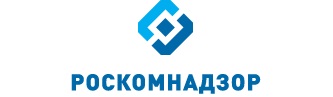 Отчето результатах деятельностиУправления Роскомнадзора по Астраханской областиза 2 квартал и 1 полугодие 2017 годаг. АстраханьСодержаниеI. Сведения о выполнении полномочий, возложенных на Управление Роскомнадзора по Астраханской областиПолномочия территориального органа установлены Положением об Управлении Федеральной службы по надзору в сфере связи, информационных технологий и массовых коммуникаций по Астраханской области, утвержденным приказом руководителя Федеральной службы по надзору в сфере связи, информационных технологий и массовых коммуникаций от 25.01.2016 № 76 (далее Положение).Штатная численность государственных служащих составляет 21 сотрудник, из них: руководство – 2 сотрудника, в сфере контроля (надзора) – 13 сотрудников По состоянию на 30 июня 2017 года в Управлении имеется информация:Объекты (надзора):(по состоянию на 30.06.2016 и 30.06.2017)Предметы надзора:Результаты проведения плановых проверок юридических лиц (их филиалов, представительств, обособленных подразделений) и индивидуальных предпринимателей (включая ПД ГМО и ПОДФТ) предусмотренных Планом проведения плановых проверок и Планом деятельности УправленияВ первом полугодие 2017 года  Управлением проведено:11 плановых мероприятий, из них:3 – в сфере связи и 8 – в области персональных данных.Во 2-м квартале проведено 7 плановых мероприятий, из них:2 – в сфере связи и 5 – в области персональных данныхПо результатам плановых проверок в отчетном периоде выявлено 18 нарушений норм  действующего законодательства, из них:1 нарушение в области связи, 17 нарушений – в области защиты персональных данных.Во 2-м квартале выявлено 10 нарушений норм  действующего законодательства, из них:1 нарушение в области связи и 9 нарушений – в области защиты персональных данныхВыдано 6 предписаний в области защиты персональных данных, из них 3 предписания выдано во 2-м кварталеРезультаты проведения плановых мероприятий систематического наблюдения, предусмотренных Планом деятельности УправленияВ отчетном периоде Управлением проведено:119 плановых мероприятий систематического наблюдения, предусмотренных Планом деятельности Управления, из них: 20 – в сфере связи,  11 – в области телерадиовещания, 41– в области средств массовой информации и 47 – в области защиты персональных данных.Во 2-м квартале проведено 60 плановых мероприятий, из них:10 – в сфере связи,  6 – в области телерадиовещания, 20 – в области средств массовой информации и 24 – в области защиты персональных данныхВ течение отчетного периода отменены плановые мероприятия систематического наблюдения по следующим причинам:Обжалований действий должностных лиц, проводивших мероприятия, а также результатов проведенных СН в отчетном периоде, не было.По результатам плановых мероприятий по систематическому наблюдению выявлено 58 нарушений норм  действующего законодательства, из них:2 - в области связи, 5 – в области телерадиовещания, 18 – в области средств массовой информации, 33 нарушения – в области защиты персональных данных.Во 2-м квартале выявлено 31 нарушение норм  действующего законодательства, из них:1 - в области связи, 4 – в области телерадиовещания, 11 – в области средств массовой информации, 15 – в области защиты персональных данных.- выдано 21 требование Уполномоченного органа в рамках ч. 3 ст. 23 Федерального закона от 27 июля 2006 г. № 152-ФЗ «О персональных данных», из них во 2-м квартале 2017г. выдано 11 требований. - возбуждено 8 административных дел, из них:5 – в области телерадиовещания, 3 – в области средств массовой информации.Во 2-м квартале возбуждено 7 административных дел, из них:4 – в области телерадиовещания, 3 – в области средств массовой информацииРезультаты проведения внеплановых проверок юридических лиц (их филиалов, представительств, обособленных подразделений) и индивидуальных предпринимателейВнеплановые проверки Управлением проводились по основаниям, указанным в п. 2 ст. 10 Федерального закона от 26.12.2008 № 294-ФЗ «О защите прав юридических лиц и индивидуальных предпринимателей при осуществлении государственного контроля (надзора) и муниципального контроля, а именно:- поступления обращений и заявлений граждан, ИП, юридических лиц, информации от органов государственной власти о фактах нарушений целостности, устойчивости функционирования и безопасности единой сети электросвязи;- проверка исполнения ранее выданного предписанияВ отчетный период Управлением проведено:12 внеплановых мероприятий государственного контроля (надзора), из них:11 – в сфере связи,  1 – в области персональных данных.Во 2-м квартале 2017 проведено 7 мероприятий государственного контроля (надзора) в сфере связи.По результатам внеплановых проверок в отчетном периоде выявлено:10 нарушений норм действующего законодательства в сфере связи, из них во 2-м квартале текущего года  5 нарушений - выдано 6 предписаний операторам связи, из них во 2-м квартале отчетного периода 3 предписания.- возбуждено 19 административных дел в области связи, из них во 2-м квартале 8 административных делРезультаты проведения внеплановых мероприятий систематического наблюдения В отчетном периоде внеплановые мероприятия проводились по следующим основаниям:- по поручению Центрального аппарата.Так в отчетном периоде  Управлением проведено:10 внеплановых мероприятий систематического наблюдения, из них 7 - в области телерадиовещания и 3 – в отношении средств массовой информации.Во 2-м квартале текущего года проведено4 внеплановых мероприятия систематического наблюдения, из них 3 - в области телерадиовещания и 1 – в отношении средств массовой информацииПо результатам внеплановых мероприятий по систематическому наблюдению в отчетном периоде выявлено:- 5 нарушения норм  действующего законодательства, из них 4 - в области телерадиовещания и 1 – в области средств массовой информации, из них во 2-м квартале 2017 выявлено 1 нарушение в области телерадиовещания- возбуждено 9 административных дел, из них 8 - в области телерадиовещания и 1 – в области средств массовой информации, из них во 2-м квартале 2017 возбуждено 2 административных дела в области телерадиовещанияАдминистративная практикаВ отчетный период в ходе правоприменительной деятельности должностными лицами           Управления было составлено 428 протоколов об административном правонарушенииПо сферам контроля протоколы об административных правонарушениях за  отчетный период распределились следующим образом:Результаты рассмотрения административных делИз протоколов об АПН составленных в отчетный период судами мировой и арбитражной юрисдикцией рассмотрено 178 административных дела, 200 административных дела рассмотрены в рамках полномочий руководителем Управления. Наложено административных наказаний в виде штрафа на сумму 1515500 тыс. руб.Взыскано административных штрафов на сумму 839500 тыс.руб.По результатам рассмотрения административных дел руководителем Управления вынесено 97 представления об устранении причин и условий способствовавших совершению административного правонарушения, из них во 2-м квартале внесено 56 представлений.1. Сведения о выполнении полномочий в сфере связиНадзор и контроль в сфере связи.Количество сотрудников отдела в чьи полномочия входит контроль и надзор в сфере связи на 30.06.2017 года– 5 человека (по состоянию на 30.06.2016 – 5).По состоянию на 30.06.2017 в Управление имеется информация об 3676 юридическом лице и индивидуальном предпринимателе владельце 7909 лицензии на осуществления деятельности в области оказания услуг связи на территории Астраханской области, о 12421 зарегистрированных  РЭС и 25 франкировальных машин.Объекты надзораСравнительный анализ объектов надзора в 2016 и 2017г.Результаты контрольно-надзорных мероприятий в сфере связиВ отчетном периоде проведено контрольно-надзорных мероприятий (КНМ):а) проверки ЮЛ и ИП, включая проверки ПОДФТ:Внеплановые проверки:В целях проверки информации от Управления по Астраханской области филиала ФГУП «РЧЦ ЦФО» в Южном и Северо-кавказском федеральных округах проведены следующие внеплановые проверки б) мероприятия СН Плановые мероприятияВнеплановые мероприятияКоличественный и качественный анализ мер, не связанных с административной и судебной практикой, по выявленным в ходе исполнения функции государственного контроля (надзора) нарушениям обязательных требований, не связанных с административной и судебной практикойПредписанияРезультаты административной и судебной практики как по делам, связанным с административными правонарушениями, так и по иным делам (исковое производство, оспаривание ненормативного правового акта и др.), с перечислением проигранных в суде дел и описанием причин принятия судом решения не в пользу Управления Роскомнадзора по Астраханской области.В течение отчетного периода по итогам проведенного контроля (надзора) в рамках полномочий Управления:- составлено 342 протокола;Результаты рассмотрения административных дел.Из протоколов об АПН составленных в 1-м полугодии 2017г. рассмотрено 292 административных дела. Сумма наложенных штрафов составила 1452000 тыс. руб. из них взыскано 800500 тыс. руб.Определением мирового судьи судебного участка №347 Савеловского района г. Москвы 09 июня 2017 года Управлению отказано в удовлетворении заявленных требований о привлечении к административной ответственности по ч. 1 ст. 19.5 КоАП РФ в отношении оператора связи ПАО «Вымпел - Коммуникации» по следующей причине: как усматривается из предписания № П-30/3/31-нд/50787/1/6 от 31.03.2017 срок устранения нарушения – 03.04.2017, при этом предписание направлено ПАО «Вымпел-Коммуникации» 04.04.2017, т.е. позже срока, предоставленного привлекаемому лицу для устранения нарушений, что свидетельствует о нарушении прав юридического лица.Руководителем Управления вынесено постановление о прекращении производства по делу в связи с отсутствием состава административного правонарушенияПо результатам рассмотрения административных дел в отчетном периоде руководителем Управления вынесено 96 представлений об устранении причин и условий способствовавших совершению административного правонарушения, из них во 2-м квартале внесено 55 представлений.Иная административная практика В соответствии с Регламентом взаимодействия Россвязи и Роскомнадзора при осуществлении контроля и надзора за исполнением операторами универсального обслуживания требований установленных приказом Министерства связи и массовых коммуникаций Российской Федерации от 16.09.2008 № 41 «Об утверждении Порядка представления сведений о базе расчета обязательных отчислений (неналоговых платежей). На основании заявлений о привлечении к административной ответственности Федерального агентства связи о не представление сведений о базе расчета обязательных отчислений (неналоговых платежей) в резерв универсального обслуживания Управлением составлено 4 протокола об административном правонарушении в отношении операторов связи предусмотренные частью 3 статьи 14.1 КоАП РФ.Исполнение поручения ЦА Роскомнадзора от 22.04.2015 № 07ИО-35234Во исполнение вышеуказанного поручения сотрудниками Управления совместно с сотрудниками УМВД г. Астрахани проводятся рейды по выявлению незаконной продажи sim-карт, и привлечению к административной ответственности в соответствии со ст. 13.29, ст. 13.30 КоАП РФ. В 1-м полугодии проведено 25 совместных рейдов, из них во 2-м квартале проведено 12 рейдов, по результатам которых нарушений  статьи 44 Федерального закона от 7 июля 2003 года N 126-ФЗ "О связи", не выявлено. Исполнение полномочий в рамках Федерального закона от 27.07.2006 № 149-ФЗ «Об информации, информационных технологиях и о защите информации»С 2015 года Управлением организован мониторинг поступающих исковых заявлений органов прокуратуры, а также решений районных судов Астраханской области  по вопросам признания информации в сети «Интернет» запрещенной к распространению на территории Российской Федерации, в рамках статьи 15.1 Федерального закона от 27.07.2006 № 149-ФЗ «Об информации, информационных технологиях и о защите информации» (далее – Федеральный закон № 149-ФЗ). В ходе анализа данных заявлений, Управлением в адреса районных судов, рассматривающих исковые заявления, было направлено: 445 ходатайств о рассмотрении дел в отсутствии представителя Управления (из них во 2 квартале 266 ходатайств);5 заявления в рамках статьи 202 ГПК РФ, об исправлении описок допущенных в решениях судов. Данные описки носили характер опечаток, при указании в резолютивной  части решения суда доменных имен, либо URL-адресов (из них во 2 квартале 3 заявления);5 возражений на исковые заявления ( все возражения подготовлены во 2 квартале);2 отзыва на исковых заявления (все отзывы подготовлены во 2 квартале).В 1 полугодие 2017 год Управлением в адрес ЦА Роскомнадзора направлено 141 вступивших в законную силу решений, о признании информации в сети-Интернет запрещенной к распространению на территории РФ (из них во 2 квартале – 93).Также в 1 полугодие 2017 года Управлением получено и проанализировано 141 вступивших в законную силу решений районных судов о признании информации в сети «Интернет» запрещенной к распространению на территории Российской Федерации. Данные решения своевременно внесены в АРМ ЕАИС (из них во 2 квартале 93 решения).	Так же, в отчетный период Управлением было получено 16 заявлений органов ФСБ, МВД и прокуратуры Астраханской области, об ограничении доступа к сетевым адресам распространяющих экстремистскую информация, признанной таковой судом и внесенную в федеральный список экстремистских материалов. Данные заявления внесены в АРМ ЕАИС (из них 13 заявлений во 2 квартале).Ведение реестров и учетаВедение реестра операторов, занимающих существенное положение в сети связи общего пользования.Управление осуществляет обеспечение ведения Реестра путём сбора, проверки и направления в Центральный аппарат Роскомнадзора отчётных форм, предусмотренных Положением о ведении реестра операторов, занимающих существенное положение в сети связи общего пользования, утвержденным приказом Мининформсвязи России от 19.05.2005 года № 55.На территории Астраханской области действует 26 операторов связи, которые подают формы в соответствии с приказом Мининформсвязи России от 19.05.2005 года № 55 для принятия решения по вопросу включения в Реестр операторов, занимающих существенное положение в сети общего пользования. Количество сотрудников, в должностных регламентах которых установлено исполнение полномочия – 1(в 2016 году - 1). Осуществление обеспечения ведения Реестра путём сбора, проверки и направления в Центральный аппарат Роскомнадзора отчётных форм осуществляется 1 сотрудником отдела.Доля полномочий – 0,02Полномочия по обеспечению ведения Реестра операторов, занимающих существенное положение в сети общего пользования, осуществляются в полном объёме и в установленные сроки.Внеплановые мероприятия по исполнению полномочия не осуществлялись.Нарушения сотрудниками административных процедур и требований нормативных правовых актов, указаний руководства Роскомнадзора отсутствуют.Предложения по повышению эффективности исполнения полномочия отсутствуют.Проблемы при исполнении полномочия в отчетном периоде не выявлены.1.1.2. Ведение учета зарегистрированных радиоэлектронных средств и высокочастотных устройств гражданского назначения. (ЕИС, ведение журнала учёта выданных разрешительных документов в бумажном виде)Количество сотрудников, в должностных регламентах которых установлено исполнение полномочия – 1Доля полномочий –0,3Средняя нагрузка на сотрудника – 4336  регистрации (перерегистрация), выдача разрешений251 владельцев радиоэлектронных средств различного назначения и высокочастотных устройств.- на регистрационном учёте состоит – 12421 действующих РЭС и ВЧУ гражданского назначения.Учёт осуществляется с помощью ЕИС РКН, ведение журнала учёта выданных разрешительных документов в бумажном виде.Нарушения сотрудниками административных процедур и требований нормативных правовых актов, указаний руководства Роскомнадзора при выполнении полномочия отсутствуют.Проблемы при исполнении полномочия в отчетном периоде не выявленыВедение учета выданных разрешений на применение франкировальных машин.Количество сотрудников, в должностных регламентах которых установлено исполнение полномочия – 1Доля полномочия – 0,07Учёт ведётся посредством ЕИС Роскомнадзора, а также ведением журналов учёта выданных разрешений как в электронном, так и бумажном виде.Средняя нагрузка на сотрудника – 0  регистрации (перерегистрации)Нарушения сотрудниками административных процедур и требований нормативных правовых актов, указаний руководства Роскомнадзора при выполнении полномочия отсутствуют.Предложения по повышению эффективности исполнения полномочия отсутствуют.Проблемы при исполнении полномочия в отчетном периоде не выявлены.Надзор и контроль1.2.1. Государственный контроль и надзор за выполнением операторами связи требований по внедрению системы оперативно-розыскных мероприятий.Количество лицензий, в отношении которых исполняется полномочие –7552.Количество сотрудников, в должностных регламентах которых установлено исполнение полномочия – 4 сотрудника.Доля полномочия – 0,13Объемы и результаты выполнения плановых мероприятий по исполнению полномочияОбъемы и результаты проведения внеплановых мероприятий по исполнению полномочияСредняя нагрузка на сотрудника – 0,25 мероприятияВо 2-м квартале 2017 г. проведена 1 плановая выездная проверка в отношении ПАО «МегаФон» по результатам проверки нарушений не выявлено.Внеплановых мероприятий не проводилось.Нарушения сотрудниками административных процедур и требований нормативных правовых актов, указаний руководства Роскомнадзора при выполнении полномочия отсутствуют.Предложения по повышению эффективности исполнения полномочия отсутствуют.Проблемы при исполнении полномочия в отчетном периоде не выявлены.1.2.2. Государственный контроль и надзор за использованием в сети связи общего пользования, технологических сетях и сетях связи специального назначения (в случае их присоединения к сети связи общего пользования) средств связи, прошедших обязательное подтверждение соответствия установленным требованиям.Количество лицензий, в отношении которых исполняется полномочие – 7909.Количество сотрудников, в должностных регламентах которых установлено исполнение полномочия – 4 сотрудника.Доля полномочия – 0,15Объемы и результаты выполнения плановых мероприятий по исполнению полномочияОбъемы и результаты проведения внеплановых мероприятий по исполнению полномочияСредняя нагрузка на сотрудника – 0,25 мероприятияВо 2-м квартале 2017 г. проведена 1 плановая выездная проверка в отношении ПАО «МегаФон» по результатам проверки нарушений не выявлено. Внеплановых мероприятий не проводилось.Нарушения сотрудниками административных процедур и требований нормативных правовых актов, указаний руководства Роскомнадзора при выполнении полномочия отсутствуют.Предложения по повышению эффективности исполнения полномочия отсутствуют.Проблемы при исполнении полномочия в отчетном периоде не выявлены.1.2.3. Государственный контроль и надзор за соблюдением операторами связи требований к метрологическому обеспечению оборудования, используемого  для учета объема оказанных услуг (длительности соединения и объема трафика).Количество лицензий, в отношении которых исполняется полномочие – 7084.Количество сотрудников, в должностных регламентах которых установлено исполнение полномочия – 4 сотрудника.Доля полномочия – 0,15Объемы и результаты выполнения плановых мероприятий по исполнению полномочияОбъемы и результаты проведения внеплановых мероприятий по исполнению полномочия  Средняя нагрузка на сотрудника – 0,25 мероприятияВо 2-м квартале 2017 г. проведена 1 плановая выездная проверка в отношении ПАО «МегаФон» по результатам проверки нарушений не выявлено. Внеплановых мероприятий не проводилось.Нарушения сотрудниками административных процедур и требований нормативных правовых актов, указаний руководства Роскомнадзора при выполнении полномочия отсутствуют.Предложения по повышению эффективности исполнения полномочия отсутствуют.Проблемы при исполнении полномочия в отчетном периоде не выявлены.1.2.4. Государственный контроль и надзор за выполнением операторами связи требований к защите сетей связи от несанкционированного доступа к ним и передаваемой по ним информации.Количество лицензий, в отношении которых исполняется полномочие –7909.Количество сотрудников, в должностных регламентах которых установлено исполнение полномочия – 4 сотрудника.Доля полномочия – 0,17Объемы и результаты выполнения плановых мероприятий по исполнению полномочияОбъемы и результаты проведения внеплановых мероприятий по исполнению полномочия  Средняя нагрузка на сотрудника – 0,25 мероприятияВо 2-м квартале 2017 г. проведена 1 плановая выездная проверка в отношении ПАО «МегаФон» по результатам проверки нарушений не выявлено. Внеплановых мероприятий не проводилось.Нарушения сотрудниками административных процедур и требований нормативных правовых актов, указаний руководства Роскомнадзора при выполнении полномочия отсутствуют.Предложения по повышению эффективности исполнения полномочия отсутствуют.Проблемы при исполнении полномочия в отчетном периоде не выявлены.1.2.5. Государственный контроль и надзор за соблюдением нормативов частоты сбора письменной корреспонденции из почтовых ящиков, ее обмена, перевозки и доставки, а также контрольных сроков пересылки почтовых отправлений и почтовых переводов денежных средств.Количество лицензий, в отношении которых исполняется полномочие - 420.Количество сотрудников, в должностных регламентах которых установлено исполнение полномочия – 4 сотрудника.Доля полномочия – 0,15Объемы и результаты выполнения плановых мероприятий по исполнению полномочия Объемы и результаты проведения внеплановых мероприятий по исполнению полномочияСредняя нагрузка на сотрудника – 0,25 мероприятия В отчетном периоде проведено 2 плановых систематических наблюдения, из них во 2 квартале 2017 запланировано и проведено 1 мероприятие систематического наблюдения в отношении  оператора почтовой связи ФГУП «Почта России» по лицензии № 108074, в результате которого выявлены нарушения обязательных требований:а) подп. «а» п. 6 Нормативов частоты сбора из почтовых ящиков, обмена, перевозки и доставки письменной корреспонденции, а так же контрольные сроки пересылки письменной корреспонденции, утвержденных постановлением Правительства Российской Федерации от 24.03.2006 № 160 (нарушение сроков пересылки писем межобластного потока);б) ст. 16 Федерального закона от 17.07.1999 № 176 – ФЗ «О почтовой связи»;в) п. 5 Условий осуществления деятельности в соответствии с лицензией № 108074;г) п. «а» ст. 46 Правил оказания услуг почтовой связи, утвержденные  приказом Минкомсвязи России от 31.07.2014 № 234.На основании письма Роскомнадзора от 23.12.2011 № ИО – 27952 заключение о результатах систематического наблюдения, переданы в головное Управление Роскомнадзора по Центральному федеральному округу, для принятия мер реагирования, в т.ч. возбуждения административного дела.Нарушения сотрудниками административных процедур и требований нормативных правовых актов, указаний руководства Роскомнадзора при выполнении полномочия отсутствуют.Предложения по повышению эффективности исполнения полномочия отсутствуют.Проблемы при исполнении полномочия в отчетном периоде не выявлены.1.2.6. Государственный контроль и надзор за соблюдением операторами связи требований к оказанию услуг связи.Количество лицензий, в отношении которых исполняется полномочие -7909.Количество сотрудников, в должностных регламентах которых установлено исполнение полномочия – 4 сотрудника.Доля полномочия – 0,54Объемы и результаты выполнения плановых мероприятий по исполнению полномочияОбъемы и результаты проведения внеплановых мероприятий по исполнению полномочияСредняя нагрузка на сотрудника – 2,5 мероприятияСведения по осуществлению мероприятий государственного контроля (надзора) в отчетном периоде.В I полугодии 2017 проведено 2 плановые выездные проверки в отношении ООО «СПСР-ЭКСПРЕСС» и ПАО «МегаФон» по результатам проверки нарушений не выявлено, из них  1 плановая выездная проверка в отношении ПАО «МегаФон» проведена во 2 квартале.Также в I полугодии 2017 проведено 4 мероприятия систематического наблюдения  из них во 2 квартале запланировано и проведено 2 мероприятия систематического наблюдения в отношении  операторов связи : ПАО «Ростелеком» нарушений не выявлено.ФГУП «Почта России» по лицензии № 108074, в результате которого выявлены нарушения обязательных требований:а) подп. «а» п. 6 Нормативов частоты сбора из почтовых ящиков, обмена, перевозки и доставки письменной корреспонденции, а так же контрольные сроки пересылки письменной корреспонденции, утвержденных постановлением Правительства Российской Федерации от 24.03.2006 № 160 (нарушение сроков пересылки писем межобластного потока);б) ст. 16 Федерального закона от 17.07.1999 № 176 – ФЗ «О почтовой связи»;в) п. 5 Условий осуществления деятельности в соответствии с лицензией № 108074;г) п. «а» ст. 46 Правил оказания услуг почтовой связи, утвержденные  приказом Минкомсвязи России от 31.07.2014 № 234.На основании письма Роскомнадзора от 23.12.2011 № ИО – 27952 заключение о результатах систематического наблюдения, переданы в головное Управление Роскомнадзора по Центральному федеральному округу, для принятия мер реагирования, в т.ч. возбуждения административного дела.Для рассмотрения информации полученной из Управления по Астраханской области филиала ФГУП «РЧЦ ЦФО» в Южном и Северо-Кавказском федеральных округах, а также проверки исполнения предписаний, проведено 11 внеплановых документарных проверок в отношении операторов связи, из них во 2-м квартале проведено 7 контрольно (надзорных) мероприятий. По итогам проверок выявлены нарушения:- п. 1 ст. 24 Федерального закона от 07.07.2003 № 126-ФЗ «О связи»;-  п. 2 ст. 25 Федерального закона от 26.12.2008 № 294-ФЗ «О защите прав юридических лиц и индивидуальных предпринимателей при осуществлении государственного контроля (надзора) и муниципального контроля».Операторам связи выданы предписания, а также возбуждены дела об административных правонарушениях.Нарушения сотрудниками административных процедур и требований нормативных правовых актов, указаний руководства Роскомнадзора при выполнении полномочия отсутствуют.Предложения по повышению эффективности исполнения полномочия отсутствуют.Проблемы при исполнении полномочия в отчетном периоде не выявлены.Эксперты к проведению не привлекались. Согласований с органами прокуратуры проведения внеплановых выездных проверок не требовалось.	1.2.7. Государственный контроль и надзор за соблюдением требований к порядку использования франкировальных машин и выявления франкировальных машин, не разрешенных к использованию.Количество разрешений, в отношении которых исполняется полномочие - 25.Количество сотрудников, в должностных регламентах которых установлено исполнение полномочия –1 сотрудников.Доля полномочия – 0,11Предложения по повышению эффективности исполнения полномочия отсутствуют.Проблемы при исполнении полномочия в отчетном периоде не выявлены.В отчетном периоде исполнение полномочия в плане деятельности Управления не запланировано. Внеплановых мероприятий не проводилось.1.2.8. Государственный контроль и надзор за соблюдением требований к построению сетей электросвязи и почтовой связи, требований к проектированию, строительству, реконструкции и эксплуатации сетей и сооружений связи.Количество лицензий, в отношении которых исполняется полномочие –7909.Количество сотрудников, в должностных регламентах которых установлено исполнение полномочия - 4 сотрудника.Доля полномочия – 0,12Объемы и результаты выполнения плановых мероприятий по исполнению полномочий         Объемы и результаты проведения внеплановых мероприятий по исполнению полномочия         Средняя нагрузка на сотрудника – 0,25 мероприятияВо 2-м квартале 2017 г. проведена 1 плановая выездная проверка в отношении ПАО «МегаФон» по результатам проверки нарушений не выявлено. Внеплановых мероприятий не проводилось.Нарушения сотрудниками административных процедур и требований нормативных правовых актов, указаний руководства Роскомнадзора при выполнении полномочия отсутствуют.Предложения по повышению эффективности исполнения полномочия отсутствуют.Проблемы при исполнении полномочия в отчетном периоде не выявлены.1.2.9. Государственный контроль и надзор за соблюдением установленных лицензионных условий и требований (далее - лицензионные условия) владельцами лицензий на деятельность по оказанию услуг в области связи.Количество лицензий, в отношении которых исполняется полномочие - 7909.Количество сотрудников, в должностных регламентах которых установлено исполнение полномочия – 4 сотрудника.Доля полномочия – 0,46.Объемы и результаты выполнения плановых мероприятий по исполнению полномочияОбъемы и результаты проведения внеплановых мероприятий по исполнению полномочияСредняя нагрузка на сотрудника – 2, 5 мероприятияСведения по осуществлению мероприятий государственного контроля (надзора) в отчетном периоде.В I полугодии 2017 проведено 2 плановые выездные проверки в отношении ООО «СПСР-ЭКСПРЕСС» и ПАО «МегаФон» по результатам проверки нарушений не выявлено, из них плановая выездная проверка в отношении ПАО «МегаФон» во 2 квартале.В I полугодии 2017 проведено 4 мероприятия систематического наблюдения  из них во 2 квартале запланировано и проведено 2 мероприятия систематического наблюдения в отношении  операторов связи : ПАО «Ростелеком» нарушений не выявлено.ФГУП «Почта России» по лицензии № 108074, в результате которого выявлены нарушения обязательных требований:а) подп. «а» п. 6 Нормативов частоты сбора из почтовых ящиков, обмена, перевозки и доставки письменной корреспонденции, а так же контрольные сроки пересылки письменной корреспонденции, утвержденных постановлением Правительства Российской Федерации от 24.03.2006 № 160 (нарушение сроков пересылки писем межобластного потока);б) ст. 16 Федерального закона от 17.07.1999 № 176 – ФЗ «О почтовой связи»;в) п. 5 Условий осуществления деятельности в соответствии с лицензией № 108074;г) п. «а» ст. 46 Правил оказания услуг почтовой связи, утвержденные  приказом Минкомсвязи России от 31.07.2014 № 234.На основании письма Роскомнадзора от 23.12.2011 № ИО – 27952 заключение о результатах систематического наблюдения, переданы в головное Управление Роскомнадзора по Центральному федеральному округу, для принятия мер реагирования, в т.ч. возбуждения административного дела.Для рассмотрения информации полученной из Управления по Астраханской области филиала ФГУП «РЧЦ ЦФО» в Южном и Северо-Кавказском федеральных округах, а также проверки исполнения предписаний, проведено 11 внеплановых документарных проверок в отношении операторов связи, из них во 2-м квартале проведено 7 контрольно (надзорных) мероприятий. По итогам проверок выявлены нарушения:- п. 1 ст. 24 Федерального закона от 07.07.2003 № 126-ФЗ «О связи»;-  п. 2 ст. 25 Федерального закона от 26.12.2008 № 294-ФЗ «О защите прав юридических лиц и индивидуальных предпринимателей при осуществлении государственного контроля (надзора) и муниципального контроля».Операторам связи выданы предписания, а также возбуждены дела об административных правонарушениях.Нарушения сотрудниками административных процедур и требований нормативных правовых актов, указаний руководства Роскомнадзора при выполнении полномочия отсутствуют.Предложения по повышению эффективности исполнения полномочия отсутствуют.Проблемы при исполнении полномочия в отчетном периоде не выявлены.Эксперты к проведению не привлекались. Согласований с органами прокуратуры проведения внеплановых выездных проверок не требовалось.1.2.10. Государственный контроль и надзор за соблюдением операторами связи требований к пропуску трафика и его маршрутизации.Количество лицензий, в отношении которых исполняется полномочие – 6264.Количество сотрудников, в должностных регламентах которых установлено исполнение  полномочия – 3 сотрудника.Доля полномочия – 0,11Объемы и результаты выполнения плановых мероприятий по исполнению полномочияОбъемы и результаты проведения внеплановых мероприятий по исполнению полномочия         Средняя нагрузка на сотрудника – 0,33 мероприятияВо 2-м квартале 2017 г. проведена 1 плановая выездная проверка в отношении ПАО «МегаФон» по результатам проверки нарушений не выявлено. Внеплановых мероприятий не проводилось.Предложения по повышению эффективности исполнения полномочия отсутствуют.Проблемы при исполнении полномочия в отчетном периоде не выявлены.1.2.11. Государственный контроль и надзор за соблюдением требований к порядку распределения ресурса нумерации единой сети электросвязи Российской Федерации.Количество лицензий, в отношении которых исполняется полномочие - 864Количество сотрудников, в должностных регламентах которых установлено исполнение полномочия – 4 сотрудника.Доля полномочия – 0,11Объемы и результаты выполнения плановых мероприятий по исполнению полномочияОбъемы и результаты проведения внеплановых мероприятий по исполнению полномочия         Средняя нагрузка на сотрудника – 0,33 мероприятияВо 2-м квартале 2017 г. проведена 1 плановая выездная проверка в отношении ПАО «МегаФон» по результатам проверки нарушений не выявлено. Внеплановых мероприятий не проводилось.Предложения по повышению эффективности исполнения полномочия отсутствуют.Проблемы при исполнении полномочия в отчетном периоде не выявлены.1.2.12. Государственный контроль и надзор за соблюдением операторами связи требований к использованию выделенного им ресурса нумерации в соответствии с установленным порядком использования ресурса нумерации единой сети электросвязи Российской Федерации.Количество лицензий, в отношении которых исполняется полномочие - 864Количество сотрудников, в должностных регламентах которых установлено исполнение полномочия – 4 сотрудника.Доля полномочия – 0,13Объемы и результаты выполнения плановых мероприятий по исполнению полномочияОбъемы и результаты проведения внеплановых мероприятий по исполнению полномочия       Средняя нагрузка на сотрудника – 0,33 мероприятияВо 2-м квартале 2017 г. проведена 1 плановая выездная проверка в отношении ПАО «МегаФон» по результатам проверки нарушений не выявлено. Внеплановых мероприятий не проводилось.Предложения по повышению эффективности исполнения полномочия отсутствуют.Проблемы при исполнении полномочия в отчетном периоде не выявлены.1.2.13. Государственный контроль и надзор за соблюдением организациями почтовой связи порядка фиксирования, хранения и представления информации о денежных операциях, подлежащих контролю в соответствии с законодательством Российской Федерации  а также организации ими внутреннего контроля.Количество лицензий, в отношении которых исполняется полномочие - 9.Количество сотрудников, в должностных регламентах которых установлено исполнение полномочия – 4 сотрудникаДоля полномочия – 0,23Объемы и результаты выполнения плановых мероприятий по исполнению полномочияОбъемы и результаты проведения внеплановых мероприятий по исполнению полномочияСредняя нагрузка на сотрудника – 0,5 мероприятияСведения по осуществлению мероприятий государственного контроля (надзора) в отчетном периодеВо 2 квартале проведена 1 плановая выездная проверка в отношении УФПС Астраханской области - филиала ФГУП «Почта России», в результате которого выявлено нарушение обязательных требований:-п.п. 1 п. 1 ст. 7  Федерального закона от 07.08.2001 № 115 – ФЗ «О противодействии легализации (отмыванию) доходов, полученных преступным путем, и финансированию терроризма» (неполная идентификация физических лиц).По итогам проведения надзорных мероприятий в отношении ответственных должностных лиц составлено 3 протокола об административных правонарушениях по ч. 1 ст. 15.27 КоАП РФ. Также проведено 1 плановое систематическое наблюдение в отношении ФГУП «Почта России»  нарушений не выявлено.Нарушения сотрудниками административных процедур и требований нормативных правовых актов, указаний руководства Роскомнадзора при выполнении полномочия отсутствуют.Предложения по повышению эффективности исполнения полномочия отсутствуют.Проблемы при исполнении полномочия в отчетном периоде не выявлены.Эксперты к проведению не привлекались. Внеплановые выездные проверки не проводились. Согласований с органами прокуратуры проведения внеплановых выездных проверок не требовалось.1.2.14. Государственный контроль и надзор за соблюдением пользователями радиочастотного спектра требований к порядку его использования, норм и требований к параметрам излучения (приема) радиоэлектронных средств и высокочастотных устройств гражданского назначения.Количество РЭС и ВЧУ, в отношении которых исполняется полномочие - 12421.Количество сотрудников, в должностных регламентах которых установлено исполнение полномочия – 3 сотрудника.Доля полномочия – 0,21Объемы и результаты выполнения плановых мероприятий по исполнению полномочияОбъемы и результаты проведения внеплановых мероприятий по исполнению полномочияСредняя нагрузка на сотрудника – 2,66 мероприятияНарушения сотрудниками административных процедур и требований нормативных правовых актов, указаний руководства Роскомнадзора при выполнении полномочия отсутствуют.Проблемы при исполнении полномочия в отчетном периоде не выявлены.Сведения по осуществлению мероприятий государственного контроля (надзора) в отчетном периодеВ отчетном периоде запланировано и проведено 16 плановых мероприятий систематического наблюдения, из них во 2-м квартале текущего года запланировано и проведено 8 плановых мероприятий систематического наблюдения  в отношении ПАО «МегаФон», ПАО «МТС», ПАО «Вымпел-Коммуникации», ООО НТС «Реал», ООО «Техноком Групп», АО «Мобиком-Волга», ООО «Престиж-Интернет», ФГУП «Росмопорт». В ходе мероприятия нарушений не выявлено. Эксперты к проведению не привлекались. Внеплановые выездные проверки не проводились. Согласований с органами прокуратуры проведения внеплановых выездных проверок не требовалось.1.2.15. Государственный контроль и надзор за соблюдением пользователями радиочастотного спектра требований к порядку его использования, норм и требований к параметрам излучения (приема) радиоэлектронных средств и высокочастотных устройств гражданского назначения, включая надзор с учетом сообщений (данных), полученных в процессе проведения радиочастотной службой радиоконтроля.Количество РЭС и ВЧУ, в отношении которых исполняется полномочие - 12421.Количество сотрудников, в должностных регламентах которых установлено исполнение полномочия – 3 сотрудника.Доля полномочия – 0,21Объемы и результаты выполнения плановых мероприятий по исполнению полномочия        Объемы и результаты проведения внеплановых мероприятий по исполнению полномочияСредняя нагрузка на сотрудника – 5 мероприятийНарушения сотрудниками административных процедур и требований нормативных правовых актов, указаний руководства Роскомнадзора при выполнении полномочия отсутствуют.Предложения по повышению эффективности исполнения полномочия отсутствуют.Проблемы при исполнении полномочия в отчетном периоде не выявлены.Сведения по осуществлению мероприятий государственного контроля (надзора) в отчетном периодеВ отчетном периоде запланировано и проведено 16 плановых мероприятий систематического наблюдения  в отношении операторов связи, из них во 2-ом квартале 2017 запланировано и проведено 8 плановых мероприятий систематического наблюдения  в отношении ПАО «МегаФон», ПАО «МТС», ПАО «Вымпел-Коммуникации», ООО НТС «Реал», ООО «Техноком Групп, АО «Мобиком Волга», ООО «Престиж-Интернет», ЗАО «Кнауф ГипсБаскунчак». В ходе мероприятия нарушений не выявлено. Для рассмотрения информации полученной из Управления по Астраханской области филиала ФГУП «РЧЦ ЦФО» в Южном и Северо-Кавказском федеральных округах, а также проверки исполнения предписаний, проведено 10 внеплановых документарных проверок в отношении операторов связи, из них во 2-м квартале проведено 7 контрольно (надзорных) мероприятий. По итогам проверок выявлены нарушения:- п. 1 ст. 24 Федерального закона от 07.07.2003 № 126-ФЗ «О связи»;-  п. 2 ст. 25 Федерального закона от 26.12.2008 № 294-ФЗ «О защите прав юридических лиц и индивидуальных предпринимателей при осуществлении государственного контроля (надзора) и муниципального контроля».Операторам связи выданы предписания, а также возбуждены дела об административных правонарушениях.В течение 1-го полугодия 2017 года в адрес Управления поступило 123 акта радиоконтроля.  По результатам рассмотрения актов Управлением составлено 245 протоколов об административных правонарушениях предусмотренных ч. 1 и ч. 2 ст. 13.4 КоАП РФ, из них во 2-м квартале в адрес Управления поступило 63 акта радиоконтроля.  По результатам рассмотрения актов Управлением составлено 136 протоколов об административных правонарушениях предусмотренных ч. 1 и ч. 2 ст. 13.4 КоАП РФ. В течение 1-го полугодия 2017 года в адрес Управления по Астраханской области филиала ФГУП «РЧЦ ЦФО» в Южном и Северо-Кавказском федеральных округа направлено 12 писем о принятых мерах по поступившим актам радиоконтроля, из них во 2-м квартале направлено 6 писем.Также во исполнении поручения Роскомнадзора, а также в соответствии с постановлением Правительства РФ от 10 сентября 2007 №575 «Об утверждении правил оказания телепатических услуг связи» Управлением еженедельно, совместно с сотрудниками  Астраханского филиала ФГУП «РЧЦ ЦФО» в СКФО и ЮФО на постоянной основе осуществляется мониторинг wi-fi точек в пунктах коллективного доступа, на предмет осуществления владельцами wi-fi устройств идентификации пользователей при подключении к соответствующим точкам.Так, всего за 1-е полугодие 2017 было проанализировано 115 пунктов коллективного доступа, осуществляющих предоставление wi-fi сетей. За 2 квартал 2017 было проанализировано 55 пунктов коллективного доступа, осуществляющих предоставление wi-fi сетей. Порядка 10 % wi-fi точек не осуществляют идентификацию пользователей в нарушении п.17.1  постановления Правительства РФ от 10 сентября 2007 №575. Результаты данного мониторинга направляются в УФСБ по Астраханкой области, для принятия мер реагирования в рамках представленных полномочий. Мероприятия проведены в установленные сроки. Эксперты к проведению не привлекались. Согласований с органами прокуратуры проведения внеплановых выездных проверок не требовалось.Сведения по осуществлению мероприятий государственного контроля (надзора) в отчетном периоде.1.2.16. Государственный контроль и надзор за соблюдением требований к присоединению сетей электросвязи к сети связи общего пользования, в том числе к условиям присоединения.Количество лицензий, в отношении которых исполняется полномочие - 4271.Количество сотрудников, в должностных регламентах которых установлено исполнение полномочия – 1 сотрудник.Доля полномочия – 0,02.В отчетном периоде исполнение полномочия в плане деятельности Управления не запланировано. Внеплановых мероприятий не проводилось.Предложения по повышению эффективности исполнения полномочия отсутствуют.Проблемы при исполнении полномочия в отчетном периоде не выявлены.1.2.17. Рассмотрение обращений операторов связи по вопросам присоединения сетей электросвязи и взаимодействия операторов связи, принятие по ним решения и выдача предписания в соответствии с федеральным закономКоличество сотрудников, в должностных регламентах которых установлено исполнение полномочия – 1 сотрудник.Доля полномочия – 0,06В отчетный период обращений операторов связи по вопросам присоединения сетей электросвязи в Управление  не поступало.1.3. Разрешительная деятельность в сфере связи.1.3.1. Выдача разрешений на применение франкировальных машин.Количество франкировальных машин, в отношении которых исполнено полномочие – 0.Количество сотрудников, в должностных регламентах которых установлено исполнение полномочия – 1 сотрудника.Доля полномочия – 0,08Предложения по повышению эффективности исполнения полномочия отсутствуют.Проблемы при исполнении полномочия в отчетном периоде не выявлены.1.3.2. Выдача разрешений на судовые радиостанции, используемые на морских судах, судах внутреннего плавания и судах смешанного (река-море) плавания.Количество разрешений на судовые радиостанций, используемые на морских судах, судах внутреннего плавания и судах смешанного (река-море) плавания, в отношении которых исполнено полномочие – 112Количество сотрудников, в должностных регламентах которых установлено исполнение полномочия – 1 сотрудника.Доля полномочия – 0,3 Средняя нагрузка на сотрудника – 112 действийНарушения сотрудниками административных процедур и требований нормативных правовых актов, указаний руководства Роскомнадзора при выполнении полномочия отсутствуют.Предложения по повышению эффективности исполнения полномочия отсутствуют.Проблемы при исполнении полномочия в отчетном периоде не выявлены.1.3.3. Регистрация радиоэлектронных средств и высокочастотныхустройств гражданского назначения.Количество радиоэлектронных средств и высокочастотных устройств гражданского назначения, в отношении которых исполнено полномочие – 4224Количество сотрудников, в должностных регламентах которых установлено исполнение полномочия – 1 сотрудник.Доля полномочия – 0,3- Средняя нагрузка на сотрудника – 4224 регистрации (перерегистрации), аннулирования.Нарушения сотрудниками административных процедур и требований нормативных правовых актов, указаний руководства Роскомнадзора при выполнении полномочия отсутствуют.Предложения по повышению эффективности: В соответствии с требования Постановления Правительства от 12.10.2004 № 539 «О порядке регистрации радиоэлектронных средств и высокочастотных устройств» при подаче заявлений на регистрацию радиоэлектронных средств  владельцы РЭС не прикладывают копию свидетельства об образовании позывного сигнала, в связи с чем возникает возможность ошибочного указания владельцами РЭС сведений о свидетельстве об образовании позывного сигнала, что в дальнейшем может привести к выдачи свидетельства о регистрации с недостоверной информацией в части свидетельства об образовании позывного сигнала. Для решения данного вопроса в целях проверки достоверности сведений представленных владельцем РЭС целесообразно рассмотреть возможность предоставления ТО Роскомнадзора доступ к информации о выданных свидетельствах об образовании позывного сигнала выданных ФГУП «ГРЧЦ».1.3.4. Участие в работе приемочных комиссий по вводу в эксплуатацию сооружений связи.Количество объектов, в отношении которых управлением принято участие в работе приемочных комиссий по вводу в эксплуатацию сооружений связи - 8Количество сотрудников, в должностных регламентах которых установлено исполнение полномочия– 1 сотрудника.Доля полномочия – 0,1Объемы и результаты выполнения мероприятий по исполнению полномочия- Средняя нагрузка на сотрудника – 81.4. Сведения об осуществлении приема граждан и обеспечения своевременного и полного рассмотрения устных и письменных обращений граждан, принятия по ним решений и направления заявителям ответов в установленный законодательством Российской Федерации срок.Количество поступивших обращений в области связи - 76- Количество сотрудников, в должностных регламентах которых установлено исполнение полномочия – 4Объемы и результаты выполнения мероприятий по исполнению полномочияСравнительный анализ поступивших обращений- Средняя нагрузка на сотрудника – 19  обращенийНарушения сотрудниками административных процедур и требований нормативных правовых актов, указаний руководства Роскомнадзора при выполнении полномочия отсутствуют.Предложения по повышению эффективности исполнения полномочия отсутствуют.Сведения по исполнению полномочия разрешительной и регистрационной деятельности, деятельности по работе с обращениями:Сведения о выполнении полномочий в сфере массовых коммуникаций.Количество сотрудников отдела по защите прав субъектов персональных данных, надзора в сфере массовых коммуникаций и информационных технологий, в чьи полномочия входит осуществление контроля и надзора в сфере массовых коммуникаций на 30.06.2017 года– 4 человека.Объекты надзора в сфере массовых коммуникаций (по состоянию на 30.06.2016 и 30.06.2017)Распределения предметов надзора в сфере массовых коммуникаций по типуПериодические печатные изданияЭлектронные СМИРезультаты контрольно-надзорных мероприятий в сфере СМКа) проверки ЮЛ и ИП:б) мероприятия СН:В отчетном периоде отменено (не проведено)  проведение 6-х плановых мероприятий систематического наблюдения, по следующим основаниям:Вместе с тем в отчетном периоде проведено 10 внеплановых мероприятий систематического наблюдения по следующим причинам:Результаты административной и судебной практики как по делам, связанным с административными правонарушениями, так и по иным делам (исковое производство, оспаривание ненормативного правового акта, и др.), с перечислением проигранных в суде дел и описанием причин принятия судом решения не в пользу Управления Роскомнадзора по Астраханской области.В 1-м полугодии 2017 года по итогам проведенного контроля (надзора) в рамках полномочий Управления:- составлено  20  протоколов об административном правонарушении;Из протоколов об АПН составленных в 1-м полугодии 2017г. рассмотрено 20 административных дела. Сумма наложенных штрафов составила 33500 тыс. руб. из них взыскано 30 000 тыс. руб.По результатам рассмотрения административных дел в отчетном периоде руководителем Управления вынесено 1 представление об устранении причин и условий способствовавших совершению административного правонарушения.2.1. Ведение реестров и учета в сфере массовых коммуникаций.2.1.1. Ведение реестра средств массовой информации, продукция которыхпредназначена для распространения на территории субъектаРоссийской Федерации, муниципального образования.Количество СМИ, в отношении которых исполнено полномочие – 6Количество сотрудников, в должностных регламентах которых установлено исполнение полномочия – 1 сотрудник.Доля полномочий – 0,04            Средняя нагрузка на сотрудника –6 перерегистраций, аннулирования        В отчетном периоде ведение реестра СМИ, продукция которых предназначена для распространения на территории Астраханской области,  осуществлялась в соответствии с требованиями ведения регистрирующим органом реестра зарегистрированных средств массовой информации, утвержденным приказом Роскомнадзора от 20.02.2012 № 1036 (зарегистрирован в Минюсте России 20.02.2012, рег. № 23273). Реестр ведется в электронном виде в ЕИС Роскомнадзора с формированием электронного образа средства массовой информации и на бумажных носителях с формированием регистрационного дела, содержащего оригиналы регистрационных документов, копии свидетельства о регистрации.     В отчетный период сотрудники Управления давали устные разъяснения по вопросам регистрации СМИ, оказывали методическую помощь по оформлению документов на регистрацию и переоформление СМИ.      Результаты регистрационной деятельности в сфере СМИ ежемесячно публикуются на сайте Управления Роскомнадзор по Астраханской области.     Нарушения сотрудниками административных процедур и требований нормативных правовых актов, указаний руководства Роскомнадзора при выполнении полномочия отсутствуют.    Предложения по повышению эффективности исполнения полномочия отсутствуют.    Проблемы при исполнении полномочия в отчетном периоде не выявлены.2.1.2. Ведение реестра плательщиков страховых взносов в государственные внебюджетные фонды – российских организаций и индивидуальных предпринимателей по производству, выпуску в свет (в эфир) и (или) изданию средств массовой информации (за исключением средств массовой информации, специализирующихся на сообщениях и материалах рекламного и (или) эротического характера) и предоставление выписок из него.Количество средств массовой информации, в отношении которых исполнено полномочие – 0Количество сотрудников, в должностных регламентах которых установлено исполнение полномочия – 1 сотрудник.Доля полномочий – 0,04В отчетном периоде данное полномочие не исполнялось.2.2.	Надзор и контроль в сфере массовых коммуникаций.2.2.1. Государственный контроль и надзор за соблюдением законодательства Российской Федерации в сфере электронных СМИ (сетевые издания, иные интернет-издания).Количество СМИ, в отношении которых исполняется полномочие - 1.Количество сотрудников, в должностных регламентах которых установлено исполнение полномочия – 4 сотрудника.Доля полномочий – 0,4Объемы и результаты выполнения плановых мероприятий по исполнению полномочияОбъемы и результаты выполнения внеплановых мероприятий по исполнению полномочияСредняя нагрузка на сотрудника – 0       Нарушения сотрудниками административных процедур и требований нормативных правовых актов, указаний руководства Роскомнадзора при выполнении полномочия отсутствуют.       Предложения по повышению эффективности исполнения полномочия отсутствуют.       Проблемы при исполнении полномочия в отчетном периоде не выявлены.2.2.2. Государственный контроль и надзор за соблюдением законодательства российской федерации в сфере печатных СМИ.Количество СМИ, в отношении которых исполняется полномочие - 70Количество сотрудников, в должностных регламентах которых установлено исполнение полномочия – 4 сотрудника.Доля полномочия – 0,44Объемы и результаты выполнения плановых мероприятий по исполнению полномочияОбъемы и результаты выполнения внеплановых мероприятий по исполнению полномочия Средняя нагрузка на сотрудника – 20  мероприятий государственного надзора во 2-м квартале 2017         Нарушения сотрудниками административных процедур и требований нормативных правовых актов, указаний руководства Роскомнадзора при выполнении полномочия отсутствуют.Предложения по повышению эффективности исполнения полномочия отсутствуют.Проблемы при исполнении полномочия в отчетном периоде не выявлено.Сведения по осуществлению мероприятий государственного контроля (надзора) в отчетном периодеИсполнение полномочия осуществляется в рамках проведения систематического наблюдения в отношении средств массовой информации (планового и внепланового).В отчетном периоде запланировано 42 мероприятия государственного надзора из них: 35 плановых мероприятий проведено, 7 мероприятия отменено в связи с прекращением, приостановлением деятельности средств массовой информации.Во втором квартале текущего года запланировано 24 мероприятия государственного надзора из них: 19 плановых мероприятий проведено, 5 мероприятия отменено в связи с прекращением деятельности средств массовой информации.Так же по поручению ЦА РКН во 2-м квартале проведено одно внеплановое мероприятие в отношении газеты «Спорт 30 Информ Поволжья»Все мероприятия проведены в установленный срок.          Предмет проведенных систематических наблюдений – анализ содержания средства массовой информации для определения его соответствия требованиям законодательства Российской Федерации о средствах массовой информации.В результате проведенных мероприятий выявлено 11 нарушений норм действующего законодательстваПо факту выявленных нарушений в отношении главных редакторов СМИ возбуждено четыре административных дела по ст. 13.23 КоАП РФ, в других случаях связи с истечением сроков привлечения к административной ответственности (ст. 4.5 КоАП РФ), в адрес главных редакторов и учредителей средств массовых информаций направлены  информационные письма о приведении в соответствие с действующем законодательством выпускаемую информационную продукцию.Эксперты к проведению не привлекались. Согласований с органами прокуратуры проведения внеплановых выездных проверок не требовалось.2.2.3. Государственный контроль и надзор за соблюдением законодательства Российской Федерации в сфере телерадиовещания.Количество средств массовой информации, в отношении которых исполняется полномочие –42.Количество сотрудников, в должностных регламентах которых установлено исполнение полномочия – 4 сотрудника.Доля полномочия – 0,59Объемы и результаты выполнения плановых мероприятий по исполнению полномочия*предписание выдано ЦА РоскомнадзораОбъемы и результаты проведения внеплановых мероприятий по исполнению полномочия         Средняя нагрузка на сотрудника – 2, 50 мероприятияНарушения сотрудниками административных процедур и требований нормативных правовых актов, указаний руководства Роскомнадзора при выполнении полномочия отсутствуют.          В качестве методической работы, направленной на предотвращение нарушений со стороны субъектов надзора, сотрудниками Управления проводятся семинары, устные консультации (в т.ч. в телефонном режиме) по вопросам соблюдения законодательства в установленных сферах деятельности. Предложения по повышению эффективности исполнения полномочия отсутствуют.Проблемы при исполнении полномочия в отчетном периоде не выявлены.Сведения по осуществлению мероприятий государственного контроля (надзора) в отчетном периодеВ отчетном периоде проведено 10 мероприятий государственного надзора из них: 7 плановых мероприятий и 3 внеплановых мероприятий.В результате проведенных мероприятий выявлено 5 нарушений норм действующего законодательстваПо факту выявленных нарушений возбуждено 8 административных дел.2.2.4. Государственный контроль и надзор за представлением обязательного федерального экземпляра документов в установленной сфере деятельности федеральной службы по надзору в сфере связи, информационных технологий и массовых коммуникаций.Количество СМИ, в отношении которых исполняется полномочие –112.Количество сотрудников, в должностных регламентах которых установлено исполнение полномочия – 4 сотрудника.Доля полномочий – 0,3Объемы и результаты проведения плановых мероприятий по исполнению полномочияОбъемы и результаты проведения внеплановых мероприятий по исполнению полномочия:         Средняя нагрузка на сотрудника – 7,50  мероприятия в отчетном периоде.Нарушения сотрудниками административных процедур и требований нормативных правовых актов, указаний руководства Роскомнадзора при выполнении полномочия отсутствуют.Предложения по повышению эффективности исполнения полномочия отсутствуют.Проблемы при исполнении полномочия в отчетном периоде не выявлено.        Сведения по осуществлению мероприятий государственного контроля (надзора) в отчетном периоде.В отчетном периоде проведено 59 мероприятий систематического наблюдения, из них во 2-м квартале проведено 26 плановых и 4 внеплановых мероприятий. Все мероприятия проведены в установленный срок. В результате проведенных мероприятий выявлено 9 нарушений норм действующего законодательства. По факту выявленных нарушений в отношении главных редакторов возбуждены административные дела предусмотренные ст.13.23 КоАП РФ. В качестве методической работы, направленной на предотвращение нарушений со стороны субъектов надзора, на сайте Управления размещена информация о порядке соблюдения Федерального Закона от 29.12.1994 №77-ФЗ «Об обязательном экземпляре документов». 2.2.5. Государственный контроль и надзор в сфере защиты детей от информации, причиняющей вред их здоровью и (или) развитию, - за соблюдением требований законодательства российской федерации в сфере защиты детей от информации, причиняющей вред их здоровью и (или) развитию, к производству и выпуску средств массовой информации, вещанию телеканалов, радиоканалов, телепрограмм и радиопрограмм, а также к распространению информации посредством информационно-телекоммуникационных сетей (в том числе сети интернет) и сетей подвижной радиотелефонной связи.Количество СМИ, в отношении которых исполняется полномочие –112.Количество сотрудников, в должностных регламентах которых установлено исполнение полномочия – 4 сотрудникаДоля полномочий – 0,4Объемы и результаты выполнения плановых мероприятий по исполнению полномочияОбъемы и результаты проведения внеплановых мероприятий по исполнению полномочияСредняя нагрузка на сотрудника– 7,5 мероприятий во 2-м квартале.Эксперты к проведению не привлекались. Согласований с органами прокуратуры проведения внеплановых выездных проверок не требовалось.Нарушения сотрудниками административных процедур и требований нормативных правовых актов, указаний руководства Роскомнадзора при выполнении полномочия отсутствуют.Предложения по повышению эффективности исполнения полномочия отсутствуют.Проблемы при исполнении полномочия в отчетном периоде не выявлены.Сведения по осуществлению мероприятий государственного контроля (надзора)  в отчетном периоде.В отчетном периоде проведено 62 мероприятия государственного надзора из них: 52 плановых мероприятий и 10 внеплановых мероприятий, из них во 2-м квартале проведено 30 мероприятий (26 плановых и 4 внеплановых).В ходе проведения мероприятий нарушений законодательства не выявлено 2.2.6. Государственный контроль и надзор за соблюдением лицензионных требований владельцами лицензий на телерадиовещание.Количество средств массовой информации (лицензиатов), в отношении которых исполняется полномочие –839.Количество сотрудников, в должностных регламентах которых установлено исполнение полномочия – 4 сотрудника.Доля полномочия – 0,56Объемы и результаты выполнения плановых мероприятий по исполнению полномочия*предписание выдано ЦА РоскомнадзораОбъемы и результаты проведения внеплановых мероприятий по исполнению полномочияСредняя нагрузка на сотрудника – 2,25 мероприятия в отчетный периодНарушения сотрудниками административных процедур и требований нормативных правовых актов, указаний руководства Роскомнадзора при выполнении полномочия отсутствуют.Во 2-м квартале 2017 проведено 9 мероприятий государственного надзора из них: 6 плановых мероприятий и 3 внеплановых мероприятий.В результате проведенных мероприятий выявлено 5 нарушений норм действующего законодательства.По факту выявленных нарушений возбуждено 8 дел об АП предусмотренные ст. 13.22 КоАП РФ, ст. 13.23 КоАП РФ и ч. 3 ст. 14.1 КоАП РФ.Эксперты к проведению не привлекались. Согласований с органами прокуратуры проведения внеплановых выездных проверок не требовалось.Нарушения сотрудниками административных процедур и требований нормативных правовых актов, указаний руководства Роскомнадзора при выполнении полномочия отсутствуют.Предложения по повышению эффективности исполнения полномочия отсутствуют.Проблемы при исполнении полномочия в отчетном периоде не выявлены.Результаты взаимодействия с радиочастотной службой.В соответствии с приказом Роскомнадзора от 26.01.2016 № 80 за отчетный период направлено 48 заданий, из них во 2-м квартале текущего года направлено 16 заданий на проведение проверки соблюдения обязательных требований законодательства Российской Федерации о средствах массовой информации в ходе систематических наблюдений, согласно Плана деятельности Управления Роскомнадзора по Астраханской области в 2017 году, утвержденного приказом Управления Роскомнадзора по Астраханской области от 14.11.2016  № 194. Задания исполнены в полном объёме. 2.2.7. Государственный контроль и надзор за соблюдением лицензионных требований владельцами лицензий на изготовление экземпляров аудиовизуальных произведений, программ для ЭВМ, баз данных и фонограмм на любых видах носителей.Количество лицензий, в отношении которых исполняется полномочие - 0.2.2.8. Организация проведения экспертизы информационной продукции в целях обеспечения информационной безопасности детей.В отчетный период экспертиза информационной продукции не проводилась. 2.3. Регистрационная деятельность в сфере массовых коммуникаций.2.3.1. Регистрация средств массовой информации, продукция которых предназначена для распространения преимущественно на территории субъекта (субъектов) Российской Федерации, территории муниципального образования         Количество средств массовой информации, в отношении которых исполнено полномочие – 0         Количество сотрудников, в должностных регламентах которых установлено исполнение полномочия – 1 сотрудник.         Доля полномочий – 0,17 Средняя нагрузка на сотрудника – 0 регистраций во 2-м квартале.Нарушения сотрудниками административных процедур и требований нормативных правовых актов, указаний руководства Роскомнадзора при выполнении полномочия отсутствуют.Предложения по повышению эффективности исполнения полномочия отсутствуют.Проблемы при исполнении полномочия в отчетном периоде не выявлены.2.4.	Сведения об осуществлении приема граждан и обеспечения своевременного и полного рассмотрения устных и письменных обращений граждан, принятия по ним решений и направления заявителям ответов в установленный законодательством Российской Федерации срок.Количество поступивших обращений в области СМИ – 12Количество сотрудников, в должностных регламентах которых установлено исполнение полномочия -3 сотрудника.Объемы и результаты выполнения мероприятий по исполнению полномочия- Средняя нагрузка на сотрудника – 4 обращения Нарушения сотрудниками административных процедур и требований нормативных правовых актов, указаний руководства Роскомнадзора при выполнении полномочия отсутствуют.Предложения по повышению эффективности исполнения полномочия отсутствуют.Сведения по исполнению полномочия по работе с обращениямиПрофилактическая работа с представителями СМИ и вещательных организаций.С целью активизации профилактической работы представителями СМИ и вещательных организаций 2017 году проведена следующая работа.Проведены семинары на тему:- «Типичные нарушения, выявляемые при проведении контрольно-надзорных мероприятий в сфере средств массовых коммуникаций и методы их устранения».- «Соблюдение  требований статьи 11 Закона Российской Федерации от 27.12.1991 №2124-I «О средствах массовой информации». Обзор типичных нарушений, выявляемых при проведении контрольно-надзорных мероприятий в сфере СМК и методы их устранения».- «Типичные нарушения, выявляемые при проведении контрольно-надзорных мероприятий в сфере средств массовых коммуникаций и методы их устранения». Из них во 2 квартале 2017 года:- «Типичные нарушения, выявляемые при проведении контрольно-надзорных мероприятий в сфере средств массовых коммуникаций и методы их устранения».В целях максимального охвата представителей СМИ и вещательных организаций профилактическими мероприятиями, Управлением Роскомнадзора по Астраханской области регулярно проводятся следующие мероприятия:- рабочие встречи, семинары-совещания с  представителями СМИ и вещательных организаций;- направление информационных писем в адрес СМИ и вещателей;- разъяснительные письма, которые вручаются заявителям при регистрации СМИ.В качестве дополнительных мероприятий проводится следующая работа:-  направление профилактических писем в адрес редакций СМИ по результатам проведения мероприятий СН СМИ в части требований к уставам редакций, порядку направления обязательных экземпляров, требований к выходным данным (в случае истечения сроков давности привлечения к административной ответственности);- размещение на сайте Управления разъяснительной информации в части соблюдения действующего законодательства о СМИ;- консультации в устном режиме;- консультации в телефонном режиме.3. Сведения о выполнении полномочий в сфере защиты субъектов персональных данных.Количество сотрудников отдела в полномочия которых входит контроль и надзор в сфере защиты субъектов персональных данных на 36.06.2017 года– 4 человек (по состоянию на 30.06.2016–4).Объекты надзора(по состоянию на 30.06.2016 и 30.06.2017)Предметы надзора3.1.Ведение реестров и учета в сфере защиты субъектов персональных данных3.1.1. Ведение реестра операторов, осуществляющих обработку персональных данных.        За 2-й квартал 2017 год количество операторов осуществляющих обработку персональных данных, в отношении которых исполнено полномочие – 335      Количество сотрудников, в должностных регламентах которых установлено исполнение полномочия – 2 сотрудника.Доля полномочий – 1,21Средняя нагрузка на сотрудника–  167,5  уведомление (информационное письмо) на внесение в реестр операторов ПД.Наименование сайта и дата размещения информации о необходимости направления уведомления в Уполномоченный орган по защите прав субъектов персональных данных:Информационное сообщение о необходимости подачи уведомления об обработке персональных данных было опубликовано на следующих Интернет-сайтах:          Администрация МО «Город Астрахань» http://www.astrgorod.ru/information/vnimaniyu-gosudarstvennyh-organov-municipalnyh-organov-individualnyh-predprinimateley-i  27.06.2017 г.Администрация МО «Новогеоргиевский сельсовет» https://mo.astrobl.ru/novogeorgievskijselsovet/obyavleniya/12.05.2017г.Администрация МО «Тамбовский сельсовет» https://mo.astrobl.ru/tambovskijselsovet/16.05.2017г.Администрация МО «Евпраксинский сельсовет» http://xn--80adioageb0aqloc.xn--p1ai/?p=1929/18.05.2017г. Администрация МО «Трехпротокский сельсовет» http://triprotoka.ru/?p=1270/23.05.2017г.Администрация МО «Верхнекалиновский сельсовет» https://mo.astrobl.ru/verhnekalinovskijselsovet/15.05.2017г.Администрация МО «Владимировский сельсовет» https://mo.astrobl.ru/vladimirovskijselsovet/22.06.2017г.Администрация МО «Батаевский сельсовет» https://mo.astrobl.ru/bataevskijselsovet/21.06.2017г. Администрация Трусовского района г. Астрахани  http://astrgorod.ru/news/vnimaniyu-gosudarstvennyh-organov-municipalnyh-organov-individualnyh-predprnimateley-iМинистерство экономического развития Астраханской области https://minec.astrobl.ru/press-release/vnimaniyu-gosudarstvennyh-organov-municipalnyh-organov-individualnyh-predprinimateley/08.06.2017г.Министерство Финансов Астраханской области https://minfin.astrobl.ru/press-release/informacionnoe-soobshchenie-upravleniya-roskomnadzora-po-astrahanskoy-oblasti/14.06.2017г.Министерство международных и внешнеэкономических связей Астраханской области https://mid.astrobl.ru/document/1432/02.06.2017г.Министерство промышленности транспорта и природных ресурсов Астраханской области https://mptpr.astrobl.ru/press-release/informacionnoe-soobshchenie-o-neobhodimosti-podachi-uvedomleniya-ob-obrabotke/19.06.2017г.Министерство Здравоохранения Астраханской области http://minzdravao.ru/site-page/personalnye-dannye/16.06.2017г.2. Наименование СМИ и дата опубликования объявления, статьи, интервью о необходимости направления уведомления, а также информационных писем с дополнением сведений о месте нахождения базы данных в Уполномоченный орган по защите прав субъектов персональных данных: газета «Ахтубинская доска объявлений» (№ 16 от 19.04.2017);газета «Ахтубинский прожектор» (№ 16 от 17.04.2017).3. С целью активизации профилактической работы с операторами, осуществляющими обработку персональных данных, направленной на наполнение реестра операторов и популяризации Федерального закона «О персональных данных» Управлением проведена следующая работа:4. 28.04.2017 проведен семинар на тему: «Практика применения Федерального закона от 27.07.2006 №152-ФЗ «О персональных данных» в рамках которого, были освещены вопросы о необходимости подачи уведомлений об обработке персональных данных и информационных писем о внесении изменений в уведомления в реестр операторов, осуществляющих обработку персональных данных, а также способы их подачи.5. Количество писем по активизации работы с операторами, осуществляющими обработку персональных данных, по направлению ими уведомлений об обработке персональных данных, направленных юридическим лицам и количество полученных на них ответов за отчетный квартал:всего направлено писем –112;всего с уведомлением о вручении –112;всего получено ответов –17.6. Количество писем, направленных юридическим лицам по активизации работы с операторами, осуществляющими обработку персональных данных,по направлению ими информационных писем со сведениями, указанными в пунктах 5, 7.1, 10 и 11.1 части 3 статьи 22 Федерального закона от 27 июля . № 152-ФЗ «О персональных данных» и количество полученных на них ответов за отчетный квартал:всего направлено писем –153;всего с уведомлением о вручении –153;всего получено ответов –62.7. Количество писем, направленных физическим лицам и количество полученных на них ответов за отчетный квартал: всего направлено писем – 0;всего получено ответов – 0.8. Причина возврата писем:123  письма  возвращено с начала года по последнее число отчетного квартала в связи с тем, что истек срок хранения писем, а также отсутствие адресата.3.2. Надзор и контроль в сфере защиты субъектов персональных данных.В отчетном периоде проведено контрольно-надзорных мероприятий (КНМ):а) проверки ЮЛ и ИП, включая проверки ПД ГМО:б) мероприятия СН: Количественный и качественный анализ мер, не связанных с административной и судебной практикой, по выявленным в ходе исполнения функции государственного контроля (надзора) нарушениям обязательных требований, не связанных с административной и судебной практикой- предписания-  требования Уполномоченного органа в рамках ч. 3 ст. 23 Федерального закона от 27 июля 2006 г. № 152-ФЗ «О персональных данных»3.2.1. Государственный контроль и надзор за соответствием обработки персональных данных требованиям законодательства российской федерации в области персональных данных.Количество операторов обрабатывающих персональные данные, в отношении которых исполняется полномочие - 8877.Количество сотрудников, в должностных регламентах которых установлено исполнение полномочия – 3 сотрудника.Доля  полномочий –2,51Объемы и результаты выполнения плановых мероприятий по исполнению полномочияОбъемы и результаты проведения внеплановых мероприятий по исполнению полномочияСредняя нагрузка на сотрудника – 9,66 мероприятий во 2-м кварталеНарушения сотрудниками административных процедур и требований нормативных правовых актов, указаний руководства Роскомнадзора при выполнении полномочия отсутствуют.Предложения по повышению эффективности исполнения полномочия отсутствуют.Проблемы при исполнении полномочия в отчетном периоде не выявлены.Сведения по осуществлению мероприятий государственного контроля (надзора) в отчетном периодеВ первом полугодии 2017 года Управлением проведено 9 контрольно-надзорных мероприятий, из них:-	в 1-ом квартале 2017 года Управлением проведено 3 плановые выездные проверки, а	также проведено 1 внеплановое мероприятие по проверке исполнения ранее выданного предписания об устранении ранее выявленных нарушений.-	во 2-ом квартале 2017 года Управлением проведено 5 плановых выездных проверок в области персональных данных.Нарушения норм действующего законодательства выявлены в следующих проверках.-	Автономная некоммерческая организация по оказанию консультационной и правовой помощи населению в сфере миграции и регистрационного учета «АРГУС» выявлено нарушение ч. 7 ст. 22 Федерального закона от 27.07.2006 № 152-ФЗ «О персональных данных». По факту выявленного нарушения Оператору выдано Предписание об устранении выявленных нарушений от 28.04.2017 № П-30/2/36-нд/-/1/8.-	Общество с ограниченной ответственностью Микрокредитная компания «МОМЕНТО ДЕНЬГИ» выявлены нарушения п. 15 Постановления Правительства РФ от 15.09.2008 № 687, ч. 5 ст. 5, ч. 3 ст. 6, ч. 4 ст. 9, ч. 7 ст. 22 Федерального закона от 27.07.2006 № 152-ФЗ «О персональных данных». По факту выявленных нарушений Оператору выдано Предписание об устранении выявленных нарушений от 31.05.2017 № П-30/2/49-нд/-/1/11. Материалы проверки направлены в Прокуратуру Кировского района г.Астрахани.-	Общество с ограниченной ответственностью «Южная лифтовая компания» выявлены нарушения ч. 3 ст. 6, п. 6 ч. 1 ст. 18.1, ч. 7 ст. 22 Федерального закона от 27.07.2006 № 152-ФЗ «О персональных данных». По факту выявленного нарушения Оператору выдано Предписание об устранении выявленных нарушений от 29.06.2017 № П-30/2/60-нд/-/1/12.Согласований с органами прокуратуры проведения внеплановых выездных проверок не требовалось. Эксперты к проведениям мероприятий не привлекались.В первом полугодии 2017 запланировано и проведено 47 мероприятий систематического наблюдения, из них:-	в 1-ом квартале 2017 года запланировано и проведено 15 мероприятий систематического наблюдения в сети Интернет, 8 мероприятий систематического наблюдения в части оценки соответствия информации, размещаемой в общественных местах, на средствах наружной рекламы и светодиодных экранах.Мероприятия систематического наблюдения в сети Интернет проводились в отношении Операторов категории «учреждения высшего, среднего, начального и общего образования», «государственные и муниципальные органы». В результате проведенных мероприятий в сети Интернет выявлено 18 нарушений законодательства в области персональных данных.Фактов незаконного размещения персональных данных граждан Российской Федерации в общественных местах, на средствах наружной рекламы и светодиодных экранах не выявлено.-	во 2-м квартале 2017 запланировано и проведено 16 мероприятий систематического наблюдения в сети Интернет, 8 мероприятий систематического наблюдения в местах розничной торговли в целях выявления фактов незаконной реализации на физических носителях баз данных, содержащих ПД граждан РФ.Мероприятия систематического наблюдения в сети Интернет проводились в отношении Операторов категории «организации в сфере ЖКХ», «учреждения здравоохранения».В отношении 11 операторов Интернет-сайтов выявлено 15 нарушений законодательства в области персональных данных, а именно:-	ч. 2 ст. 18.1 Федерального закона «О персональных данных» – ООО «УПРАВЛЯЮЩАЯ КОМПАНИЯ ЖИЛИЩНИК-1», Государственное бюджетное учреждение здравоохранения Астраханской области «Детская городская поликлиника № 1», Государственное бюджетное учреждение здравоохранения Астраханской области «Детская городская поликлиника № 3», Государственное бюджетное учреждение здравоохранения Астраханской области «Детская городская поликлиника № 4», Государственное бюджетное учреждение здравоохранения Астраханской области «Городская клиническая больница №3 имени С.М.Кирова», Государственное бюджетное учреждение здравоохранения Астраханской области «Городская поликлиника №10», Государственное бюджетное учреждение здравоохранения Астраханской области «Стоматологическая поликлиника №3», Государственное бюджетное учреждение здравоохранения Астраханской области «Стоматологическая поликлиника №4», ООО «Надежда».-	ч. 5 ст. 5, ст. 7 Федерального закона «О персональных данных» – ТСЖ «ГАЗОВИК», ООО «ЮГДОМСЕРВИС», Государственное бюджетное учреждение здравоохранения Астраханской области «Детская городская поликлиника № 4».В связи с чем, главному врачу Государственного бюджетного учреждения здравоохранения Астраханской области «Детская городская поликлиника № 4» Шульдайс В.А. внесено представление, по результатам рассмотрения которого нарушения устранены, виновное должностное лицо привлечено к дисциплинарной ответственности. Кроме того, в отношении должностного и юридического лица возбуждено 2 дела об административном правонарушении, предусмотренном ст. 13.11 КоАП РФ, которые находятся на рассмотрении в СУ № 4 Советского района г. Астрахани.Мероприятия систематического наблюдения в местах розничной торговли проводились посредством изучения ассортимента продукции, реализуемой на носителях информации в торговых павильонах. Признаков нарушения требований законодательства в области персональных данных не установлено.3.3.	Сведения об осуществлении приема граждан и обеспечения своевременного и полного рассмотрения устных и письменных обращений граждан, принятия по ним решений и направления заявителям ответов в установленный законодательством Российской Федерации срок.Количество сотрудников, в должностных регламентах которых установлено исполнение полномочия – 3Во 2-м квартале 2017 года поступило 48 обращений Объемы и результаты выполнения мероприятий по исполнению полномочияСредняя нагрузка на сотрудника– 16 жалоб на одного сотрудника во 2-м квартале.Нарушения сотрудниками административных процедур и требований нормативных правовых актов, указаний руководства Роскомнадзора при выполнении полномочия отсутствуют.Предложения по повышению эффективности исполнения полномочия отсутствуют.Проблемы при исполнении полномочия в отчетном периоде не выявлены.Результаты рассмотрения обращения граждан в сфере защиты прав субъектов персональных данныхВ первом полугодии в Управление поступило 91 обращение граждан, из них:-	поступило в 1-ом квартале – 43,-	поступило во 2-ом квартале – 48, За отчётный период рассмотрено поступивших в 1-ом квартале обращений – 10, их них:-	1 обращение касалось разъяснения законодательства № 152-ФЗ «О персональных данных»;-	в 4 случаях информация о нарушениях в области персональных данных не нашла своего подтверждения;-	в 5 случаях доводы, изложенные в жалобах, нашли свое подтверждение:По результатам рассмотрения обращений гражданина Тришина А.В. на действия ИП Мармилов В.А. Управлением усмотрены нарушения ч. 4. ст. 9 Федерального закона «О персональных данных» в части отсутствия в письменном согласии на обработку персональных данных целей обработки персональных данных. Материалы по обращениям направлены в прокуратуру Советского района г. Астрахани. По данному факту прокуратурой Советского района г. Астрахани в отношении ИП Мармилов В.А. возбуждено дело об административном правонарушении, предусмотренном ст. 13.11 КоАП РФ, которое направлено на рассмотрение в СУ № 7 Советского района г.Астрахани.По результатам рассмотрения обращения Фадеева Д.М. на действия ИП Акимовой Анны Станиславовны, ООО «ТехСоюзКИА», ООО МПКФ «Техсервис» Управлением усмотрены нарушения п. 1 ч. 1, ч. 3 ст. 6, ст. 7 Федерального закона «О персональных данных». Материалы по обращению направлены в прокуратуру Трусовского района г. Астрахани, в прокуратуру Приволжского района Астраханской области. По данному факту прокуратурой Приволжского района Астраханской области вынесено определение об отказе в возбуждении дела об административном правонарушении в виду отсутствия признаков состава административного правонарушения, предусмотренного ст. 13.11 КоАП РФ, прокуратурой Трусовского района г. Астрахани в настоящее время истребуется дополнительная информация для решения вопроса о наличии признаков административного правонарушения, предусмотренного ст. 13.11 КоАП ПФ.По результатам рассмотрения обращения гражданки Юрьевой Н.П. в действиях Плавинской С.П., Филатовой И.В Управлением усмотрены нарушения ст. 7 Федерального закона «О персональных данных». Материалы по обращению направлены в прокуратуру Астраханской области. По данному факту прокуратурой Астраханской области вынесено определение об отказе в возбуждении дела об административном правонарушении по основанию, предусмотренному п. 6 ч. 1 ст. 24.5 КоАП РФ, т.е. в связи с истечением сроков давности привлечения к административной ответственности.По результатам рассмотрения обращения Аншаковой Е.П. в действиях АО «Страховое общество газовой промышленности» Управлением усмотрены нарушения ч. 5 ст. 5, ч. 1 ст. 6 Федерального закона «О персональных данных». Материалы по обращению направлены в прокуратуру Кировского района г. Астрахани. В настоящее время материалы по обращению находятся на рассмотрении.Во 2-ом квартале 2017 года в Управление поступило 48 обращений граждан, из которых:-	11 обращений касались разъяснения законодательства № 152-ФЗ «О персональных данных»;-	в 23 случаях информация о нарушениях в области персональных данных не нашла своего подтверждения;-	в 3 случаях доводы, изложенные в жалобах, нашли свое подтверждение:По результатам рассмотрения обращения гражданина Панькина Ю.М. на действия ООО «ЭкоТранс», Администрации МО «Рассветский сельсовет» Управлением усмотрены нарушения ст. 7 Федерального закона от 27.07.2006 № 152-ФЗ «О персональных данных» в действиях Администрации МО «Рассветский сельсовет» при передаче персональных данных в адрес ООО «ЭкоТранс» без согласия субъекта персональных данных, ч. 1 ст. 6 Федерального закона от 27.07.2006 № 152-ФЗ «О персональных данных» в действиях ООО «ЭкоТранс» при неправомерной обработке персональных данных. Материалы по обращению направлены в прокуратуру Икрянинского района Астраханской области, в прокуратуру Наримановского района Астраханской области. По данному факту прокуратурой Наримановского района Астраханской области вынесено определение об отказе в возбуждении дела об административном правонарушении по основанию, предусмотренному п. 6 ч. 1 ст. 24.5 КоАП РФ, т.е. в связи с истечением сроков давности привлечения к административной ответственности.По результатам рассмотрения обращения гражданки Юрьевой Н.П. в действиях Плавинской С.П., Филатовой И.В Управлением усмотрены нарушения ст. 7 Федерального закона от 27.07.2006 № 152-ФЗ «О персональных данных». Материалы по обращению направлены в прокуратуру Астраханской области. По данному факту прокуратурой Астраханской области вынесено определение об отказе в возбуждении дела об административном правонарушении по основанию, предусмотренному п. 6 ч. 1 ст. 24.5 КоАП РФ, т.е. в связи с истечением сроков давности привлечения к административной ответственности.По результатам рассмотрения обращения гражданина Горячка И.И. в действиях ООО «Сфера» Управлением усмотрено нарушение ч. 2 ст. 18.1 Федерального закона от 27.07.2006 № 152-ФЗ «О персональных данных». Материалы по обращению направлены в прокуратуру Трусовского района г. Астрахани. По данному факту прокуратурой Трусовского района г. Астрахани в отношении генерального директора ООО «Сфера» возбуждено дело об административном правонарушении, предусмотренном ст. 13.11 КоАП РФ, которое в настоящее время находится на рассмотрении в суде.-	11 обращений находятся на рассмотрении в Управлении.По результатам рассмотренных обращений заявителям даны ответы в установленные законодательством сроки.В обращениях обжаловались действия следующих категорий операторов обработки персональных данных:-	государственные органы;-	банки;-	коллекторские агентства;-	интернет-сайты;-	иные.Типичными вопросами, поднимаемыми гражданами в своих обращениях в отчетный период, являются:-	законность обработки (распространения) персональных данных.В соответствии с указанием Роскомнадзора от 13.03.2015 № 08АП-23252 сводный отчет по установленной форме в формате Excel размещен в ЕИС («Планирование деятельности» – «Отчеты о выполнении планов» – «Отчетные документы» – «Сведения об уведомлениях и обращениях по вопросам персональных данных, поступивших в Управление Роскомнадзора по Астраханской области за 2 квартал 2017 г.»).Сведения по исполнению полномочия по работе с обращениями: Результаты административной и судебной практики как по делам, связанным с административными правонарушениями, так и по иным делам (исковое производство, оспаривание ненормативного правового акта, и др.), с перечислением проигранных в суде дел и описанием причин принятия судом решения не в пользу Управления Роскомнадзора по Астраханской области.Сведения о реализации Плана мероприятий по реализации Стратегии институционального развития и информационно-публичной деятельности в области защиты прав субъектов персональных данных на территории Астраханской области  на период до 2020 годаС целью реализации Плана мероприятий по реализации Стратегии в 1-м полугодии 2017 году проведена следующая работа.Проведено 6 мероприятий в общеобразовательных учреждениях Астраханской области на тему «Защита персональных данных несовершеннолетних в сети Интернет»;В целях освещения вопросов, связанных с актуальностью защиты прав субъектов персональных данных заключены соглашения с ГБОУ ВО «Астраханский государственный университет» и ГБОУ ВО «Астраханский государственный технический университет»;На сайте Управления размещена информация, способствующая повышению уровня правовой информированности граждан и операторов, осуществляющих обработку персональных данных, а также проводится контроль актуальности вышеуказанной информации;27 января 2017 года, в целях консультирования субъектов персональных данных и операторов, осуществляющих обработку персональных данных, проведён «День открытых дверей»;В эфире регионального телеканала «ТелПлюс» транслировались ролики, посвященные бережному отношению к персональным данным;В адрес Агентства по делам молодёжи Астраханской области направленно письмо о необходимости размещения ссылки на портал «Персональныеданные.дети».В том числе во втором квартале проделана следующая работа:Проведено 6 мероприятий в общеобразовательных учреждениях Астраханской области на тему «Защита персональных данных несовершеннолетних в сети Интернет», в том числе 1 мероприятие для детей 7-8 классов совместно с представителем Общероссийской общественно государственной детско – юношеской организации «Российское движение школьников»;Направлено письмо в адрес Министерства образования Астраханской области об оказании содействия в проведении семинаров в оздоровительных лагерях Астраханской области. В связи со сдачей детьми ЕГЭ, проведение мероприятий запланировано на июль – август 2017 г.;На сайте Управления размещена информация, способствующая повышению уровня правовой информированности граждан и операторов, осуществляющих обработку персональных данных, а также проводится контроль актуальности вышеуказанной информации;В эфире регионального телеканала «Канал 7+ ДМВ» транслировались ролики, посвященные бережному отношению к персональным данным;В мае месяце среди общеобразовательных учреждений, в которых были проведены семинары, был объявлен конкурс рисунков, посвященных тематике защиты персональных данных в сети Интернет. В связи с подготовкой и проведением ЕГЭ, рисунки на конкурс представлены не были;В адрес сетевых изданий «Арбуз», «Astrakhan.Site», «Педагогический диалог», «КаспийИнфо», «Инвестиции и бизнес в России» направленно письмо о необходимости размещения ссылки на портал «Персональныеданные.дети»;Ежемесячно проводятся обучающие семинары для сотрудников, осуществляющих деятельность в области защиты прав субъектов персональных данных;В соответствии с поручением Центрального аппарата, план Стратегии Управления был дополнении пунктами 4.3 и 4.4 о необходимости достижения стопроцентного охвата операторов, не представивших сведения о месте нахождения баз данных.В связи с отсутствием запланированных на июнь 2017 г. семинаров с представителями юридических лиц и индивидуальных предпринимателями, вопросы о необходимости предоставления сведений о месте нахождения баз персональных данных были освещены только по средствам направления запросов в адрес операторов.Таким образом, план мероприятий по реализации Стратегии институционального развития и информационно-публичной деятельности в области защиты прав субъектов персональных данных на территории Астраханской области  на период до 2020 года, во 2 квартале 2017 года выполнен в полном объеме.4. Сведения о выполнении полномочий в сфере информационных технологий.4.1	Надзор и контроль в сфере информационных технологий.4.1.1. Участие в формировании единой автоматизированной информационной системы.Количество сотрудников, в должностных регламентах которых установлено исполнение полномочия – 12.Доля полномочий – 0,254.1.2. Осуществление государственного контроля и надзора в сфере информационных технологий за соблюдением требований обязательной сертификации или декларирования соответствия информационных технологий, предназначенных для обработки государственного банка данных о детях, оставшихся без попечения родителей.Количество объектов, в отношении которых исполняется полномочие –1 (Министерство социального развития Астраханской области);Количество сотрудников, в должностных регламентах которых установлено исполнение полномочия – 4.Исполнение полномочия не запланировано в плане деятельности Управления.Внеплановых мероприятий не проводилось.5. Сведения о выполнении полномочий в сфере обеспечения функцийФункция по осуществлению в порядке и пределах, которые определены федеральными законами, актами Президента Российской Федерации и Правительства Российской Федерации, полномочия собственника в отношении федерального имущества, необходимого для обеспечения исполнения функций федерального органа государственной властиАдминистративно-хозяйственное обеспечение –организация эксплуатации и обслуживания зданий Роскомнадзора.          Управление  арендует  в  ОАО «Ростелеком»  служебные помещения и гаражные боксы  в соответствие с заключенным государственным контрактом от  20.01.2017 № 494-Д. Техническое обслуживание систем коммуникации (водопровода, канализация, тепло- и электрических сетей) проводится силами Арендодателя,  в соответствии с условиями контракта.          Осуществление контроля  за функционированием инженерно-технических коммуникаций, в том числе системой охранно-пожарной сигнализации, соблюдением противопожарной безопасности осуществляется сотрудниками организационной работы, государственной службы  и кадров.         Обеспечение пропускного и внутриобъектового режима в помещениях Управления осуществляется сотрудниками ФГУП «Связь-Безопасность»,  на основании заключенных  государственных контрактов на централизованную охрану от 13.01.2017 № 01/2017, на физическую охрану от 30.01.2017 № ГК-10/2017 .         Техническое обслуживание охранно-пожарной сигнализации осуществляется на договорной основе ООО «Связь-Экспресс» согласно договору 27.01.2017 № 09/2017.  За отчетный период было проведена работа по ежеквартальному техническому обслуживанию охранно-пожарной сигнализации.         Учет потребляемых энергоресурсов производится посредством индивидуального прибора  учета энергоресурсов. Ежемесячно гарантированному поставщику направляются  срочные донесения об объемах используемых энергоресурсов, на основании которых производиться расчет. Данные по энергопотреблению направляются ежеквартально в Административное управление Роскомнадзора.         Пожарный инвентарь находится в исправном состоянии, ежегодная поверка  огнетушителей  определена в  ноябрь 2017 года. Ответственным лицом по пожарной безопасности в Управлении  в установленном  порядке  01.04.2017 проведен очередной инструктаж по мерам пожарной безопасности на рабочем месте с сотрудниками  с обязательной отметкой в соответствующих Журналах.       Организовано обеспечение поддержания санитарного состояния кабинетных и служебных помещений Управления и функционирование коммуникационных систем жизнеобеспечения Управления. Содержание  оборудования и помещений поддерживается в полной исправности, надлежащем техническом и санитарном состоянии.  Состояние транспортных средств поддерживается  в удовлетворительном состоянии:- проведен ежегодный государственный техосмотр всех транспортных средств;- составлен годовой  график плановых ТО;- выдаются и регистрируются  в Журнале путевые листы;- проводится ежемесячная сверка Журнала ДТП в региональном отделе ГИБДД УМВД;-  заключен договор на ремонт и техобслуживание ТС;- составляются докладные записки и дефектные ведомости,  на основании которых  проводятся работы по  текущему ремонту, ТО и шиномонтажные работы;- заключен договор на оказание услуг по ОСАГО на текущий год;- заключен договор на мойку автотранспорта, составлен график мойки ТС, ведется контроль за его исполнением;- ведутся карточки учета ремонта и замена узлов и агрегатов ТС.        Ответственным за БДД  разработан и утверждены:-  приказом Управления от 28.04.2017 № 67 «План работы по предупреждению ДТП»;-   приказом Управления от 23.05.2017 № 11-ах «План-график проведения регламентных работ по техническому обслуживанию транспортных средств на 2017г.»         Организовано проведение обучающих занятий и проверка знаний по БДД,  согласно учебному  плану.          Подготовлен и представлен в ТУ Росприроднадзора ежегодный Технический отчет о неизменности технологического процесса (с приложением документов, подтверждающих расчетное  количество образовавшихся опасных отходов, в процессе эксплуатации ТС).5.2  Выполнение функций государственного заказчика – размещение в установленном порядке заказов на поставку товаров, выполнение работ, оказание услуг для государственных нужд и обеспечения нужд Роскомнадзора.        В целях осуществления закупочной деятельности Управлением в первом полугодии 2017 года  проведены следующие мероприятия: 1. Приказами  руководителя Управления Роскомнадзора по Астраханской области:- утвержден  План  закупок  и План-график закупок ТРУ на 2017г.;        на сайте zakupki.gov.ru  в подсистеме «Электронный бюджет»  сформирован и размещен  План закупок ТРУ на 2017-2019гг.  и План – график закупок ТРУ на 2017 год;-  составлены приказы о внесении 10 изменений в План закупок и План-график закупок товаров, работ и услуг для нужд Управления  на 2017 г., в связи:-  с доведением дополнительных объемов ЛБО,- с проведением совместных торгов;- с образованием экономии при проведении конкурентных способов закупок. Сведения  2. Согласно Плану-графику  размещения заказов для государственных нужд на 2017 год в соответствие с  требованиями  Федерального закона от 05.04.2013 № 44-ФЗ «О контрактной системе в сфере закупок товаров, работ и услуг для государственных нужд» (далее – Федеральный закон) осуществлены закупки  товаров, услуг, работ для нужд Управления Роскомнадзора по Астраханской области: 2.1. Путем проведения совместных торгов в форме открытого конкурса:- на оказание услуг по организации мероприятий в рамках проведения семинаров для сотрудников Федеральной службы по надзору в сфере связи, информационных технологий и массовых коммуникаций и ее территориальных органов на сумму 242,39 т.р. закупка №01731000138170000062.2. Путем проведения запроса котировок (у субъектов малого предпринимательства): - на поставку бумаги  для печати прочей (бумага офисная для оргтехники) на сумму 40,5 т.р. , закупка  №0325100002517000012;- на оказание услуг по техническому сервисному обслуживанию климатического оборудования, принадлежащего Управлению Роскомнадзора по Астраханской области на сумму  12,33 т.р. , закупка №03251000025170000132.3. У  единственного поставщика: 2.3.1.В соответствии с требованиями   п.1  ч.1  ст.93  Федерального закона на оказание услуг почтовой связи на сумму 270 т.р., закупка № 0325100002517000010;2.3.2. В соответствии с требованиями   п. 4   ч.1  ст.93  Федерального закона   на закупку товаров, работ и услуг  заключено 30  контрактов на сумму 1627,89 т.р.2.3.3. В соответствии с требованиями   п.6  ч.1  ст.93  Федерального закона  на оказание услуг по охране помещений и осуществлению пропускного режима на сумму 430 т.р., закупка № 0325100002517000002;2.3.4. В соответствии с требованиями   п.29  ч.1  ст.93  Федерального закона на  поставку  электрической энергии с гарантирующим поставщиком электрической энергии на сумму 227,15 т.р.; 2.3.5. В соответствии с требованиями   п.32   ч.1  ст.93 Федерального закона на  аренду нежилых помещений для обеспечения  нужд  Управления на сумму 2402,09 т.р.          В подсистеме «Электронный бюджет» на сайте zakupki.gov.ru  в  Реестре контрактов: формированы и опубликованы в установленные сроки сведения о контрактах и сведения об исполнении отдельных этапов  контрактов. Ежемесячно заносились сведения об исполнении отдельных этапов исполнения контрактов, заключенных с единственным поставщиков в соответствии с требованиями  пунктов 1,6 ч.1 ст.94 Федерального закона № 44-ФЗ и контракта, заключенного  по результатам совместных торгов.         В Реестре отчетов Заказчика: ежемесячно формировались и опубликовались отчеты об исполнении контрактов, а также отчеты об исполнении отдельных этапов исполнения контрактов.Во исполнении поручения Роскомнадзора внесены изменения в План информатизации на 2017 г.  в  пределах доведенных лимитов бюджетных обязательств. Запрошены и получены дополнительные ассигнования проведено  перераспределение экономии в бюджетной смете.5.3.Обеспечение в пределах своей компетенции защиты сведений, составляющих государственную тайну       На основании поступающей информации и рекомендаций в отчетном периоде проводилась работа с документами, содержащими  сведения, составляющие государственную тайну и осуществлялось проведение  режимно-секретных мероприятий  в помещениях  РСО -  ПАО «Ростелеком» в соответствие с заключенным государственным контрактом № 06/2017 от 30.01.2017.В РСО проведена ежегодная инвентаризация  носителей и сведений, содержащих государственную тайну, составлены необходимые документы. Сформирован и направлен доклад о защите гос.тайны за 2016 год.5.4. Осуществление организации и ведение гражданской обороны     В отчетном периоде проводилась работа, согласно утвержденного Плана основных мероприятий  по вопросам гражданской обороны, предупреждения и ликвидации чрезвычайных ситуаций и обеспечения пожарной безопасности на 2017 год.В соответствие  с табелем срочных донесений направлены в ЦА РКН отчет по установленным формам.5.5. Работа по охране труда.В соответствие с постановлением Министерства труда Российской Федерации и Министерства образования Российской Федерации от 13.12.2003 № 1/29 «Об утверждении Порядка обучения по охране труда и проверки знаний требований охраны труда работников организаций» в Управлении проведены очередные инструктажи по охране и безопасности труда с сотрудниками и  работниками  с занесением в  Журнал  регистрации инструктажей на рабочем месте.             Во исполнение требований статьи  20 Федерального закона от 10.12.1995 г. № 196-ФЗ «О безопасности дорожного движения», проводятся ежедневные предрейсовые  и послерейсовые медицинские  осмотры водителей, на основании  заключенного государственного контракта с ГБУЗ «Детская городская поликлиника № 3» № 02/2017 от 18.01.2017.        Во исполнение требований Федерального закона РФ от 21 ноября 2011 г. № 323-ФЗ «Об основах охраны здоровья граждан в РФ» и Федерального закона от 10 декабря 1995 г. № 196-ФЗ «О безопасности дорожного движения» проведен ежегодный обязательный периодический медицинский осмотр водителей. Подготовлены приказы на проведение  обучения и  очередной  и ежегодной проверке знаний по ТБ и ОТ сотрудников и  обслуживающего персонала.           Случаев производственного травматизма и  профзаболеваний в отчетном периоде не зарегистрировано.5.6. Документационное сопровождение кадровой работы.                Решение вопросов, связанных с прохождением государственной службы, и кадровая работа в Управлении Роскомнадзора по Астраханской области осуществляется в соответствии с Федеральным законом от 27.07.2004  № 79-ФЗ «О государственной гражданской службе Российской Федерации».Сведения о кадровом составе Управления по состоянию на 30.06.2016:1. Установленная штатная численность государственных  гражданских служащих на 30.06.2017 – 21;2. Фактическая численность государственных гражданских служащих - 21 (100% укомплектованности штатной численности), в т.ч.  1 - находятся в декретном отпуске по уходу за ребенком.3. Количество вакансий – 0; 4. Штатная численность государственных гражданских служащих, выполняющих функции по контролю (надзору) – 15; 5. Фактически численность государственных гражданских служащих, выполняющих функции по контролю (надзору) – 14 (1- находится в декретном отпуске по уходу за ребенком) – 93,33 % укомплектованности штатной численности.  6. Сведения о назначении и увольнении государственных гражданских служащих за отчетный период: количество назначенных на должность – 3(в т.ч. 2- во 2кв.); количество уволенных - 4 (в т.ч. 1- в 2 кв.). 7.  Присвоены очередные классные чины 3 государственным служащим Управления.8. Осуществлялась работа по подготовке проектов локальных актов и другой документации  по кадровой работе.9. Проведено 3 служебные проверки, в результате которых на двух государственных служащих наложены дисциплинарные взыскания в виде замечания.10. Для поддержания в актуальном состоянии электронного справочника на Корпоративном портале РКН  еженедельно корректируются  данные об ответственном дежурном  и по мере необходимости другие данные.5.7 Организация мероприятий по борьбе с коррупцией.        В течение отчетного периода осуществляется деятельность по профилактике коррупционных и иных правонарушений   и проведены следующие мероприятия.         Во исполнение приказа Роскомнадзора от 16.05.2016 № 140 «Об утверждении Плана Федеральной службы по надзору в сфере связи, информационных технологий и массовых коммуникаций по противодействию коррупции на 2016-2017 годы»,  утвержден приказом от 26.05.2016  №  89  План по противодействию коррупции Управления Роскомнадзора  по Астраханской области на 2016-2017 годы.        Составлен и направлен в ЦА отчет о ходе реализации мер по противодействию коррупции за 1 и 2 квартала 2017 г.         В связи с поступлением новых Методических указаний Минтруда России по вопросам представления сведений о доходах, расходах, об имуществе и обязательствах имущественного характера и заполнения соответствующей формы справки и в рамках Плана занятий на 2017 год  проведены занятия с госслужащими Управления по разъяснению порядка  заполнения справок о доходах и расходах госслужащих за 2016 год с учетом внесенных изменений.            В целях реализации Указа Президента Российской Федерации от 18.05.2009 № 559 «О представлении гражданами, претендующими на замещение должностей федеральной государственной службы, и федеральными государственными служащими сведений о доходах, об имуществе и обязательствах имущественного характера» организовано представление руководителем Управления и заместителем руководителя Управления и государственными служащими Управления сведений о доходах, расходах, об имуществе и обязательствах имущественного характера своих и членов их семей за 2016 год.  Сведения, представленные руководителем Управления,  направлены в Департамент государственной службы Минкомсвязи РФ и Управление организационной работы Роскомнадзора. Сведения, представленные заместителем руководителя Управления,  направлены в Роскомнадзор.         В связи с представлением госслужащими сведений о доходах и расходах  направлены заявления в ГУ Астраханского регионального отделения ФСС РФ о выдаче справок за 2016 год по выплатам пособий госслужащим в период нетрудоспособности.         В рамках исполнения п. 7 Протокола аппаратного совещания Роскомнадзора от 15.05.2017 № 16-ас, работа по проверке  представленных государственными гражданскими служащими Управления Роскомнадзора по Астраханской области сведений о своих доходах, расходах, об имуществе и обязательствах имущественного характера  и членов  семей завершена в 100% объеме.        Во исполнение требований, изложенных в представлении об устранении нарушений законодательства о противодействии коррупции, государственной службы от 07.03.2017 № 86-15-2017, внесенном Управлению по результатам проверки соблюдения законодательства о противодействии коррупции, государственной службы,  проведенной в период с 03.02.2017 по 28.02.2017 по состоянию на 31.03.2017 проведена следующая работа:       - составлен План устранения выявленных нарушений (далее – План);       - информация о внесенном представлении, План и пояснения направлены в ЦА  и ТУ по ЮФО;       - рассмотрено представление в присутствии представителя прокуратуры АО;       - подготовлен проект приказа об осуществлении контроля за расходами;       - подготовлены проекты приказов о проведении трех служебных проверках, составлены планы проверок, перечни вопросов для дачи объяснений вручены госслужащим;       - проведена проверка и подготовлено мотивированное заключение о результатах проведенного контроля за расходам;       - подготовлено и вручено уведомление об обязанности передачи ценных бумаг в доверительное управление.       Проведено три заседания Комиссии по соблюдению требований к служебному поведению федеральных государственных служащих и урегулированию конфликта интересов (далее – Комиссия) и составлены протоколы по следующим повесткам дня:          а) по  вопросу рассмотрения мотивированного заключения о проведение мероприятий по  контролю  за расходами госслужащего;         б) по вопросу о соблюдении или несоблюдении государственным гражданским служащим Управления требований к служебному поведению и (или) требований об урегулировании конфликта интересов, установленных действующим законодательством Российской Федерации о государственной службе  и о противодействии коррупции;        в) рассмотрение    уведомления  от организации о заключении трудового договора с гражданином, замещавшим должность  государственной гражданской службы  в Управлении и о даче согласия на замещение должности в этой организации.       Отчеты о деятельности Комиссии за 1 и 2  кварталы 2017 года  представлены в Управление Роскомнадзора по Южному федеральному округу.           По запросу прокуратуры Астраханской области направлены сведения об уволенных  в 2016- 2017 гг. государственных гражданских служащих, замещавших должности, включенные в перечень должностей федеральной государственной гражданской службы, на которые налагаются ограничения при заключении трудового договора, в отношении которых от работодателей не поступили в установленный законом срок сообщения о заключении трудовых договоров с бывшими государственными служащими.          В целях формирования комиссии по служебному поведению и урегулированию конфликта интересов Управления независимыми экспертами, а также обеспечения лигитимности и наличия кворума данной комиссии направлен запрос в Астраханский филиал РАНХиГС по рекомендации кандидатуры представителя  в комиссию.Проводен ежеквартальный мониторинг средств массовой информации, осуществлен анализ обращений граждан и юридических лиц, поступивших в отчетном периоде. За отчетный период по результатам мониторинга публикаций в средствах массовой информации и открытых писем граждан и организаций  фактов коррупции и  личной заинтересованности государственных гражданских служащих Управления,  нарушений  ими  требований к служебному поведению и несоблюдении ими ограничений не установлено.         Проведен ежеквартальный мониторинг по исполнению установленного порядка сообщения отдельными категориями лиц о получении подарка в связи с их должностным положением или исполнением ими служебных обязанностей - сведений о сообщении отдельными категориями лиц о получении подарков, в связи с их должностным положением или исполнением ими служебных (должностных) обязанностей не установлено.         Проведен ежеквартальный  анализ результатов контрольно-надзорной, разрешительной и регистрационной деятельности. Случаев возникновения конфликта интересов в Управлении не выявлено.         Осуществление государственных функций и предоставление государственных услуг выполняются в полном соответствии с Административными регламентами.           Осуществляется постоянный контроль при осуществлении контрольно-надзорных и разрешительно-регистрационных функций в части коррупционных рисков.          Еженедельно на совещаниях у руководителя Управления заслушивались отчеты начальников отделов о результатах деятельности возглавляемых ими подразделений, ежеквартально проводится анализ и обобщаются результаты контрольно-надзорной, разрешительной и регистрационной деятельности и публикуются на сайте.          В целях обеспечения соблюдения  ограничений, запретов и по исполнению обязанностей, установленных законодательством Российской Федерации  по противодействию коррупции при увольнении  граждан с госслужбы  - ответственным лицом проводится разъяснительная беседа на предмет исполнения обязанностей гражданином в соответствии со статьей 12 Федерального закона Российской Федерации от 25 декабря 2008 года № 273-ФЗ "О противодействии коррупции" и выдается бланк соответствующего уведомления.           В целях совершенствования условий, процедур и механизмов государственных закупок в рамках Федерального закона от 05.04.2013 № 44-ФЗ «О контрактной системе в сфере закупок товаров, работ и услуг для обеспечения государственных и муниципальных нужд»:          - определение  поставщиков (подрядчиков и исполнителей), при осуществлении закупок товаров, работ и услуг, осуществляется коллегиально - Единой комиссией;           -  приемка поставленных товаров,  работ и  услуг в части соответствия их  количества и качества требованиям, установленным в контрактах, осуществляется Приемочной комиссией;           - План-график закупок товаров, работ и услуг для нужд Управления на 2017 год и внесенные изменения в него находится в открытом доступе и опубликованы  на официальном сайте zakupki.gov.ru и на странице  Управления в сети Интернет.Осуществляется взаимодействие в рамках ранее заключенных соглашений с УМВД, Прокуратурой и Следственным управлением по Астраханской области. Фактов коррупционных правонарушений со стороны гражданских служащих Управления не выявлено.           Организована работа «телефона доверия» по вопросам противодействия коррупции, функционирует раздел «Обратная связь» и Интернет-приемная.            В разделе «Противодействие коррупции» актуализированы сведения, размещенные на сайте о составе Комиссии, о внесении изменений в  Порядок работы Комиссии по соблюдению требований к служебному поведению федеральных государственных служащих и урегулированию конфликта интересов (далее – Комиссия), информация о заседаниях Комиссии.             На Интернет-странице Управления в разделах «Новости» и «Публичная деятельность» размещаются на постоянной основе новостные материалы о результатах деятельности и  сведения о проведенных контрольно-надзорных мероприятиях, выявленных нарушениях в установленных сферах деятельности.5.8. Организация профессиональной подготовки государственных служащихРоскомнадзора и ее территориальных органов, их переподготовка, повышение квалификации и стажировкаВ соответствии с графиком обучающих мероприятий, направленных на повышение квалификации сотрудников Федеральной службы по надзору в сфере связи, информационных технологий и массовых коммуникаций в 2017 году в соответствии с государственным контрактом в отчетном периоде сотрудники Управления приняли участие в 6 семинарах, организованных  АНО «Информационно-аналитический центр  стратегии использования радиочастотного спектра».Во исполнение государственного заказа Роскомнадзора по обучению федеральных государственных гражданских служащих по вопросам, связанным с использованием при организации и проведении контрольно-надзорных мероприятий риск-ориентированного подхода,  и  с учетом потребности в обучении по указанной тематике в 2017 году получены финансирование на данные цели, которое будет реализовано в сентябре 2017 года. В целях повышения уровня профессиональных знаний государственных гражданских служащих утвержден План занятий на 2017 год, в рамках которого с начала года организовано и проведено в масштабе  структурных подразделений – 11 учебных занятий по тематике, разработанной с учетом изменений законодательных и нормативных правовых документов, обобщения практики и  выявленных недостатков в осуществлении контрольно-надзорной и регистрационно-разрешительной деятельности  и 4 занятия проведено в масштабе Управления по вопросам делопроизводства, противодействия коррупции (в части заполнения справок о доходах и расходах)  и по вопросам государственной гражданской службы (соблюдение ограничений и запретов госслужащими).5.9. Контроль исполнения планов деятельности        В целях осуществления  контроля за исполнением мероприятий предусмотренных Планом деятельности Управлении в отчетном периоде проведены следующие мероприятия:5.10. Контроль исполнения порученийВ целях осуществления контроля за исполнением контрольных поручений, обращений граждан, исполнением предписаний в Управлении еженедельно к совещанию у руководителя проводятся  следующие мероприятия:5.11. Обеспечение мобилизационной подготовки, а также контроль и координация деятельности подразделений и территориальных органов по их мобилизационной подготовке.Во исполнение Организационных указаний и рекомендаций из центрального аппарата Роскомнадзора, в целях осуществления и координации деятельности Управления  проведены  мероприятия  по переработке документов  мобилизационной работы в 2017 году. Документы согласованы с отделом гос.тайны и мобилизационной работы Администрации Астраханской области и ЦА РКН.Согласован в военном комиссариате г. Астрахань и принят к исполнению: приказ о воинском учете и бронировании граждан и План работы по осуществлению воинского учета. В целях проведения работы по бронированию граждан,  пребывающих в запасе и работающих в Управлении проведены мероприятия по бронированию. Совместно с военным комиссариатом гор. Астрахань проведена сверка личных карточек граждан, пребывающих в запасе, работающих в Управлении.            В соответствии с Инструкцией по ведению воинского учёта,  в военкомат  направлены   сведения   о принятых и уволенных  за январь - июнь 2017 г., а также о   принятых   в  Управление  гражданах,  пребывающих  в  запасе.5.12. Организация  делопроизводства - организация работы по комплектованию, хранению, учету и использованию архивных документов.        Осуществлялся прием, регистрация входящей корреспонденции.Проводилась регистрация приказов и распоряжений по всем направлениям деятельности, а также внутренних документов (докладных и служебных записок, доверенностей). Проводилась работа по регистрации и оформлению к отправке исходящей  служебной корреспонденции посредством почтовой и государственной фельдъегерской связи. Проводился учет, прием и отправление  сообщений по электронной почте, телефонограмм, факсимильных сообщений.         По ведению архива Управления проведена следующая работа:       -  приказом Управления внесены изменения в состав экспертной комиссии (ЭК);        - составлены Акты о выделении документов  к уничтожению в  2017 году, в том числе   документов, содержащий персональные данные;        -  составлен протокол заседания ЭК об утверждении Актов утилизации, определен способ уничтожения документов (вывоз и применение шредера);        - организован вывоз документов и проведена их  утилизация.       Сформирован архив за 2016 г. и за  период с января по май 2017г.. Также приведены в соответствие дела по обращениям граждан, ежемесячно руководителю подготавливается справка о состоянии архивации дел по обращениям.5.13  Организация прогнозирования и планирования деятельности.Управление организует свою работу в соответствии с утвержденным руководителем Планом деятельности Управления в  2017 году.На основании Плана деятельности в 2017 г. в Управлении разрабатываются ежемесячные  планы работы и  утверждаются  руководителем.План закупок и  План – график закупок на 2017  года сформированы, утверждены  и размещены на сайте Управления в установленный срок.            Составлен План обучающих мероприятий, направленных на повышение квалификации гос- служащих Управления Роскомнадзора по Астраханской области в 2017 году.          Проведено предварительное финансовое планирование на 2018 год и период 2019-2020гг. Составлен и представлен План по информатизации на 2018г.Во взаимодействии  с ТУ по ЮФО организовано ежеквартальное планирование проведения семинаров и совещаний в территориальных органах Федеральной службы по надзору в сфере связи, информационных технологий и массовых коммуникаций в Южном федеральном округе в 2017 г. 5.14.Организация работы по организационному развитию.Еженедельно составляется и направляется  в ТО РКН ЮФО  информация  о результатах деятельности Управления Роскомнадзора  по Астраханской области, сведения об укомплектованности штата и  количеству обращений граждан, поступивших с портала ССТУ.РФ, сведения о проблемах возникающих в процессе эксплуатации платформы 2.0 ЕИС РКН, сведения о направленных материалах в органы прокуратуры, о количестве представленных сведений о доходах и расходах госслужащими Управления и.т.д.5.15. Организация работы по реализации мер, направленных на повышение эффективности деятельности.           В рамках Планов-графиков проведения семинаров и совещаний в территориальных органах Федеральной службы по надзору в сфере связи, информационных технологий и массовых коммуникаций в Южном федеральном округе, в целях доведения до сведений субъектов надзора требований действующего законодательства в установленных сферах деятельности руководством и сотрудниками Управления в течение  отчетного периода  проводились семинары и совещания по согласованной тематике.5.16. Правовое обеспечение - организация законодательной поддержки и судебной работыФункции  по правовому и юридическому обеспечению Управления возложены на заместителя руководителя и осуществляются  силами  сотрудников инспекторского состава Управления. 5.17.  Информационное обеспечение деятельности  и деятельность по информационной безопасности и защиты персональных данных в сфере деятельности Роскомнадзора.       В отчетном периоде в  Управлении проведена следующая работа:       В плановом порядке ведется наполнение информацией Интернет-страницы Управления по всем направлениям деятельности: публикуется новостные материалы, справочная информация в подразделах сайта, информация по вступлению в силу нормативно-правовых актов, касающихся деятельности Управления. На главной странице размещается информация о проведении семинаров и рабочих встреч, проводимых  руководящим составом и сотрудниками Управления.       На рабочем месте главного специалиста-эксперта ООРГСиК установлена и настроена программа АИС «Мониторинг» для предоставления отчетности в электронном виде по противодействию коррупции.       Произведено удаление неактуальных резервных копий файлового сервера в сети ЕИС.       Обеспечена  работа на портале удаленного удостоверяющего центра ООО «Русь-телеком», для генерации электронных ключей подписи.        В локальной сети отключена старая схема подключения сетевых дисков с общими ресурсами и создана новая. Удалены все папки, за исключением «Обеспечения» и «Базы данных».        Автоматизирован процесс очистки общей папки «Обмен» на сервере в сети ЕИС.        Устранена проблема с печатью в системе «Зарплата и кадры» с сервера ЕИС Роскомнадзора.          Обеспечена  работа  в новой подсистеме ЕИС Роскомнадзора «Планирование и учет информационных систем и компонентов информационно-телекоммуникационной инфраструктуры Роскомнадзора».       Заведены учетные записи на серверах в сетях ЕИС и ЛВС, назначены права и дан доступ к папкам отдела в соответствии с занимаемой должностью новым сотрудникам.     В целях обеспечения  работы секретаря в закрытой части портала ССТУ.РФ по пилотному проекту - произведена установка сетевого коммутатора и подключен ноутбук АРМ ССТУ.      Произведена установка и настройка программного обеспечения принтеров на рабочих местах сотрудников.       В рамках перехода на IP – телефонию:        - получены SIP телефоны из ЦА;        - составлен список абонентов Управления с распределением 10 городских номеров.       - произведена установка, настройка и регистрация 22 SIP телефонов.       -  отредактирован шаблон «Исходящий общий» в СЭД Роскомнадзора  и направлен в техподдержку.       - в ЕИС Роскомнадзора в разделе «Реквизиты организации» заменены номера приемной и факса.      - заменены  номера телефонов в ЕИС Роскомнадзора.       - создана адресная книга SIP- телефонов  внутренних номеров Управления.      - проверена работа функции «Факс» в личном кабинете облачной АТС Управления.                     В актуальном состоянии поддерживается сведения,  располагаемые на информационном стенде Управления: графики личного приема граждан, памятки и др. документы по противодействию коррупции, информация по популяризации оказания государственных услуг в электронном виде и.т.д.5.18. Обеспечение поддержки информационно-коммуникационнойтехнологической инфраструктуры структурных подразделений Роскомнадзора.         Для обеспечения бесперебойной работы информационно-коммуникационной технологической инфраструктуры Управления в отчетном периоде осуществлялась замена картриджей и тонеров оргтехники; в случае обращения пользователей за технической поддержкой, по выявленным неисправностям по мере возможности принимались меры по их устранению.         По техническим вопросам  осуществлялось своевременное обращение в техподдержку ЕИС  РКН и АЦТ по техническим вопросам. Проводится регулярная работа по взаимодействию с техподдержкой  ЕИС:5.19. Функции главного распорядителя и получателя средств федерального бюджета, предусмотренных на содержание Службы и реализацию возложенных на нее функций, а также полномочия главного администратора и администратора доходов федерального бюджета, главного администратора и администратора источников финансирования дефицита федерального бюджета в сфере ведения Службы Функции финансового обеспечения деятельности, бюджетного учета и отчетности - ведение бюджетного учета и формирование бюджетной отчетности        С целью обеспечения государственного контроля (надзора) главным распорядителем бюджетных средств (Роскомнадзором), в соответствии с Бюджетной сметой на 2017 год и плановые периоды 2017-2018 годов Управлению Роскомнадзора по Астраханской области утверждены и выделены лимиты бюджетных обязательств в сумме 15885,01 тыс. руб. из расчета на 2017 год.    Расходы Управления осуществляются только за счет средств, предусмотренных в федеральном бюджете.5. 20.Финансовое обеспечение деятельности, бюджетного учета и отчетности - организация и координация деятельности структурных подразделений по подготовке бюджетных заявок и сводного проекта на планируемый период, формирование перспективного финансового плана на краткосрочный и среднесрочный период       Во исполнение приказа Роскомнадзора от   31.12.2015 №  198 «Об организации работы по обеспечению равномерного и эффективного использования средств федерального бюджета, предусмотренных Федеральной службе по надзору в сфере связи, информационных технологий и массовых коммуникаций на содержание и на реализацию возложенных функций», с целью оптимизации использования финансовых средств отделом организационной, правовой работы и кадров Управления Роскомнадзора по Астраханской области в отчетном периоде  проделана работа по принятию бюджетных обязательств в объеме – 94,28 % от суммы, утвержденной на принятие бюджетных обязательств (заключение государственных контрактов, договоров) и оплате их через орган федерального казначейства в размере 38,8 % от всей суммы утвержденных лимитов бюджетных обязательств.5.21  Функции по осуществлению  приема граждан и обеспечению своевременногои полного рассмотрения устных и письменных обращений граждан,принятие  по ним решений и направление заявителям ответов в установленныйзаконодательством Российской Федерации срокСведения о поступлении обращений граждан за отчетный период 2017 года, в сравнении с аналогичным периодом 2016 года      В установленном порядке и в соответствии с утвержденным графиком каждую среду с 09:00 до 12:00 руководителем Управления осуществлялся личный прием граждан в Управлении. За отчетный период  в  ходе личного приема поступило одно обращение (от гражданки А.) по вопросу нарушения сроков пересылки отправления и неполучения адресатом данного отправления.  Ей  были даны исчерпывающие объяснения в рамках действующего законодательства. Гражданка А. не была  удовлетворена  устным ответом  и изъявила  желание  написать  письменное обращение по заданному вопросу.        Прием граждан руководителем Управления Роскомнадзора по Астраханской области в  приемной Президента РФ в Астраханской области осуществлен в  соответствии с утвержденным  графиком. В ходе проведения обращений от граждан и юридических лиц не поступало.         В ежедневном режиме проводился мониторинг портала ССТУ.РФ.  За отчетный период не поступило не одно обращение граждан из приемной Администрации Президента.Проводилась работа по контролю исполнения принятых решений по обращениям граждан и размещение данной информации в ЕИС и СЭД.         Информация о количестве зарегистрированных обращений граждан, поступивших в отчетном периоде в Управление  и рассмотренных обращений граждан.ІІ . Сведения о показателях эффективности деятельностиАнализ и оценка показателей эффективности государственного контроля (надзора)В 1-м полугодие 2017г. Управлением проведено 152 мероприятия государственного контроля (130 плановых и 22 внеплановых мероприятий)Во 2-м квартале 2017г. Управлением проведено 78 мероприятий государственного контроля (67 плановых и 11 внеплановых мероприятий)Доля мероприятий государственного контроля (надзора) в которых выявлены нарушения действующего законодательства в 1-м полугодии 2017 г.Доля мероприятий государственного контроля (надзора) в которых выявлены нарушения действующего законодательства во 2-м квартале 2017 г.В 1-м полугодии 2017 года проведено 152 мероприятия госконтроля в 59 мероприятиях госконтроля (38,8% от числа проведенных) выявлено 91 нарушение норм действующего законодательства, в том числе по:- 48 плановым мероприятиям (37% от проведенных плановых);- 11 внеплановым мероприятиям (50 % от проведенных внеплановых).Во 2-м квартале 2017 года проведено 78 мероприятий госконтроля в 32 мероприятиях госконтроля (41% от числа проведенных) выявлено 47 нарушений норм действующего законодательства, в том числе по:- 27 плановым мероприятиям (40,3% от проведенных плановых);- 5 внеплановым мероприятиям (45 % от проведенных внеплановых).По результатам контрольно-надзорной деятельности  в отчетном периоде:- выдано 12 предписаний об устранении выявленных нарушений;- составлено 428 протоколов об АПН- наложено административного штрафа на сумму 1515,5 тыс.руб.;- внесено 97 представлений об устранении причин и условий, способствовавших совершению административного правонарушения.- выдано 21 Требование Уполномоченного органа по защите прав субъектов персональных данныхЗа нарушение установленного законом порядка сбора, хранения, использования или распространения информации о гражданах (персональных данных) для возбуждения административного производства по ст. 13.11 КоАП РФ в прокуратуру по подведомственности направлено 23 материала (по проверкам, СН и жалобам).Анализ регистрационно-разрешительной деятельности.А) в сфере массовых коммуникацийб) в сфере связиРегистрация франкировальных машинВыдача разрешений на судовые радиостанции, используемые на морских судах, судах внутреннего плавания и судах смешанного (река-море) плавания.Регистрация РЭС и ВЧУУчастие в работе приемочных комиссий по вводу в эксплуатацию сооружений связи в) сфере защиты прав субъектов персональных данныхIII. Выводы по результатам деятельности за отчетный периодПлан проведения плановых проверок в отчетном периоде выполнен. По результатам проведенных мероприятий, в полном объеме приняты меры в соответствии с действующем законодательством:- выданы предписания;- при наличии достаточных данных возбуждены дела об административных правонарушениях.- направлены требования Уполномоченного органаВ отчетном периоде жалоб и обращений юридических и физических лиц по вопросам нарушения Управлением их законных прав при проведении проверок не поступало.Также в Управлении не было зафиксировано фактов нарушения требований и сроков, установленных административными регламентами исполнения государственных функций осуществления государственного контроля (надзора), а также функций разрешительной и регистрационной деятельности в сферах связи, СМИ и персональных данных.Руководитель  Управления                                                                                                    Д.Ю. Логинов№ п/пРазделСтр.IСведения о выполнении полномочий, возложенных на территориальный орган Роскомнадзора7Сведения о выполнении полномочий в сфере связи151.1Ведение реестров и учета221.1.1Ведение реестра операторов, занимающих существенное положение в сети связи общего пользования221.1.2Ведение учета зарегистрированных радиоэлектронных средств и высокочастотных устройств гражданского назначения221.1.3Ведение учета выданных разрешений на применение франкировальных машин231.2Надзор и контроль241.2.1Государственный контроль и надзор за выполнением операторами связи требований по внедрению системы оперативно-розыскных мероприятий241.2.2Государственный контроль и надзор за использованием в сети связи общего пользования, технологических сетях и сетях связи специального назначения (в случае их присоединения к сети связи общего пользования) средств связи, прошедших обязательное подтверждение соответствия установленным требованиям251.2.3Государственный контроль и надзор за соблюдением операторами связи требований к метрологическому обеспечению оборудования, используемого  для учета объема оказанных услуг (длительности соединения и объема трафика)261.2.4Государственный контроль и надзор за выполнением операторами связи требований к защите сетей связи от несанкционированного доступа к ним и передаваемой по ним информации261.2.5Государственный контроль и надзор за соблюдением нормативов частоты сбора письменной корреспонденции из почтовых ящиков, ее обмена, перевозки и доставки, а также контрольных сроков пересылки почтовых отправлений и почтовых переводов денежных средств271.2.6Государственный контроль и надзор за соблюдением операторами связи требований к оказанию услуг связи281.2.7Государственный контроль и надзор за соблюдением требовний к порядку использования франкировальных машин и выявления франкировальных машин, не разрешенных к использованию301.2.8Государственный контроль и надзор за соблюдением требований к построению сетей электросвязи и почтовой связи, требований к проектированию, строительству, реконструкции и эксплуатации сетей и сооружений связи301.2.9Государственный контроль и надзор за соблюдением установленных лицензионных условий и требований (далее - лицензионные условия) владельцами лицензий на деятельность по оказанию услуг в области связи311.2.10Государственный контроль и надзор за соблюдением операторами связи требований к пропуску трафика и его маршрутизации321.2.11Государственный контроль и надзор за соблюдением требований к порядку распределения ресурса нумерации единой сети электросвязи Российской Федерации331.2.12Государственный контроль и надзор за соблюдением операторами связи требований к использованию выделенного им ресурса нумерации в соответствии с установленным порядком использования ресурса нумерации единой сети электросвязи Российской Федерации341.2.13Государственный контроль и надзор за соблюдением организациями почтовой связи порядка фиксирования, хранения и представления информации о денежных операциях, подлежащих контролю в соответствии с законодательством Российской Федерации  а также организации ими внутреннего контроля351.2.14Государственный контроль и надзор за соблюдением пользователями радиочастотного спектра требований к порядку его использования, норм и требований к параметрам излучения (приема) радиоэлектронных средств и высокочастотных устройств гражданского назначения361.2.15Государственный контроль и надзор за соблюдением пользователями радиочастотного спектра требований к порядку его использования, норм и требований к параметрам излучения (приема) радиоэлектронных средств и высокочастотных устройств гражданского назначения, включая надзор с учетом сообщений (данных), полученных в процессе проведения радиочастотной службой радиоконтроля371.2.16Государственный контроль и надзор за соблюдением требований к присоединению сетей электросвязи к сети связи общего пользования, в том числе к условиям присоединения391.2.17Рассмотрение обращений операторов связи по вопросам присоединения сетей электросвязи и взаимодействия операторов связи, принятие по ним решения и выдача предписания в соответствии с федеральным законом391.3Разрешительная деятельность391.3.1Выдача разрешений на применение франкировальных машин391.3.2Выдача разрешений на судовые радиостанции, используемые на морских судах, судах внутреннего плавания и судах смешанного (река-море) плавания401.3.3Регистрация радиоэлектронных средств и высокочастотных устройств гражданского назначения401.3.4Участие в работе приемочных комиссий по вводу в эксплуатацию сооружений связи421.4Сведения об осуществлении приема граждан и обеспечения своевременного и полного рассмотрения устных и письменных обращений граждан, принятия по ним решений и направления заявителям ответов в установленный законодательством Российской Федерации срок422Сведения о выполнении полномочий в сфере массовых коммуникаций442.1Ведение реестров и учета482.1.1Ведение реестра средств массовой информации, продукция которых предназначена для распространения на территории субъекта Российской Федерации, муниципального образования482.1.2Ведение реестра плательщиков страховых взносов в государственные внебюджетные фонды – российских организаций и индивидуальных предпринимателей по производству, выпуску в свет (в эфир) и (или) изданию средств массовой информации (за исключением средств массовой информации, специализирующихся на сообщениях и материалах рекламного и (или) эротического характера) и предоставление выписок из него492.2Надзор и контроль492.2.1Государственный контроль и надзор за соблюдением законодательства Российской Федерации в сфере электронных СМИ (сетевые издания, иные интернет-издания)492.2.2Государственный контроль и надзор за соблюдением законодательства российской федерации в сфере печатных СМИ502.2.3Государственный контроль и надзор за соблюдением законодательства Российской Федерации в сфере телерадиовещания512.2.4Государственный контроль и надзор за представлением обязательного федерального экземпляра документов в установленной сфере деятельности федеральной службы по надзору в сфере связи, информационных технологий и массовых коммуникаций532.2.5Государственный контроль и надзор в сфере защиты детей от информации, причиняющей вред их здоровью и (или) развитию, - за соблюдением требований законодательства российской федерации в сфере защиты детей от информации, причиняющей вред их здоровью и (или) развитию, к производству и выпуску средств массовой информации, вещанию телеканалов, радиоканалов, телепрограмм и радиопрограмм, а также к распространению информации посредством информационно-телекоммуникационных сетей (в том числе сети интернет) и сетей подвижной радиотелефонной связи542.2.6Государственный контроль и надзор за соблюдением лицензионных требований владельцами лицензий на телерадиовещание552.2.7Государственный контроль и надзор за соблюдением лицензионных требований владельцами лицензий на изготовление экземпляров аудиовизуальных произведений, программ для ЭВМ, баз данных и фонограмм на любых видах носителей562.2.8Организация проведения экспертизы информационной продукции в целях обеспечения информационной безопасности детей562.3Регистрационная деятельность562.3.1Регистрация средств массовой информации, продукция которых предназначена для распространения преимущественно на территории субъекта (субъектов) Российской Федерации, территории муниципального образования562.4Сведения об осуществлении приема граждан и обеспечения своевременного и полного рассмотрения устных и письменных обращений граждан, принятия по ним решений и направления заявителям ответов в установленный законодательством Российской Федерации срок573Сведения о выполнении полномочий в сфере защиты субъектов персональных данных593.1Ведение реестров и учета593.1.1Ведение реестра операторов, осуществляющих обработку персональных данных593.2Надзор и контроль613.2.1Государственный контроль и надзор за соответствием обработки персональных данных требованиям законодательства российской федерации в области персональных данных623.3Сведения об осуществлении приема граждан и обеспечения своевременного и полного рассмотрения устных и письменных обращений граждан, принятия по ним решений и направления заявителям ответов в установленный законодательством Российской Федерации срок644Сведения о выполнении полномочий в сфере информационных технологий684.1Надзор и контроль684.1.1Участие  в формировании единой автоматизированной информационной системы684.1.2Осуществление государственного контроля и надзора в сфере информационных технологий за соблюдением требований обязательной сертификации или декларирования соответствия информационных технологий, предназначенных для обработки государственного банка данных о детях, оставшихся без попечения родителей685Сведения о выполнении полномочий в сфере обеспечения функций695.1Административно-хозяйственное обеспечение - организация эксплуатации и обслуживания зданий Роскомнадзора695.2Выполнение функций государственного заказчика - размещение в установленном порядке заказов на поставку товаров, выполнение работ, оказание услуг, проведение нир, окр и технологических работ для государственных нужд и обеспечения нужд Роскомнадзора705.3Защита государственной тайны - обеспечение в пределах своей компетенции защиты сведений, составляющих государственную тайну725.4Осуществление организации и ведение гражданской обороны725.5Работа по охране труда725.6Документационное сопровождение кадровой работы735.7Организация мероприятий по борьбе с коррупцией755.8Организация профессиональной подготовки государственных служащих, их переподготовка, повышение квалификации и стажировка785.9Контроль исполнения планов деятельности795.10Контроль исполнения поручений795.11Мобилизационная подготовка - обеспечение мобилизационной подготовки, а также контроль и координация деятельности подразделений и территориальных органов по их мобилизационной подготовке805.12Организация делопроизводства - организация работы по комплектованию, хранению, учету и использованию архивных документов805.13Организация прогнозирования и планирования деятельности815.14Организация работы по организационному развитию815.15Организация работы по реализации мер, направленных на повышение эффективности деятельности825.16Правовое обеспечение - организация законодательной поддержки и судебной работы в установленной сфере в целях обеспечения нужд Роскомнадзора825.17Обеспечение информационной безопасности и защиты персональных данных в сфере деятельности Роскомнадзора835.18Обеспечение поддержки информационно-коммуникационной технологической инфраструктуры структурных подразделений Роскомнадзора845.19Функции главного распорядителя и получателя средств федерального бюджета, предусмотренных на содержание Службы и реализацию возложенных на нее функций, а также полномочия главного администратора и администратора доходов федерального бюджета, главного администратора и администратора источников финансирования дефицита федерального бюджета в сфере ведения Службы Функции финансового обеспечения деятельности, бюджетного учета и отчетности - ведение бюджетного учета и формирование бюджетной отчетности.845.20Финансовое обеспечение деятельности, бюджетного учета и отчетности - организация и координация деятельности структурных подразделений по подготовке бюджетных заявок и сводного проекта на планируемый период, формирование перспективного финансового плана на краткосрочный и среднесрочный период865.21Сведения об осуществлении приема граждан и обеспечения своевременного и полного рассмотрения устных и письменных обращений граждан, принятия по ним решений и направления заявителям ответов в установленный законодательством Российской Федерации срок86IIСведения о показателях эффективности деятельности88IIIВыводы по результатам деятельности за квартал и предложения по ее совершенствованию94№ п/пТипВсегоВсего№ п/пТип201620172017 к 20161Юридические лица и индивидуальные предприниматели, владельцы лицензии (лицензий) на осуществление деятельности в области оказания услуг связи371036761почтовая связь3624201,16телерадиовещание3523441электросвязь2996291212Юридические лица и индивидуальные предприниматели, владельцы лицензий на осуществление деятельности в области телевизионного и радиовещания (не владеющие лицензией (лицензиями) на осуществление деятельности в области оказания услуг связи)4685101,08ТВ810,12РВ4605091,103Юридические и физические лица - пользователи РЭС (не владеющие лицензией (лицензиями): на осуществление деятельности в области оказания услуг связи, на осуществление деятельности в области телевизионного и радиовещания, на осуществление деятельности в области воспроизведения аудиовизуальных произведений и фонограмм и не имеющие зарегистрированных средств массовой информации)2832480,87РЭС2231890,84радиолюбители605914Юридические и физические лица - владельцы франкировальных машин (не владеющие лицензией (лицензиями): на осуществление деятельности в области оказания услуг связи, на осуществление деятельности в области телевизионного и радиовещания, на осуществление деятельности в области воспроизведения аудиовизуальных произведений и фонограмм, не имеющие зарегистрированных средств массовой информации и не являющиеся пользователями РЭС, ВЧУ)141415Юридические и физические лица, являющиеся операторами информационных систем1116В сфере защиты прав субъектов персональных данных (не владеющие лицензией (лицензиями): на осуществление деятельности в области оказания услуг связи, на осуществление деятельности в области телевизионного и радиовещания, на осуществление деятельности в области воспроизведения аудиовизуальных произведений и фонограмм, не имеющие зарегистрированных средств массовой информации, не являющиеся пользователями РЭС, ВЧУ и владельцами ФМ)612188771,45итого 10597133261,25Сфера деятельности 6 месяцевВсего2017 к 2016В сфере связи2016201521,01В сфере связи2017203551,01В сфере вещания20167621,10В сфере вещания20178411,10В сфере СМИ20161380,81В сфере СМИ20171120,81В сфере ИТ201611В сфере ИТ201711В сфере защиты прав субъектов ПД201661211,45В сфере защиты прав субъектов ПД201788771,45Итого предметов2016271741,11Итого предметов2017301861,11Показатель1 кв. 20162 кв. 20163 кв.20164 кв.20161-е полугод. 20161 кв. 20172 кв. 20173 кв.20174 кв.20171-е полугод. 20172017 к 2016Плановые проверки4545947111,22Показатель1 кв. 20162 кв. 20163 кв.20164 кв.20161-е полугод. 20161 кв. 20172 кв. 20173 кв.20174 кв.20171-е полугод. 20172017 к 2016Выявлено нарушений5721012810181,5Показатель1 кв. 20162 кв. 20163 кв.20164 кв.20161-е полугод. 20161 кв. 20172 кв. 20173 кв.20174 кв.20171-е полугод. 20172017 к 2016Выдано предписаний121333362Показатель1 кв. 20162 кв. 20163 кв.20164 кв.20161-е полугод. 20161 кв. 20172 кв. 20173 кв.20174 кв.20171-е полугод. 20172017 к 2016Плановые СН5452474410659601191,12№п/пНаименование проверяемого лицаПредметы надзораПричина отмены/не проведения проверки1 квартал 2017г.1журнал RichBabyСН СМИприостановка деятельности по решению учредителя2газета «НАШ МИКРОРАЙОН»СН СМИпрекращение деятельности по решению учредителя2 квартал 2017г.1электронное издание «2ГИС. Астрахань»СН СМИпрекращение деятельности по решению учредителя2сетевое издание «ВЕСТНИК АСТРАХАНСКОГО ГОСУДАРСТВЕННОГО ТЕХНИЧЕСКОГО УНИВЕРСИТЕТА. СЕРИЯ: ЭКОНОМИКА»СН СМИпрекращение деятельности по решению учредителя3газета «ЛДПР в Астрахани»СН СМИпрекращение деятельности по решению учредителя4Газета «Бюллетень фонда госимущества Астраханской области»СН СМИпрекращение деятельности по решению учредителяПоказатель1 кв. 20162 кв. 20163 кв.20164 кв.20161-е полугод. 20161 кв. 20172 кв. 20173 кв.20174 кв.20171-е полугод. 20172017 к 2016Выявлено нарушений45483732932731580,60Показатель1 кв. 20162 кв. 20163 кв.20164 кв.20161-е полугод. 20161 кв. 20172 кв. 20173 кв.20174 кв.20171-е полугод. 20172017 к 2016Выдано требований101276221011210,95Показатель1 кв. 20162 кв. 20163 кв.20164 кв.20161-е полугод. 20161 кв. 20172 кв. 20173 кв.20174 кв.20171-е полугод. 20172017 к 2016Составлено протоколов159246241780,33Показатель1 кв. 20162 кв. 20163 кв.20164 кв.20161-е полугод. 20161 кв. 20172 кв. 20173 кв.20174 кв.20171-е полугод. 20172017 к 2016Внеплановые проверки106941657120,75Показатель1 кв. 20162 кв. 20163 кв.20164 кв.20161-е полугод. 20161 кв. 20172 кв. 20173 кв.20174 кв.20171-е полугод. 20172017 к 2016Выявленные нарушения910201955100,52Показатель1 кв. 20162 кв. 20163 кв.20164 кв.20161-е полугод. 20161 кв. 20172 кв. 20173 кв.20174 кв.20171-е полугод. 20172017 к 2016Выдано предписаний610073360,85Показатель1 кв. 20162 кв. 20163 кв.20164 кв.20161-е полугод. 20161 кв. 20172 кв. 20173 кв.20174 кв.20171-е полугод. 20172017 к 2016Составлено протоколов8001080118190,23Показатель1 кв. 20162 кв. 20163 кв.20164 кв.20161-е полугод. 20161 кв. 20172 кв. 20173 кв.20174 кв.20171-е полугод. 20172017 к 2016Внеплановые СН4123564102Показатель1 кв. 20162 кв. 20163 кв.20164 кв.20161-е полугод. 20161 кв. 20172 кв. 20173 кв.20174 кв.20171-е полугод. 20172017 к 2016Выявлено нарушений211334151,66Показатель1 кв. 20162 кв. 20163 кв.20164 кв.20161-е полугод. 20161 кв. 20172 кв. 20173 кв.20174 кв.20171-е полугод. 20172017 к 2016Составлено протоколов222647292,251 кв.2 кв.3 кв.4 кв.годПротоколы об административном правонарушении228200Часть 3 статьи 14.1 КоАП РФ «Осуществление предпринимательской деятельности с нарушением условий, предусмотренных специальным разрешением (лицензией)»8212Статья 13.23 КоАП РФ «Нарушение порядка представления обязательного экземпляра документов, письменных уведомлений, уставов и договоров»29Статья 13.22 КоАП РФ «Нарушение порядка выходных данных»04часть 1 статьи 13.4 КоАП РФ «Нарушение правил проектирования, строительства, установки или регистрации радиоэлектронных средств и (или) высокочастотных устройств»3930часть 2 статьи 13.4 КоАП РФ «Нарушение правил эксплуатации радиоэлектронных средств и (или) высокочастотных устройств, правил радиообмена или использования радиочастот либо несоблюдение государственных стандартов, норм или разрешенных в установленном порядке параметров радиоизлучения»70104Статья 19.7 КоАП РФ «Непредставление сведений»3433статья 13.21 КоАП РФ «Нарушение порядка изготовления или распространения продукции средства массовой информации »12часть 1 статьи 19.5 КоАП РФ « Невыполнение в срок законного предписания (постановления, представления, решения) органа (должностного лица), осуществляющего государственный надзор (контроль»)03Статья 15. 27 КоАП РФ «Неисполнение законодательства в части организации и (или) осуществления внутреннего контроля, не повлекшее непредставления сведений об операциях, подлежащих обязательному контролю, либо об операциях, в отношении которых у сотрудников организации, осуществляющей операции с денежными средствами или иным имуществом, возникают подозрения, что они осуществляются в целях легализации (отмывания) доходов, полученных преступным путем, или финансирования терроризма, а равно повлекшее представление названных сведений в уполномоченный орган с нарушением установленного срока, за исключением случаев, предусмотренных частями 1.1,2 - 4 настоящей статьи …»03Вынесено решений/постановлений по протоколам всего, в том числе:196182Управлением77123из них оставлено в силе77123судами11959из них оставлено в силе11959Наложено административных штрафов, оставлено в силе  (тыс. рублей):911500604000Взыскано административных штрафов580000259500Показатель1 кв. 20162 кв. 20163 кв. 20164 кв. 20161-е полугод. 20161 кв. 20172 кв. 20173 кв. 20174 кв. 20171-е полугод. 20172017 к 2016запланировано плановых проверок122431231отменено (не проведено) 001300000завершено121131231количество внеплановых проверок105931547110,74Всего проведено проверок1171041859140,78доля внеплановых проверок0,910,930,840,750,780,790,94№ п/пПроверяемое лицоИННтип проверяемого лицаОснованиекв./ месяцИтоги проверки1ПАО «ВымпелКом»7713076301Оператор связиРассмотрение обращения Степановой Марии Борисовны (вх. № 01-01-42-614/30 от 16.12.2016 г.)1 кв./ декабрь -январьВ ходе проверки выявлено  нарушения п. ч. 1 ст. 46 Федерального закона от 07.07.2003 № 126-ФЗ «О связи». По итогам проверки составлен  протокол об административном нарушении в области связи по части 3 статьи 14.1 КоАП РФ2ООО «Техноком Групп»7710428315Оператор связиИнформация от Управления по Астраханской области филиала ФГУП «РЧЦ ЦФО» в Южном и Северо-кавказском федеральных округах по результатам радиоконтроля о признаках нарушения порядка использования радиочастотного спектра и использования незарегистрированных РЭС1 кв./ мартВ ходе проверки выявлены  нарушения п. 1 ст. 24 Федерального закона от 07.07.2003 № 126-ФЗ «О связи». По итогам проверки составлено 4 протокола об административных нарушениях в области связи по части 2 статьи 13.4 КоАП РФ3ПАО «МТС»7740000076Оператор связиИнформация от Управления по Астраханской области филиала ФГУП «РЧЦ ЦФО» в Южном и Северо-кавказском федеральных округах по результатам радиоконтроля о признаках нарушения порядка использования радиочастотного спектра и использования незарегистрированных РЭС1 кв./ мартВ ходе проверки выявлены  нарушения п. 1 ст. 24 Федерального закона от 07.07.2003 № 126-ФЗ «О связи». По итогам проверки составлено 2 протокола об административных нарушениях в области связи по части 2 статьи 13.4 КоАП РФ4ПАО «ВымпелКом»7713076301Оператор связиИнформация от Управления по Астраханской области филиала ФГУП «РЧЦ ЦФО» в Южном и Северо-кавказском федеральных округах по результатам радиоконтроля о признаках нарушения порядка использования радиочастотного спектра и использования незарегистрированных РЭС1 кв./ мартВ ходе проверки выявлены  нарушения п. 1 ст. 24 Федерального закона от 07.07.2003 № 126-ФЗ «О связи». По итогам проверки составлено 4 протокола об административных нарушениях в области связи по части 2 статьи 13.4 КоАП РФ5ПАО "МегаФон"7812014560Оператор связиИнформация от Управления по Астраханской области филиала ФГУП «РЧЦ ЦФО» в Южном и Северо-кавказском федеральных округах по результатам радиоконтроля о признаках нарушения порядка использования радиочастотного спектра и использования незарегистрированных РЭС2 кв. /апрельВ ходе проверки выявлены  нарушения п. 1 ст. 24 Федерального закона от 07.07.2003 № 126-ФЗ «О связи». По итогам проверки составлено 2 протокола об административных нарушениях в области связи по части 2 статьи 13.4 КоАП РФ6ООО «Техноком Групп»7710428315Оператор связиПроверка предписания от 24.03.2017 № П-30/3/28-нд/1472089/1/32 кв. /апрельВ ходе проверки нарушений не выявлено7ПАО «ВымпелКом»7713076301Оператор связиИнформация от Управления по Астраханской области филиала ФГУП «РЧЦ ЦФО» в Южном и Северо-кавказском федеральных округах по результатам радиоконтроля о признаках нарушения порядка использования радиочастотного спектра и использования незарегистрированных РЭС2 кв. /апрельВ ходе проверки выявлено  нарушения п. 2 ст. 25Федерального закона от 26.12.2008 № 294. По итогам проверки составлен протокол об административном  нарушении в области связи по части 1 статьи 19.5 КоАП РФ 8ПАО "МегаФон"7812014560Оператор связиПроверка предписания от 12.04.2017 № П-30/3/44-нд/145050/1/72 кв. /апрельВ ходе проверки нарушений не выявлено9ПАО «МТС»7740000076Оператор связиИнформация от Управления по Астраханской области филиала ФГУП «РЧЦ ЦФО» в Южном и Северо-кавказском федеральных округах по результатам радиоконтроля о признаках нарушения порядка использования радиочастотного спектра и использования незарегистрированных РЭС2 кв. /майВ ходе проверки выявлены  нарушения п. 1 ст. 24 Федерального закона от 07.07.2003 № 126-ФЗ «О связи». По итогам проверки составлено 2 протокола об административных нарушениях в области связи по части 2 статьи 13.4 КоАП РФ и выдано предписание от 19.05.2017 № П-30/3/56-нд/50789/1/910ПАО «МТС»7740000076Оператор связиИнформация от Управления по Астраханской области филиала ФГУП «РЧЦ ЦФО» в Южном и Северо-кавказском федеральных округах по результатам радиоконтроля о признаках нарушения порядка использования радиочастотного спектра и использования незарегистрированных РЭС и  проверка предписания от 19.05.2017 № П-30/3/56-нд/50789/1/92 кв. /майВ ходе проверки выявлены  нарушения п. 1 ст. 24 Федерального закона от 07.07.2003 № 126-ФЗ «О связи». По итогам проверки составлено 2 протокола об административных нарушениях в области связи по части 2 статьи 13.4 КоАП РФ и п. 2 ст. 25Федерального закона от 26.12.2008 № 294. По итогам проверки составлен протокол об административном  нарушении в области связи по части 1 статьи 19.5 КоАП РФ.  Выдано предписание от 31.05.2017 № П-30/3/57-нд/152519/1/1011ПАО «МТС»7740000076Оператор связиПроверка предписания от от 31.05.2017 № П-30/3/57-нд/152519/1/102 кв. /июнь В ходе проверки нарушений не выявленоПоказатель1 кв.20162 кв.20163 кв. 20164 кв.20161-е полугод. 20161 кв.20172 кв.20173 кв. 20174 кв.20171-е полугод. 20172017 к 2016количество запланированных мероприятий СН12131212251010200,80количество отменённых мероприятий СН001100000количество завершённых мероприятий СН12131111251010200,80количество внеплановых мероприятий СН000000000Всего проведено мероприятий СН12131111251010200,80Показатель1 кв. 20162 кв. 20163 кв. 20164 кв. 20161-е полугод. 20161 кв. 20172 кв. 20173 кв. 20174 кв. 20171-е полугод. 20172017 к 2016Проведено13151212281112230,83Нагрузка на 1 сотрудника 2,6332.45,62,22,44,60,83Показатель1 кв. 20162 кв. 20163 кв. 20164 кв. 20161-е полугод. 20161 кв. 20172 кв. 20173 кв. 20174 кв. 20171-е полугод. 20172017к 2016Проведено105931547110,74Нагрузка на 1 сотрудника 212,250,630,81,42,20,741 кв. 2016 2 кв. 20163 кв. 20164 кв. 20161-е полугод. 20161 кв. 2017 2 кв. 20173 кв. 20174 кв. 20171-е полугод. 20172017 к 2016В сфере связи6000633611 кв. 20172 кв. 20173 кв. 20174 кв.  20172017Протоколы об административном правонарушении192150часть 1 статьи 13.4 КоАП РФ «Нарушение правил проектирования, строительства, установки или регистрации радиоэлектронных средств и (или) высокочастотных устройств»3930часть 2 статьи 13.4 КоАП РФ «Нарушение правил эксплуатации радиоэлектронных средств и (или) высокочастотных устройств, правил радиообмена или использования радиочастот либо несоблюдение государственных стандартов, норм или разрешенных в установленном порядке параметров радиоизлучения»70104часть 3 статьи 14.1 КоАП РФ «Осуществление предпринимательской деятельности с нарушением условий, предусмотренных специальным разрешением (лицензией)»8210Статья 19.7 КоАП РФ «Непредставление сведений ( информации)»10часть 1 статьи 19.5 КоАП РФ « Невыполнение в срок законного предписания (постановления, представления, решения) органа (должностного лица), осуществляющего государственный надзор (контроль»)03Статья 15. 27 КоАП РФ «Неисполнение законодательства в части организации и (или) осуществления внутреннего контроля, не повлекшее непредставления сведений об операциях, подлежащих обязательному контролю, либо об операциях, в отношении которых у сотрудников организации, осуществляющей операции с денежными средствами или иным имуществом, возникают подозрения, что они осуществляются в целях легализации (отмывания) доходов, полученных преступным путем, или финансирования терроризма, а равно повлекшее представление названных сведений в уполномоченный орган с нарушением установленного срока, за исключением случаев, предусмотренных частями 1.1,2 - 4 настоящей статьи …»03Рассмотрено протоколов об административном правонарушении160132Наложено административное наказание в виде штрафа (тыс. рублей):877500574500Взыскано штрафов (тыс.рублей)5670002335001 кв. 2016г.2 кв. 20163 кв. 20164 кв. 20161-е полугод. 20161 кв. 2017г.2 кв. 20173 кв. 20174 кв. 20171-е полугод. 20172017 к 2016Внесено представлений3768109901054155960,931 кв. 2016г.2 кв. 20163 кв. 20164 кв. 20161-е полугод. 20161 кв. 2017г.2 кв. 20173 кв. 20174 кв. 20171-е полугод. 20172017 к 2016Направлено ходатайств102142153352441792664451,83Направлено возражение52714-320550,16Направлено отзывов13--40220,5Направлено решений в ЦА6543--1080000Внесено в ЕАИС АРМ решений-371901003748931413,81Внесено в ЕАИС АРМ решений заявлений органов ФСБ, МВД, прокуратуры-3372313168Заявления об исправлении описок направлено-821382350,63Деятельность по обеспечению ведения Реестра операторов, занимающих существенное положение в сети связи общего пользованияДеятельность по обеспечению ведения Реестра операторов, занимающих существенное положение в сети связи общего пользованияДеятельность по обеспечению ведения Реестра операторов, занимающих существенное положение в сети связи общего пользованияДеятельность по обеспечению ведения Реестра операторов, занимающих существенное положение в сети связи общего пользованияДеятельность по обеспечению ведения Реестра операторов, занимающих существенное положение в сети связи общего пользованияДеятельность по обеспечению ведения Реестра операторов, занимающих существенное положение в сети связи общего пользованияДеятельность по обеспечению ведения Реестра операторов, занимающих существенное положение в сети связи общего пользования№ п/пПункт ПланапланОтм.Причина отменыВып.Примечание1Направление запросов операторам о предоставлении отчетных форм, предусмотренных Положением о ведении реестра операторов, занимающих существенное положение в сети связи общего пользования, утвержденным приказом Мининформсвязи России от 19.05.2005 № 55Январь 2017--Январь 20172Сбор от операторов отчетных форм Март 2017--Март 20173Проверка отчетных форм операторов и представление их в центральных аппарат РоскомнадзораМарт 2017--Март 2017Вид действия1 кв. 20162 кв. 20163 кв. 20164 кв. 20161-е полугод.  20161 кв. 20172 кв. 20173 кв. 20174 кв. 20171-е полугод. 20172017 к 2016Выдано свидетельств о регистрацию (перерегистрацию) РЭС 6519221412237815731093241935122,24Аннулировано свидетельств о регистрации радиоэлектронных средств6446488046541292625180524301,88Выдано и переоформлено разрешений судовых радиостанции4087411812732731050,83Аннулировано разрешений для судовых радиостанции93813347739460.98Итого134416952270305330391757433660932,01Вид действия1 кв.  20162 кв. 20163кв. 20164 кв. 20161-е полугод.  20161 кв.  20172 кв. 20173 кв. 20174 кв. 20161-е полугод.20172017 к 2016Регистрация ФМ310041010Перерегистрация ФМ000000000Аннулировано разрешений на использование ФМ010010000Итого320051010Показатель1 кв. 20162 кв. 20163 кв. 20164 кв. 20161-е полугод.  20161 кв. 20172 кв. 20173 кв. 20174 кв. 20171-е полугод.  20172017 к 2016Количество проверок, связанных с исполнением полномочия010010111Количество мероприятий систематического наблюдения, связанных с исполнением полномочия000000000Выявлено нарушений000000000Выдано предписаний000000000Составлено протоколов об АПН000000000Показатель1 кв. 20162 кв. 20163 кв. 20164 кв. 20161-е полугод.  20161 кв. 20172 кв. 20173 кв. 20174 кв. 20171-е полугод.  20172017 к 2016Количество проверок, связанных с исполнением полномочия000000000Количество мероприятий систематического наблюдения, связанных с исполнением полномочия000000000Выявлено нарушений000000000Выдано предписаний000000000Составлено протоколов об АПН000000000Показатель1 кв. 20162 кв. 20163 кв. 20164 кв. 20161-е полугод.  20161 кв. 20172 кв. 20173 кв. 20174 кв. 20171-е полугод.  20172017 к 2016Количество проверок, связанных с исполнением полномочия010010111Количество мероприятий систематического наблюдения, связанных с исполнением полномочия000000000Выявлено нарушений000000000Выдано предписаний000000000Составлено протоколов об АПН000000000Показатель1 кв. 20162 кв. 20163 кв. 20164 кв. 20161-е полугод.  20161 кв. 20172 кв. 20173 кв. 20174 кв. 20171-е полугод.  20172017 к 2016Количество проверок, связанных с исполнением полномочия000000000Количество мероприятий систематического наблюдения, связанных с исполнением полномочия000000000Выявлено нарушений000000000Выдано предписаний000000000Составлено протоколов об АПН000000000Показатель1 кв. 20162 кв. 20163 кв. 20164 кв. 20161-е полугод.  20161 кв. 20172 кв. 20173 кв. 20174 кв. 20171-е полугод.  20172017 к 2016Количество проверок, связанных с исполнением полномочия010010111Количество мероприятий систематического наблюдения, связанных с исполнением полномочия000000000Выявлено нарушений000000000Выдано предписаний000000000Составлено протоколов об АПН000000000Показатель1 кв. 20162 кв. 20163 кв. 20164 кв. 20161-е полугод.  20161 кв. 20172 кв. 20173 кв. 20174 кв. 20171-е полугод.  20172017 к 2016Количество проверок, связанных с исполнением полномочия000000000Количество мероприятий систематического наблюдения, связанных с исполнением полномочия000000000Выявлено нарушений000000000Выдано предписаний000000000Составлено протоколов об АПН000000000Показатель1 кв. 20162 кв. 20163 кв. 20164 кв. 20161-е полугод.  20161 кв. 20172 кв. 20173 кв. 20174 кв. 20171-е полугод.  20172017 к 2016Количество проверок, связанных с исполнением полномочия010010111Количество мероприятий систематического наблюдения, связанных с исполнением полномочия000000000Выявлено нарушений000000000Выдано предписаний000000000Составлено протоколов об АПН000000000Показатель1 кв. 20162 кв. 20163 кв. 20164 кв. 20161-е полугод.  20161 кв. 20172 кв. 20173 кв. 20174 кв. 20171-е полугод.  20172017 к 2016Количество проверок, связанных с исполнением полномочия000000000Количество мероприятий систематического наблюдения, связанных с исполнением полномочия000000000Выявлено нарушений000000000Выдано предписаний000000000Составлено протоколов об АПН000000000Показатель1 кв. 20162 кв. 20163 кв. 20164 кв. 20161-е полугод.  20161 кв. 20172 кв. 20173 кв. 20174 кв. 20171-е полугод.  20172017 к 2016Количество проверок, связанных с исполнением полномочия000001011Количество мероприятий систематического наблюдения, связанных с исполнением полномочия211131120,66Выявлено нарушений110121121Выдано предписаний000000000Составлено протоколов об АПН000000000Показатель1 кв. 20162 кв. 20163 кв. 20164 кв. 20161-е полугод.  20161 кв. 20172 кв. 20173 кв. 20174 кв. 20171-е полугод.  20172017 к 2016Количество проверок, связанных с исполнением полномочия000000000Количество мероприятий систематического наблюдения, связанных с исполнением полномочия000000000Выявлено нарушений000000000Выдано предписаний000000000Составлено протоколов об АПН000000000Показатель1 кв. 20162 кв. 20163 кв. 20164 кв. 20161-е полугод.  20161 кв. 20172 кв. 20173 кв. 20174 кв. 20171-е полугод.  20172017 к 2016Количество проверок, связанных с исполнением полномочия010011121Количество мероприятий систематического наблюдения, связанных с исполнением полномочия322252240,8Выявлено нарушений112121121Выдано предписаний000000000Составлено протоколов об АПН006000000Показатель1 кв. 20162 кв. 20163 кв. 20164 кв. 20161-е полугод.  20161 кв. 20172 кв. 20173 кв. 20174 кв. 20171-е полугод.  20172017 к 2016Количество проверок, связанных с исполнением полномочия5393847111,38Количество мероприятий систематического наблюдения, связанных с исполнением полномочия000000000Выявлено нарушений00200551010Выдано предписаний000003366Составлено протоколов об АПН001001181919Показатель1 кв. 20162 кв. 20163 кв. 20164 кв. 20161-е полугод.  20161 кв. 20172 кв. 20173 кв. 20174 кв. 20171-е полугод.  20172017 к 2016Количество проверок, связанных с исполнением полномочия010010111Количество мероприятий систематического наблюдения, связанных с исполнением полномочия000000000Выявлено нарушений000000000Выдано предписаний000000000Составлено протоколов об АПН000000000Показатель1 кв. 20162 кв. 20163 кв. 20164 кв. 20161-е полугод.  20161 кв. 20172 кв. 20173 кв. 20174 кв. 20171-е полугод.  20172017 к 2016Количество проверок, связанных с исполнением полномочия000000000Количество мероприятий систематического наблюдения, связанных с исполнением полномочия000000000Выявлено нарушений000000000Выдано предписаний000000000Составлено протоколов об АПН000000000Показатель1 кв. 20162 кв. 20163 кв. 20164 кв. 20161-е полугод.  20161 кв. 20172 кв. 20173 кв. 20174 кв. 20171-е полугод.  20172017 к 2016Количество проверок, связанных с исполнением полномочия010011121Количество мероприятий систематического наблюдения, связанных с исполнением полномочия322252240,8Выявлено нарушений112121121Выдано предписаний000000000Составлено протоколов об АПН006000000Показатель1 кв. 20162 кв. 20163 кв. 20164 кв. 20161-е полугод.  20161 кв. 20172 кв. 20173 кв. 20174 кв. 20171-е полугод.  20172017 к 2016Количество проверок, связанных с исполнением полномочия5393847111,37Количество мероприятий систематического наблюдения, связанных с исполнением полномочия000000000Выявлено нарушений00200551010Выдано предписаний000003366Составлено протоколов об АПН001001181919Показатель1 кв. 20162 кв. 20163 кв. 20164 кв. 20161-е полугод.  20161 кв. 20172 кв. 20173 кв. 20174 кв. 20171-е полугод.  20172017 к 2016Количество проверок, связанных с исполнением полномочия010010111Количество мероприятий систематического наблюдения, связанных с исполнением полномочия000000000Выявлено нарушений000000000Выдано предписаний000000000Составлено протоколов об АПН000000000Показатель1 кв. 20162 кв. 20163 кв. 20164 кв. 20161-е полугод.  20161 кв. 20172 кв. 20173 кв. 20174 кв. 20171-е полугод.  20172017 к 2016Количество проверок, связанных с исполнением полномочия000000000Количество мероприятий систематического наблюдения, связанных с исполнением полномочия000000000Выявлено нарушений000000000Выдано предписаний000000000Составлено протоколов об АПН000000000Показатель1 кв. 20162 кв. 20163 кв. 20164 кв. 20161-е полугод.  20161 кв. 20172 кв. 20173 кв. 20174 кв. 20171-е полугод.  20172017 к 2016Количество проверок, связанных с исполнением полномочия010010111Количество мероприятий систематического наблюдения, связанных с исполнением полномочия000000000Выявлено нарушений000000000Выдано предписаний000000000Составлено протоколов об АПН000000000Показатель1 кв. 20162 кв. 20163 кв. 20164 кв. 20161-е полугод.  20161 кв. 20172 кв. 20173 кв. 20174 кв. 20171-е полугод.  20172017 к 2016Количество проверок, связанных с исполнением полномочия000000000Количество мероприятий систематического наблюдения, связанных с исполнением полномочия000000000Выявлено нарушений000000000Выдано предписаний000000000Составлено протоколов об АПН000000000Показатель1 кв. 20162 кв. 20163 кв. 20164 кв. 20161-е полугод.  20161 кв. 20172 кв. 20173 кв. 20174 кв. 20171-е полугод.  20172017 к 2016Количество проверок, связанных с исполнением полномочия010010111Количество мероприятий систематического наблюдения, связанных с исполнением полномочия000000000Выявлено нарушений000000000Выдано предписаний000000000Составлено протоколов об АПН000000000Показатель1 кв. 20162 кв. 20163 кв. 20164 кв. 20161-е полугод.  20161 кв. 20172 кв. 20173 кв. 20174 кв. 20171-е полугод.  20172017 к 2016Количество проверок, связанных с исполнением полномочия000000000Количество мероприятий систематического наблюдения, связанных с исполнением полномочия000000000Выявлено нарушений000000000Выдано предписаний000000000Составлено протоколов об АПН000000000Показатель1 кв. 20162 кв. 20163 кв. 20164 кв. 20161-е полугод.  20161 кв. 20172 кв. 20173 кв. 20174 кв. 20171-е полугод.  20172017 к 2016Количество проверок, связанных с исполнением полномочия111020110,5Количество мероприятий систематического наблюдения, связанных с исполнением полномочия111121121Выявлено нарушений000000111Выдано предписаний000000000Составлено протоколов об АПН000000333Показатель1 кв. 20162 кв. 20163 кв. 20164 кв. 20161-е полугод.  20161 кв. 20172 кв. 20173 кв. 20174 кв. 20171-е полугод.  20172017 к 2016Количество проверок, связанных с исполнением полномочия000000000Количество мероприятий систематического наблюдения, связанных с исполнением полномочия000000000Выявлено нарушений000000000Выдано предписаний000000000Составлено протоколов об АПН000000000Показатель1 кв. 20162 кв. 20163 кв. 20164 кв. 20161-е полугод.  20161 кв. 20172 кв. 20173 кв. 20174 кв. 20171-е полугод.  20172017 к 2016Количество проверок, связанных с исполнением полномочия000000000Количество мероприятий систематического наблюдения, связанных с исполнением полномочия99991888160,89Выявлено нарушений000000000Выдано предписаний000000000Составлено протоколов об АПН000000000Показатель1 кв. 20162 кв. 20163 кв. 20164 кв. 20161-е полугод.  20161 кв. 20172 кв. 20173 кв. 20174 кв. 20171-е полугод.  20172017 к 2016Количество проверок, связанных с исполнением полномочия000000000Количество мероприятий систематического наблюдения, связанных с исполнением полномочия000000000Выявлено нарушений000000000Выдано предписаний000000000Составлено протоколов об АПН000000000Показатель1 кв. 20162 кв. 20163 кв. 20164 кв. 20161-е полугод.  20161 кв. 20172 кв. 20173 кв. 20174 кв. 20171-е полугод.  20172017 к 2016Количество проверок, связанных с исполнением полномочия000000000Количество мероприятий систематического наблюдения, связанных с исполнением полномочия99991888160,89Выявлено нарушений000000000Выдано предписаний000000000Составлено протоколов об АПН000000000Показатель1 кв. 20162 кв. 20163 кв. 20164 кв. 20161-е полугод.  20161 кв. 20172 кв. 20173 кв. 20174 кв. 20171-е полугод.  20172017 к 2016Количество проверок, связанных с исполнением полномочия6200837101,25Количество мероприятий систематического наблюдения, связанных с исполнением полномочия000000000Выявлено нарушений17100184590,50Выдано предписаний600063362Составлено протоколов об АПН7610077118190,24ПоказательНа конец отчетного периода прошлого года2016На конец отчетного периода текущего года2017доля протоколов об административных правонарушениях порядка, требований и условий, относящихся к использованию РЭС или ВЧУ, составленных по материалам радиоконтроля, полученным в ТО из радиочастотной службы (в процентах от общего числа составленных протоколов об административных правонарушениях порядка, требований и условий, относящихся к использованию РЭС или ВЧУ). В данном показателе не должны учитываться результаты мероприятий по контролю, осуществляемых экспертами и экспертными организациями, при проведении проверок и мероприятий систематического наблюдения00доля выданных ТО предписаний об устранении выявленных радиочастотной службой при проведении радиоконтроля нарушений порядка, требований и условий, относящихся к использованию РЭС или ВЧУ(в процентах от общего числа нарушений, выявленных радиочастотной службой при проведении радиоконтроля, сообщения о которых были направлены в ТО в отчетном периоде)06доля сообщений (данных) о признаках нарушений порядка, требований и условий, относящихся к использованию РЭС или ВЧУ, полученных в процессе проведения радиочастотной службой радиоконтроля и поступивших в ТО, которые при проверке ТО не подтвердились (в процентах от общего числа сообщений (данных) о признаках нарушений, полученных из радиочастотной службы в отчетном периоде)00Показатель1 кв. 20162 кв. 20163 кв. 20164 кв. 20161-е полугод.  20161 кв. 20172 кв. 20173 кв. 20174 кв. 20171-е полугод.  20172017 к 2016Количество поступивших заявок(заявлений) на выдачу (переоформление, аннулирование) разрешений (свидетельств) 320051010,2Количество обследований, проведенных в целях выдачи разрешения на применение франкировальных машин310041010,25Количество выданных разрешений на применение франкировальных машин310041010,25Показатель1 кв. 20162 кв. 20163 кв. 20164 кв. 20161-е полугод.  20161 кв. 20172 кв. 20173 кв. 20174 кв. 20171-е полугод.  20172017 к 2016Выдано и переоформлено разрешений судовых радиостанции4087411812732731050,83Аннулировано разрешений для судовых радиостанции93813347739460,98Итого491255421174391121510,87Показатель1 кв. 20162 кв. 20163 кв. 20164 кв. 20161-е полугод.  20161 кв. 20172 кв. 20173 кв. 20174 кв. 20171-е полугод.  20172017 к 2016Выдано свидетельств о регистрацию (перерегистрацию) РЭС 6519221412237815731093241935122,24Аннулировано свидетельств о регистрации радиоэлектронных средств6446488046541292625180524301,88Итого129515702216303228651718422459422,08Показатель1 кв. 20162 кв. 20163 кв. 20164 кв. 20161-е полугод.  20161 кв. 20172 кв. 20173 кв. 20174 кв. 20171-е полугод.  20172017 к 2016Уведомление о начале строительства сети сооружения связи218181129108180,62Принято участие в работе приемочных комиссий по вводу в эксплуатацию сооружений связи112123252,5Введено в эксплуатацию сооружений связи без участия в работе приемочных комиссий20716102776130,49Показатель1 кв. 20162 кв. 20163 кв. 20164 кв. 20161-е полугод.  20161 кв. 20172 кв. 20173 кв. 20174 кв. 20171-е полугод.  20172017 к 2016Количество поступивших обращений граждан5037381118763761391,6Количество рассмотренных обращений граждан5031471088149791281,58Количество рассмотренных обращений граждан с выявленными нарушениями022722463Осталось на рассмотрение814581412550,35Тематика поступивших обращений2 кв.Вопросы по пересылке, доставке и розыске почтовых отправлений22Вопросы организации работы почтовых отделений и их сотрудников2Другие вопросы в сфере связи25Вопросы не относящиеся к деятельности Роскомнадзора2Вопросы эксплуатации оборудования связи1Вопросы организации деятельности сайтов (другие нарушения в социальных сетях, игровые серверах и сайтах и т.д.)12Требование о разблокировке сайтов10Отзыв обращения2Итого76Показатель (для каждой сферы деятельности)На конец отчетного периода прошлого годаНа конец отчетного периода текущего годаДоля обращений граждан, ответы на которые даны с нарушениями требований  Российской Федерации (в процентах общего числа обращений в сфере деятельности)00доля обращений граждан, ответы на которые даны с нарушениями требований  Российской Федерации, по которым к сотрудникам, осуществлявшим подготовку ответов на обращения, применены меры дисциплинарного, административного наказания (в процентах общего числа обращений в сфере деятельности)00количество обращений граждан в сфере деятельности в отчетном периоде3776количество обращений граждан в сфере деятельности, приходящихся на одного сотрудника территориального органа по штату, понимая под таким сотрудником лицо, которое по должностному регламенту осуществляет контрольно-надзорную и регистрационно-разрешительную деятельность в сфере деятельности (сведения о нагрузке)9,519№ п/пТипВсегоВсего2017 к 2016 № п/пТип201620172017 к 2016 1Юридические лица и индивидуальные предприниматели, владельцы лицензий на осуществление деятельности в области телевизионного и радиовещания (не владеющие лицензией (лицензиями) на осуществление деятельности в области оказания услуг связи)4685101,081.1ТВ810,121.2РВ4605091,10предметКоличество действующихКоличество действующихКоличество действующихпредмет201620172017 к  2016Лицензии на вещание, в том числе7628411,10Лицензии вещание ТВ1360,46Лицензии вещание РВ7498351,11Печатные периодические издания, в том числе:90700,77газета59500,84журнал25150,60бюллетень221сборник210,5справочник221Электронные СМИ, в том числе:46420,91электронное периодическое издание100телепрограмма320,66телеканал13151,15радиопрограмма200радиоканал27250,92Информационные агентства200Итого9009531,05Плановые мероприятияПлановые мероприятияПлановые мероприятияПлановые мероприятияПлановые мероприятияПлановые мероприятияПлановые мероприятияПлановые мероприятияПлановые мероприятия1 кв.20162 кв. 20163 кв. 20164 кв. 20161 полугод.20161 кв.20172 кв. 20173 кв. 20173 кв. 20174 кв. 20171 полугод.20172017 к 2016ПроведеноПроведеноПроведено26242318502626521,04Нагрузка на 1 сотрудникаНагрузка на 1 сотрудникаНагрузка на 1 сотрудника8,6685,54,512,56,56,5131,04Внеплановые мероприятияВнеплановые мероприятияВнеплановые мероприятияВнеплановые мероприятияВнеплановые мероприятияВнеплановые мероприятияВнеплановые мероприятияВнеплановые мероприятияВнеплановые мероприятия1 кв.20162 кв. 20163 кв. 20164 кв. 20161 полугод.20161 кв.20172 кв. 20173 кв. 20173 кв. 20174 кв. 20171 полугод.20172017 к 2016ПроведеноПроведеноПроведено4123564102Нагрузка на 1 сотрудникаНагрузка на 1 сотрудникаНагрузка на 1 сотрудника1,330,330,50,751,251,512,502Показатель1 кв. 20162 кв. 20163 кв. 20164 кв. 20161 полугод.20161 кв.20172 кв. 20173 кв. 20174 кв. 20171 полугод.20172017 к 2016запланировано плановых проверок000000000отменено (не проведено)000000000завершено000000000количество внеплановых проверок000000000Всего проведено проверок000000000Показатель1 кв. 20162 кв. 20163 кв. 20164 кв. 20161 полугод.20161 кв.20172 кв. 20173 кв. 20174 кв. 20171 полугод.20172017 к 2016количество запланированных  СН27283129552830581,05отменено (не проведено)1481152461,2количество завершённых СН26242318502626520,02количество внеплановых СН4123564102Всего проведено мероприятий СН30252521553230621,12№п/пНаименование проверяемого лицаПредметы надзораПричина отмены/не проведения проверки1 квартал 2017г.1журнал RichBabyСН СМИприостановка деятельности по решению учредителя2газета «НАШ МИКРОРАЙОН»СН СМИпрекращение деятельности по решению учредителя2 квартал 2017г.3электронное периодическое издание2ГИС.Астрахань СМИпрекращение деятельности по решению учредителя4сетевое издание ВЕСТНИК  АСТРАХАНСКОГО ГОСУДАРСТВЕННОГО ТЕХНИЧЕСКОГО УНИВЕРСИТЕТА. СЕРИЯ: ЭКОНОМИКАСМИпрекращение деятельности по решению учредителя5газета ЛДПР в Астрахани СМИпрекращение деятельности по решению учредителя6газета Бюллетень фонда госимущества Астраханской областиСМИпрекращение деятельности по решению учредителя№п/пПроверяемое лицоЛицензия/св-во СМИтип проведено (квартал/ месяц)Основание проведения1Общество с ограниченной ответственностью "Интермедиа Астрахань"23310Вещание1 кв./ январь2017 г.Поручение ЦА Роскомнадзора № 04 СВ-123389 от 28.12.2016 Проверка предписания№ 04КМ-73536 от 19.08.20152Общество с ограниченной ответственностью "Сириус"22487Вещание1 кв./ февраль2017 г.Поручение ЦА Роскомнадзора№04СВ-2949 от 21.01.2017Проверка предписания№ 04СВ-107869 от 18.11.20163Общество с ограниченной ответственностью "Новая жизнь"24281Вещание1 кв./ март2017 г.Поручение ЦА Роскомнадзора04-11912 от 08.02.20174Общество с ограниченной ответственностью "Интермедиа Астрахань"23310Вещание1 кв./ март2017 г.Поручение ЦА Роскомнадзора№04-9972 от 02.02.20175Телеканал ТелПлюсЭл №ТУ30-00303 от 05.11.2015СН СМИ1 кв./ январь2017 г.Поручение ЦА Роскомнадзора № 04-124113 от 29.12.20166Телеканал «Астрахань 24»Эл  №ФС77-54944СН СМИ1 кв./ февраль2017 г.Поручение ЦА  Роскомнадзора  № 04-1565 от 11.01.20177Общество с ограниченной ответственностью " Радиостанция "Никольская волна "25748Вещание2 кв./ апрель2017 г.Поручение ЦА Роскомнадзора04-19379 от 10.03.20178Общество с ограниченной ответственностью "Новая жизнь"24281Вещание2 кв./ апрель2017 г.Поручение ЦА Роскомнадзора № 9Спорт 30 Информ Поволжья ПИ ТУ 30 - 00296СМИ2 кв./ апрель2017 г.Письмо ЦА Роскомнадзора № 10Закрытое акционерное общество "Астраханское цифровое телевидение"27585Вещание2 кв./ июнь2017 г.Поручение ЦА Роскомнадзора № Проверка предписания№ 04СВ-38414 от 03.05.20171 кв. 20172 кв. 20173 кв.20174 кв. 20172017 годПротоколы об административном правонарушении317статья 13.23 КоАП РФ «Нарушение порядка представления обязательного экземпляра документов, письменных уведомлений, уставов и договоров»29часть 2 статья 13.21 КоАП РФ «Нарушение порядка изготовления или распространения продукции средства массовой информации »11статья 13.22 КоАП РФ «Нарушение порядка объявления выходных данных»04Статья 13.21 «Нарушение порядка изготовления или распространения продукции средства массовой информации »01Часть 3 статья 14.1 КоАП РФ «Осуществление предпринимательской деятельности с нарушением условий, предусмотренных специальным разрешением (лицензией)»02Рассмотрено Управлением протоколов об административном правонарушении04Вынесено судебных решений по административным протоколам, составленным Управлением313Наложено административное наказание в виде штрафа (тыс. рублей):700026500Взыскано штрафов (тыс.рублей)700023000Показатель1 кв. 20162 кв. 20163 кв. 20164 кв. 20161 полугод.20161 кв. 20172 кв. 20173 кв. 20174 кв. 20171 полугод.20172017 к 2016Количество СМИ зарегистрированных (переоформленных, внесение изменений)121153234150,21Количество аннулированных свидетельств6101351675120,75Количество отказов заявителям000002022Показатель1 кв. 20162 кв. 20163 кв. 20164 кв. 20161-е полугод.  20161 кв. 20172 кв. 20173 кв. 20174 кв. 20171-е полугод.  20172017 к 2016Количество проверок, связанных с исполнением полномочия000000000Количество мероприятий систематического наблюдения, связанных с исполнением полномочия211031010,33Выявлено нарушений210031010,33Выдано предписаний000000000Составлено протоколов об АПН100010000Показатель1 кв. 20162 кв. 20163 кв. 20164 кв. 20161-е полугод.  20161 кв. 20172 кв. 20173 кв. 20174 кв. 20171-е полугод.  20172017 к 2016Количество проверок, связанных с исполнением полномочия000000000Количество мероприятий систематического наблюдения, связанных с исполнением полномочия000000000Выявлено нарушений000000000Выдано предписаний000000000Составлено протоколов об АПН000000000Показатель1 кв. 20162 кв. 20163 кв. 20164 кв. 20161-е полугод.  20161 кв. 20172 кв. 20173 кв. 20174 кв. 20171-е полугод.  20172017 к 2016Количество проверок, связанных с исполнением полномочия000000000Количество мероприятий систематического наблюдения, связанных с исполнением полномочия19171715361619350,97Выявлено нарушений2818191646611170,36Выдано предписаний000000000Составлено протоколов об АПН10782170440,23Показатель1 кв. 20162 кв. 20163 кв. 20164 кв. 20161-е полугод.  20161 кв. 20172 кв. 20173 кв. 20174 кв. 20171-е полугод.  20172017 к 2016Количество проверок, связанных с исполнением полномочия000000000Количество мероприятий систематического наблюдения, связанных с исполнением полномочия000000111Выявлено нарушений000000000Выдано предписаний000000000Составлено протоколов об АПН000000000Номер нарушения из ЕИСВид нарушенияНарушение НПАСм38.1Не уведомление об изменении местонахождения редакции, доменного имени сайта в информационно-телекоммуникационной сети "Интернет" для сетевого издания, периодичности выпуска и максимального объема средств массовой информациист. 11 Закона Российской Федерации "О средствах массовой информации" от 27.12.1991 № 2124-1См11.1Невыход средства массовой информации в свет более одного годаст. 15 Закона Российской Федерации "О средствах массовой информации" от 27.12.1991 № 2124-1См39.1Нарушение порядка утверждения и изменения устава редакции или заменяющего его договора и отсутствия в уставе редакции или заменяющем его договоре определения основных прав и обязанностей журналистовст. 20 Закона Российской Федерации от 27.12.1991 № 2124-1 "О средствах массовой информации"См37.1Нарушение требований о предоставлении обязательного экземпляра документовст. 7 Федерального закона от 29.12.1994 № 77-ФЗ "Об обязательном экземпляре документов"Показатель1 кв. 20162 кв. 20163 кв. 20164 кв. 20161-е полугод.  20161 кв. 20172 кв. 20173 кв. 20174 кв. 20171-е полугод.  20172017 к 2016Количество проверок, связанных с исполнением полномочия000000000Количество мероприятий систематического наблюдения, связанных с исполнением полномочия57531297161,33Выявлено нарушений445481450,62Выдано предписаний1*00010000Составлено протоколов об АПН228441671,75Показатель1 кв. 20162 кв. 20163 кв. 20164 кв. 20161-е полугод.  20161 кв. 20172 кв. 20173 кв. 20174 кв. 20171-е полугод.  20172017 к 2016Количество проверок, связанных с исполнением полномочия000000000Количество мероприятий систематического наблюдения, связанных с исполнением полномочия412356391,80Выявлено нарушений211334151,66Выдано предписаний0001*00000Составлено протоколов об АПН222647292,25Номер нарушения из ЕИСВид нарушенияНарушение НПАВ35.1Нарушение требований о предоставлении обязательного экземпляра документовст. 12 Федерального закона от 29.12.1994 №77-ФЗ "Об обязательном экземпляре документов"В13.1Нарушение порядка объявления выходных данныхст.27 Закона Российской Федерации от 27.12.1991 № 2124-1 "О средствах массовой информации"В9.1Несоблюдение требования о вещании указанного в лицензии телеканала или радиоканала ст.31 Закона Российской Федерации от 27.12.1991 № 2124-1 "О средствах массовой информации", пп."а" п.4 Положения о лицензировании телевизионного вещания и радиовещания, утвержденного постановлением Правительства Российской Федерации от 08.12.2011 № 1025Показатель1 кв. 20162 кв. 20163 кв. 20164 кв. 20161-е полугод.  20161 кв. 20172 кв. 20173 кв. 20174 кв. 20171-е полугод.  20172017 к 2016Количество проверок, связанных с исполнением полномочия000000000Количество мероприятий систематического наблюдения, связанных с исполнением полномочия24242218482525501,04Выявлено нарушений17141053128100,32Выдано предписаний000000000Составлено протоколов об АПН8661141890,64Показатель1 кв. 20162 кв. 20163 кв. 20164 кв. 20161-е полугод.  20161 кв. 20172 кв. 20173 кв. 20174 кв. 20171-е полугод.  20172017 к 2016Количество проверок, связанных с исполнением полномочия000000000Количество мероприятий систематического наблюдения, связанных с исполнением полномочия200324484Выявлено нарушений000102133Выдано предписаний000000000Составлено протоколов об АПН000201122Показатель1 кв. 20162 кв. 20163 кв. 20164 кв. 20161-е полугод.  20161 кв. 20172 кв. 20173 кв. 20174 кв. 20171-е полугод.  20172017 к 2016Количество проверок, связанных с исполнением полномочия000000000Количество мероприятий систематического наблюдения, связанных с исполнением полномочия26252318522626521,01Выявлено нарушений000001011Выдано предписаний000000000Составлено протоколов об АПН000001011Показатель1 кв. 20162 кв. 20163 кв. 20164 кв. 20161-е полугод.  20161 кв. 20172 кв. 20173 кв. 20174 кв. 20171-е полугод.  20172017 к 2016Количество проверок, связанных с исполнением полномочия000000000Количество мероприятий систематического наблюдения, связанных с исполнением полномочия4113564102Выявлено нарушений000000000Выдано предписаний000000000Составлено протоколов об АПН000000000Показатель1 кв. 20162 кв. 20163 кв. 20164 кв. 20161-е полугод.  20161 кв. 20172 кв. 20173 кв. 20174 кв. 20171-е полугод.  20172017 к 2016Количество проверок, связанных с исполнением полномочия000000000Количество мероприятий систематического наблюдения, связанных с исполнением полномочия56531156111Выявлено нарушений445481450,62Выдано предписаний 1*0001*0000Составлено протоколов об АПН228440661,50Показатель1 кв. 20162 кв. 20163 кв. 20164 кв. 20161-е полугод.  20161 кв. 20172 кв. 20173 кв. 20174 кв. 20171-е полугод.  20172017 к 2016Количество проверок, связанных с исполнением полномочия000000000Количество мероприятий систематического наблюдения, связанных с исполнением полномочия412354371,40Выявлено нарушений211333141,33Выдано предписаний0001*00000Составлено протоколов об АПН222646282Номер нарушения из ЕИСВид нарушенияНарушение НПАВ35.1Нарушение требований о предоставлении обязательного экземпляра документовст. 12 Федерального закона от 29.12.1994 №77-ФЗ "Об обязательном экземпляре документов"В13.1Нарушение порядка объявления выходных данныхст.27 Закона Российской Федерации от 27.12.1991 № 2124-1 "О средствах массовой информации"В9.1Несоблюдение требования о вещании указанного в лицензии телеканала или радиоканала ст.31 Закона Российской Федерации от 27.12.1991 № 2124-1 "О средствах массовой информации", пп."а" п.4 Положения о лицензировании телевизионного вещания и радиовещания, утвержденного постановлением Правительства Российской Федерации от 08.12.2011 № 1025Показатель1 кв. 20162 кв. 20163 кв. 20164 кв. 20161-е полугод.  20161 кв. 20172 кв. 20173 кв. 20174 кв. 20171-е полугод.  20172017 к 2016Количество зарегистрированных средств массовой информации 14229000Показатель1 кв. 20162 кв. 20163 кв. 20164 кв. 20161-е полугод.  20161 кв. 20172 кв. 20173 кв. 20174 кв. 20171-е полугод.  20172017 к 2016Количество поступивших обращений граждан1910911291512270,94Количество переадресованных обращений граждан200023142Количество рассмотренных обращений граждан1598724102120,50Количество рассмотренных обращений граждан с выявленными нарушениями001000000Осталось на рассмотрение2104329113,67Показатель (для каждой сферы деятельности)На конец 2016 годаНа конец 2017 годаДоля обращений граждан, ответы на которые даны с нарушениями требований законодательства Российской Федерации (в процентах общего числа обращений в сфере деятельности)00доля обращений граждан, ответы на которые даны с нарушениями требований законодательства Российской Федерации, по которым к сотрудникам, осуществлявшим подготовку ответов на обращения, применены меры дисциплинарного, административного наказания (в процентах общего числа обращений в сфере деятельности)00количество обращений граждан в сфере деятельности в отчетном периоде1012количество обращений граждан в сфере деятельности, приходящихся на одного сотрудника территориального органа по штату, понимая под таким сотрудником лицо, которое по должностному регламенту осуществляет контрольно-надзорную и регистрационно-разрешительную деятельность в сфере деятельности (сведения о нагрузке)           3,334ВсегоВсего2017 к 2016201620171Юридические и физические лица, являющиеся операторами осуществляющими обработку персональных данных (не владеющие лицензией (лицензиями): на осуществление деятельности в области оказания услуг связи, на осуществление деятельности в области телевизионного и радиовещания, на осуществление деятельности в области воспроизведения аудиовизуальных произведений и фонограмм, не имеющие зарегистрированных средств массовой информации, не являющиеся пользователями РЭС, ВЧУ и владельцами ФМ612188771,452Юридические и физические лица, являющиеся операторами информационных систем1113Итого612288781,45ПредметыВсего2016 к 2015В сфере ИТ201611В сфере ИТ201711В сфере защиты прав субъектов ПД201661211,45В сфере защиты прав субъектов ПД201788771,451 кв. 20162 кв. 20163 кв. 20164 кв. 20161 полугод.20161 кв. 20172 кв. 20173 кв. 20174 кв. 20171полугод. 20172017 к 2016Количество поступивших уведомлений1247913510220376841600,78Количество поступивших уведомлений по направленным письмам19213035301315280,93Количество писем о внесении изменений в сведения120118182159238862343201,34Кол-во писем, направленных, в организации1421153312541571782654432,82Кол-во составленных протоколов об АПН по ст.19.7 КоАП РФ903456611243333660,53Кол-во заявлений об исключении из Реестра10823180110,05Кол-во исключенных сведений из Реестра10823180000Кол-во заявлений о предоставлении выписок из Реестра110021121Кол-во предоставленных выписок из Реестра110021121Кол-во внесенных изменений в сведения об операторах120118182159238862343201,34Нарушения сроков обработки уведомлений000000000Показатель1 кв. 20162 кв. 20163 кв. 20164 кв 20161-е полугод.  20161 кв. 20172 кв. 20173 кв. 20174 кв. 20171-е полугод.  20172017 к 2016запланировано плановых проверок344473581,14отменено (не проведено)01101000завершено333463581,33количество внеплановых проверок010111011Всего проведено проверок343574591,29Показатель1 кв. 20162 кв. 20163 кв. 20164 кв 20161-е полугод.  20161 кв. 20172 кв. 20173 кв. 20174 кв. 20171-е полугод.  20172017 к 2016количество запланированных  СН16151315312324471,52отменено (не проведено)00000000количество завершённых СН16151315312324471,52количество внеплановых СН00000000Всего проведено мероприятий СН16151315312324471,52Показатель1 кв. 20162 кв. 20163 кв. 20164 кв 20161 полугод.20161 кв. 20172 кв. 20173 кв. 20174 кв. 20171 полугод. 20172017 к 2016В сфере ПД131343361,5Показатель1 кв. 20162 кв. 20163 кв. 20164 кв 20161 полугод.20161 кв. 20172 кв. 20173 кв. 20174 кв. 20171 полугод. 20172017 к 2016В сфере ПД101376231011210,91Показатель1 кв. 20162 кв. 20163 кв. 20164 кв 20161 полугод.20161 кв. 20172 кв. 20173 кв. 20174 кв. 20171 полугод. 20172017 к 2016Количество проверок, связанных с исполнением полномочия333463581,33Количество мероприятий систематического наблюдения, связанных с исполнением полномочия16151315312324471,51Выявлено нарушений15311215462624501,08Выдано предписаний121333362Составлено протоколов об АПН200020000Показатель1 кв. 20162 кв. 20163 кв. 20164 кв 20161 полугод.20161 кв. 20172 кв. 20173 кв. 20174 кв. 20171 полугод. 20172017 к 2016Количество проверок, связанных с исполнением полномочия010111011Количество мероприятий систематического наблюдения, связанных с исполнением полномочия000000000Выявлено нарушений01000100000Выдано предписаний010010000Составлено протоколов об АПН000000000Показатель1 кв. 20162 кв. 20163 кв. 20164 кв 20161 полугод.20161 кв. 20172 кв. 20173 кв. 20174 кв. 20171 полугод. 20172017 к 2016Количество поступивших обращений граждан1097872841874348910,49Количество рассмотренных обращений граждан835246731353337700,52Количество рассмотренных обращений граждан с выявленными нарушениями76134132350,38Осталось на рассмотрении1920137391011210,53Показатель2 кв. 2016 года2 кв. 2017 годаДоля обращений граждан, ответы на которые даны с нарушениями требований законодательства Российской Федерации (в процентах общего числа обращений в сфере деятельности)00Доля обращений граждан, ответы на которые даны с нарушениями требований законодательства Российской Федерации, по которым к сотрудникам, осуществлявшим подготовку ответов на обращения, применены меры дисциплинарного, административного наказания (в процентах общего числа обращений в сфере деятельности)00Количество обращений граждан в сфере деятельности в отчетном периоде7948Количество обращений граждан в сфере деятельности, приходящихся на одного сотрудника территориального органа по штату, понимая под таким сотрудником лицо, которое по должностному регламенту осуществляет контрольно-надзорную и регистрационно-разрешительную деятельность в сфере деятельности (сведения о нагрузке)26,3161 кв. 20172 кв. 20173 кв. 20174 кв. 20172017Протоколы об административном правонарушении3333статья 19.7 КоАП РФ  «Непредставление или несвоевременное представление информации, а равно представление в государственный орган (должностному лицу) таких сведений (информации) в неполном объеме или в искаженном виде»3333Вынесено судебных решений3333Наложено административное наказание в виде штрафа (тыс. рублей):270003000Взыскано штрафов (тыс.рублей)60003000№ п/пМероприятияКоличество запланированных/исполненных  мероприятийКоличество запланированных/исполненных  мероприятийКоличество запланированных/исполненных  мероприятийКоличество запланированных/исполненных  мероприятийКоличествосотрудников,в должностных регламентах которых установлено выполнение функции№ п/пМероприятия2 кв. 20162 кв. 20171 полг.20161 полг. 2017Количествосотрудников,в должностных регламентах которых установлено выполнение функции1Организация технического обслуживания охранно-пожарной сигнализации, установленной в помещении112212Проведение ежегодного освидетельствования пожарного инвентаря----13Обеспечение и контроль за энергосбережением  и повышением энергетической эффективности и подготовка и направление информации в  ЦА РКН11221№ п/пМероприятияКоличество запланированных/ исполненных  мероприятий/документовКоличество запланированных/ исполненных  мероприятий/документовКоличество запланированных/ исполненных  мероприятий/документовКоличество запланированных/ исполненных  мероприятий/документовКоличествосотрудников,в должностных регламентах которых установлено выполнение функции№ п/пМероприятия2 кв. 20162 кв. 20171 полг.20161 полг. 2017Количествосотрудников,в должностных регламентах которых установлено выполнение функции1Разработка Плана-графика закупок--1122Разработка технического задания, конкурсной документации, обоснование НМЦ, проектов контрактов к закупкам ТРУ222213Проведение маркетинговых исследований рынка товаров, работ и услуг для определения и(или) обоснования цены контракта2920694814Подготовка конкурсной, аукционной документации и документации  на запрос котировок222215Ведение журнала регистрации  заявок на участие в торгах222216Организация и проведение заседаний Единой комиссии222217Документационное обеспечение (составление извещений, уведомлений, протоколов заседаний, проектов государственных контрактов, дополнительных соглашений) 666618Количество заключенных государственных контрактов, в т.ч. заключенных у ед. поставщика на сумму до 100 т.р. (в квартал) и дополнительных соглашений к ним10540301Информационное обеспечение закупочной деятельности на официальном сайте zakupki.gov.ruИнформационное обеспечение закупочной деятельности на официальном сайте zakupki.gov.ruИнформационное обеспечение закупочной деятельности на официальном сайте zakupki.gov.ruИнформационное обеспечение закупочной деятельности на официальном сайте zakupki.gov.ruИнформационное обеспечение закупочной деятельности на официальном сайте zakupki.gov.ruИнформационное обеспечение закупочной деятельности на официальном сайте zakupki.gov.ruИнформационное обеспечение закупочной деятельности на официальном сайте zakupki.gov.ru1Публикация  плана-графика закупок и публикация внесение изменений в него 3661012Публикация извещений о размещении заказа, сопроводительной документации, разъяснений, внесений изменений, протоколов заседаний  Единой комиссии и др.   434313Ведение реестра государственных контрактов (сведения о контракте, внесений изменений в контракт, исполнение контракта)  19736371№ п/пМероприятияКоличество запланированных/ исполненных  мероприятий/документовКоличество запланированных/ исполненных  мероприятий/документовКоличество запланированных/ исполненных  мероприятий/документовКоличество запланированных/ исполненных  мероприятий/документовКоличествосотрудников,в должностных регламентах которых установлено выполнение функции№ п/пМероприятия2 кв. 20162 кв. 20171полуг. 20161полуг. 2017Количествосотрудников,в должностных регламентах которых установлено выполнение функции1Разработка и корректировка документов по обеспечению выполнения мероприятий ГО и ЧС007112Проведение мероприятий по ГО и ЧС(учебная тренировка по оповещению)----13Обучение в Управлении202014Доклад по форме №3/ДУ111115Доклад о выполнении мероприятий по мобилизационной подготовке111116Материалы для Доклада РКН о состоянии защиты населения и территорий РФ от ЧС природного и техногенного характера11111№ п/пМероприятияКоличество запланированных/ исполненных  мероприятий/документовКоличество запланированных/ исполненных  мероприятий/документовКоличество запланированных/ исполненных  мероприятий/документовКоличество запланированных/ исполненных  мероприятий/документовКоличествосотрудников,в должностных регламентах которых установлено выполнение функции№ п/пМероприятия2 кв. 20162 кв. 20171 полг.20161 полг. 2017Количествосотрудников,в должностных регламентах которых установлено выполнение функции1Обучение члена комиссии по проверке  знаний по ОТ и ТБ----32Организация проверки знаний по ОТ и ТБ (проведение занятий, подготовка проекта приказа, ведение протокола заседания комиссии, внесение результатов в  журнал)626513Проведение вводных инструктажей222314Организация проведения предрейсовых и послерейсовых медицинских осмотров водителей (подписание договора, контроль за исполнением обязательств мед.работника  в путевых листах)-11215Организация проведения ежегодного обязательного периодического медицинского осмотра водителей, диспансеризации государственных гражданских служащих Управления (осуществление закупки, заключение договора, составление графика)111116Проведение  плановых, очередных и внеочередных инструктажей по ОТ и ТБ22221№ п/пМероприятияКоличество запланированных/ исполненных  мероприятий/документовКоличество запланированных/ исполненных  мероприятий/документовКоличество запланированных/ исполненных  мероприятий/документовКоличество запланированных/ исполненных  мероприятий/документовКоличество запланированных/ исполненных  мероприятий/документовКоличество запланированных/ исполненных  мероприятий/документовКоличество запланированных/ исполненных  мероприятий/документовКоличествосотрудников,в должностных регламентах которых установлено выполнение функции№ п/пМероприятия2 кв. 20162 кв. 20172 кв. 20171 полг.20161 полг.20161 полг. 20171 полг. 2017Количествосотрудников,в должностных регламентах которых установлено выполнение функции1Подготовка проектов приказов, связанных с поступлением на гражданскую службу, её прохождением, заключением служебного контракта, назначением на должность гражданской службы, освобождением от замещаемой должности гражданской службы, увольнением гражданского служащего с гражданской службы и выходом его на пенсию за выслугу лет, а также документальное оформление на работу, перемещение, увольнение и изменение трудовых отношений работников834141128128747412Оформление служебных заданий и выдача командировочных удостоверений5518186666222213Ведение личных дел, трудовых книжек государственных гражданских служащих, обслуживающего персонала 2729292727292914Формирование  графика  проведения аттестации гражданских служащих на текущий год---111115Подготовка государственной статистической отчетности по кадрам---111116Подготовка и  проведение аттестации государственных гражданских служащих (отзывы, аттестационные  листы)-------17Оформление и выдача служебных удостоверений государственным гражданским служащим 122113318Подготовка и проведение конкурсов на замещение вакантных должностей государственной гражданской службы и включения в кадровый резерв322333329Организация и проведение служебных проверок-33--33210Организация предоставления  госслужащими  и гражданами  претендующими  на замещение должностей государственной службы сведений о доходах, об имуществе и обязательствах имущественного характера, анализ сведений, подшивка в личное дело 15232315152323211Организация и проведение проверок достоверности сведений, предоставляемых государственными гражданскими служащими и гражданами, претендующими на замещение вакантных должностей государственной гражданской1111111212Организация и проведение работы по присвоению классных чинов государственной гражданской службы Российской Федерации государственным гражданским служащим Управления3--8833213Организация заседаний комиссии по исчислению стажа государственной гражданской службы для установления ежемесячной надбавки к должностному окладу за выслугу лет, определения продолжительности ежегодного дополнительного оплачиваемого отпуска и размера поощрений за безупречную и эффективную государственную гражданскую службу и составление протокола6336633314Формирование графика отпусков сотрудников Управления на 2017 год-------2Информационное обеспечение кадровой работыИнформационное обеспечение кадровой работыИнформационное обеспечение кадровой работыИнформационное обеспечение кадровой работыИнформационное обеспечение кадровой работыИнформационное обеспечение кадровой работыИнформационное обеспечение кадровой работыИнформационное обеспечение кадровой работыИнформационное обеспечение кадровой работы1Работа с Федеральным порталом управленческих кадров244336612Публикация на Интернет-странице Управления официального Интернет-сайта Роскомнадзора материалов по государственной  службе14433661Перечень реализуемых поручений Центрального аппарата РоскомнадзораПеречень реализуемых поручений Центрального аппарата РоскомнадзораПеречень реализуемых поручений Центрального аппарата РоскомнадзораПеречень реализуемых поручений Центрального аппарата РоскомнадзораПеречень реализуемых поручений Центрального аппарата РоскомнадзораПеречень реализуемых поручений Центрального аппарата РоскомнадзораПеречень реализуемых поручений Центрального аппарата РоскомнадзораПеречень реализуемых поручений Центрального аппарата РоскомнадзораПеречень реализуемых поручений Центрального аппарата РоскомнадзораПеречень реализуемых поручений Центрального аппарата Роскомнадзора1Отчет о численности работающих и забронированных граждан, пребывающих в запасе333366612Сведения о численности и движении работников111166613Информация об отработанном времени руководителя 333366614Отчет об использовании сервисов федеральной государственной информационной системы "Федеральный портал управленческих кадров"11112221№ п/пМероприятияКоличество запланированных/ исполненных  мероприятийКоличество запланированных/ исполненных  мероприятийКоличество запланированных/ исполненных  мероприятийКоличество запланированных/ исполненных  мероприятийКоличествосотрудников,в должностных регламентах которых установлено выполнение функции№ п/пМероприятия2 кв. 20162 кв. 20171 полг.20161 полг. 2017Количествосотрудников,в должностных регламентах которых установлено выполнение функции1Организация заседаний Комиссии по соблюдению требований к служебному поведению государственных гражданских служащих Управления и урегулированию конфликта интересов213312Проведение ежеквартального мониторинга деятельности Комиссии и отчетность в ЦА Роскомнадзора112214Организация систематического проведения Управлением оценок коррупционных рисков, возникающих при реализации служебных функций.----25Внесение уточнений в перечень должностей федеральной государственной службы, замещение которых связано с коррупционными рисками.----26Проведение собеседований, консультаций, совещаний с государственными служащими Управления в целях обеспечения соблюдения ими ограничений, запретов и по исполнению обязанностей.232627Проведение комплекса организационных, разъяснительных и иных мер по соблюдению федеральными государственными служащими Управления ограничений, в связи с исполнением ими служебных обязанностей.132628Анализ и оценка результатов рассмотрения обращений граждан по вопросам действия (бездействия) Управления.33662Перечень реализуемых поручений Центрального аппарата РоскомнадзораПеречень реализуемых поручений Центрального аппарата РоскомнадзораПеречень реализуемых поручений Центрального аппарата РоскомнадзораПеречень реализуемых поручений Центрального аппарата РоскомнадзораПеречень реализуемых поручений Центрального аппарата РоскомнадзораПеречень реализуемых поручений Центрального аппарата РоскомнадзораПеречень реализуемых поручений Центрального аппарата Роскомнадзора1Информация о деятельности комиссии по соблюдению требований к служебному поведению федеральных  государственных служащих и урегулированию конфликта интересов112212Отчет о ходе реализации мер по противодействию коррупции111213Отчет о ходе выполнения Плана противодействия коррупции11121№ п/пМероприятияКоличество запланированных/ исполненных  мероприятийКоличество запланированных/ исполненных  мероприятийКоличество запланированных/ исполненных  мероприятийКоличество запланированных/ исполненных  мероприятийКоличество сотрудников, в должностных регламентах которых установлено выполнение функции№ п/пМероприятия2 кв. 20162 кв. 20171 полг.20161 полг. 2017Количество сотрудников, в должностных регламентах которых установлено выполнение функции2Организация в рамках госзаказа  профессиональной переподготовки, повышение квалификации по образовательной программе ----23Профессиональная подготовка в масштабе учебных групп (отделов) согласно тематике, утвержденной руководителем Управления861411204Профессиональная подготовка в масштабе Управления согласно тематике, утвержденной руководителем Управления214445Организация дополнительного профессионального образования государственных гражданских служащих Управления в рамках государственного контракта17618626Организация повышения квалификации по работе в рамках контрактной системы закупок----1№ п/пМероприятияКоличество запланированных/ исполненных  мероприятийКоличество запланированных/ исполненных  мероприятийКоличество запланированных/ исполненных  мероприятийКоличество запланированных/ исполненных  мероприятийКоличество сотрудников, в должностных регламентах которых установлено выполнение функции№ п/пМероприятия2 кв. 20162 кв. 20171 полг.20161 полг. 2017Количество сотрудников, в должностных регламентах которых установлено выполнение функции1Формирование сводной таблицы отчетов и сведений, представляемых в течение года1-1-12Составление ежемесячных планов деятельности Управления по основной и административно-хозяйственной деятельности и контроль исполнения по срокам  каждого  мероприятия336613Организация закрытия исполненных мероприятий по ежемесячному плану в соответствии с докладными записками начальников структурных подразделений10915212Перечень реализуемых поручений Центрального аппарата РоскомнадзораПеречень реализуемых поручений Центрального аппарата РоскомнадзораПеречень реализуемых поручений Центрального аппарата РоскомнадзораПеречень реализуемых поручений Центрального аппарата РоскомнадзораПеречень реализуемых поручений Центрального аппарата РоскомнадзораПеречень реализуемых поручений Центрального аппарата РоскомнадзораПеречень реализуемых поручений Центрального аппарата Роскомнадзора1Составление еженедельного  доклада о деятельности Управления в ЦА Роскомнадзора1313252412Составление  ежемесячного доклада о деятельности отдела и каждого сотрудника руководителю Управления991521213Составление ежеквартального, за полугодие, за 9 месяцев и годового отчетов о деятельности Управления112221№ п/пМероприятияКоличество запланированных/ исполненных  мероприятийКоличество запланированных/ исполненных  мероприятийКоличество запланированных/ исполненных  мероприятийКоличество запланированных/ исполненных  мероприятийКоличество сотрудников, в должностных регламентах которых установлено выполнение функции№ п/пМероприятия2 кв. 20162 кв. 20171 полг.20161 полг. 2017Количество сотрудников, в должностных регламентах которых установлено выполнение функции1Ведение  и выгрузка сведений из электронного журнала учета и контроля  за исполнением приказов и распоряжений  ЦА Роскомнадзора  и Управления 99152112Ведение  и  выгрузка сведений  из электронного журнала контроля исполнения входящей корреспонденции99152113Ведение  и  выгрузка  сведений из электронного журнала учета и контроля  за исполнением  поручений занесенных в протокол еженедельного совещания9915211№ п/пМероприятияКоличество запланированных/ исполненных  мероприятийКоличество запланированных/ исполненных  мероприятийКоличество запланированных/ исполненных  мероприятийКоличество запланированных/ исполненных  мероприятийКоличество сотрудников, в должностных регламентах которых установлено выполнение функции№ п/пМероприятия2 кв. 20162 кв. 20171 полг.20161 полг. 2017Количество сотрудников, в должностных регламентах которых установлено выполнение функции1Ведение системы электронного документооборота - регистрация входящей и исходящей корреспонденции и внутренних документов (приказы, протоколы, докладные и служебные записки)50236159104751101622Комплектование, хранение, учет и использование архивных документов, образовавшихся в процессе деятельности Управления1312292713Архивирование / уничтожение документов с истекшим сроком хранения11111№ п/пМероприятияКоличество запланированных/ исполненных  мероприятийКоличество запланированных/ исполненных  мероприятийКоличество запланированных/ исполненных  мероприятийКоличество запланированных/ исполненных  мероприятийКоличество сотрудников, в должностных регламентах которых установлено выполнение функции№ п/пМероприятия2 кв. 20162 кв. 20171 полг.20161 полг. 2017Количество сотрудников, в должностных регламентах которых установлено выполнение функции1Ежемесячное планирование деятельности336642Планирование  проведения плановых проверок  на следующий год----33Планирование систематического наблюдения на следующий год----24Планирование деятельности Управления на следующий год----25Согласование сроков проведения проверок с др. федеральными органами в случае их совпадения  по составленному Плану деятельности----16Планирование закупочной  деятельности на текущий и следующий  год111127Планирование обучающих мероприятий в рамках Управления111138Размещение в ЕИС Плана проведения плановых проверок ЮЛ  на 2018 г.----19Размещение в ЕИС Плана деятельности Управления на 2018  г.----1№ п/пМероприятияКоличество запланированных/ исполненных  мероприятийКоличество запланированных/ исполненных  мероприятийКоличество запланированных/ исполненных  мероприятийКоличество запланированных/ исполненных  мероприятийКоличество сотрудников, в должностных регламентах которых установлено выполнение функции№ п/пМероприятия2 кв. 20162 кв. 20171 полг.20161 полг. 2017Количество сотрудников, в должностных регламентах которых установлено выполнение функции1Проведение производственных совещаний с подведением итогов деятельности Управления за неделю и постановкой задач на следующую неделю10915211       № п/пМероприятияКоличество запланированных/ исполненных  мероприятийКоличество запланированных/ исполненных  мероприятийКоличество запланированных/ исполненных  мероприятийКоличество запланированных/ исполненных  мероприятийКоличество сотрудников, в должностных регламентах которых установлено выполнение функции       № п/пМероприятия2 кв. 20162 кв. 20171 полг.20161 полг. 2017Количество сотрудников, в должностных регламентах которых установлено выполнение функции1Проведение семинаров-совещаний с представителями операторов связи по вопросам соблюдения законодательства в сфере связи112222Проведение семинаров-совещаний, интервью, круглых столов, рабочих встреч с представителями средств массовой информации г. Астрахани и Астраханской области по вопросам соблюдения законодательства в сфере СМИ 213224Проведение семинаров-совещаний с представителями операторов, осуществляющих обработку персональных данных11222№ п/пМероприятияКоличество запланированных/ исполненных  мероприятийКоличество запланированных/ исполненных  мероприятийКоличество запланированных/ исполненных  мероприятийКоличество запланированных/ исполненных  мероприятийКоличество сотрудников, в должностных регламентах которых установлено выполнение функции№ п/пМероприятия2 кв. 20162 кв. 20171 полг.20161 полг. 2017Количество сотрудников, в должностных регламентах которых установлено выполнение функции1Участие в судебных разбирательствах в судах апелляционной, кассационной и надзорной инстанций40196443102Учет поступивших решений и постановлений судов14512526520433Правовой анализ и регистрация протоколов АПН23720048749215Подготовка информация о результатах деятельности Управления в сфере оказания бесплатной юридической помощи в Минюст РФ1-1-1№ п/пМероприятияКоличество запланированных/ исполненных  мероприятийКоличество запланированных/ исполненных  мероприятийКоличество запланированных/ исполненных  мероприятийКоличество запланированных/ исполненных  мероприятийКоличество сотрудников, в должностных регламентах которых установлено выполнение функции№ п/пМероприятия2 кв. 20162 кв. 20171 полг.20161 полг. 2017Количество сотрудников, в должностных регламентах которых установлено выполнение функции1Обновление базы данных "Консультант-Плюс"1211222312Администрирование прокси-сервера 439613Администрирование ЕИС при техподдержке1012224414Выполнение  мероприятий по информационной защите, контроль антивирусной безопасности и сопровождение антивирусных программ, обновление антивирусных баз1013162525Обновление на Интернет-странице Управления информационных материалов 1012242816Обновление информации справочного характера на стендах в вестибюле Управления 5310617Предоставление наиболее значимой информации, публикуемой на Интернет-странице Управления, для размещения на официальном Интернет-сайте Роскомнадзора336618Публикация на Интернет-странице Управления материалов о деятельности территориального органа341045115819Сопровождение электронного документооборота с Казначейством455249661№ п/пМероприятияКоличество запланированных/ исполненных  мероприятийКоличество запланированных/ исполненных  мероприятийКоличество запланированных/ исполненных  мероприятийКоличество запланированных/ исполненных  мероприятийКоличество сотрудников, в должностных регламентах которых установлено выполнение функции№ п/пМероприятия2 кв. 20162 кв. 20171 полг.20161 полг. 2017Количество сотрудников, в должностных регламентах которых установлено выполнение функции1Взаимодействие с технической поддержкой и подготовка предложений по доработке подсистем Единой информационной системы Роскомнадзора461258361№ п/пМероприятияКоличество запланированных/исполненных  мероприятий (документов)Количество запланированных/исполненных  мероприятий (документов)Количество запланированных/исполненных  мероприятий (документов)Количество запланированных/исполненных  мероприятий (документов)Количество сотрудников, в должностных регламентах которых установлено выполнение функции№ п/пМероприятия2 кв. 20162 кв. 20171 полг.20161 полг. 2017Количество сотрудников, в должностных регламентах которых установлено выполнение функции1Ведение  регистров и журналов бухгалтерского учета, внесение данных в программные продукты 1С, контроль расходования средств федерального бюджета 17817535232122Подготовка и представление бюджетной отчетности ПБС (квартальная, годовая),  отчетность в ИФНС, ПФР, ФСС, Астраханьстат, занесение аналитической и отчетной информации в ЕИС Роскомнадзора.                                                                        3739869523Оплата счетов, подготовка платежных документов в орган ФК в программе 1С:,                                                                                                                принятие бюджетных обязательств, формирование и регистрация в органе ФК сведений о принятых бюджетных обязательствах,  подготовка расходных расписаний (детализация), электронное взаимодействие с органом ФК через СУФД.                                                                      29338360968124Администрирование поступлений в бюджеты,  подготовка отчетности АП (годовая, квартальная)                                                                                          27524449959115Расчет денежного содержания и заработной платы                                                                                              968116317316Согласование контрактов в части расходов2223585517Подготовка проектов приказов и распоряжений по админ.-хозяйственной деятельности233618Подготовка штатных расстановок сотрудников Управления336619Проведение очередных инвентаризаций финансовых и нефинансовых активов и обязательств Управления225562210Подготовка, оформление и направление сведений о федеральном имуществе в Территориальное управление Росимущества2222111Списание, организация реализации имущества, утилизации списанных основных средств ----112Подготовка документов для электронного документооборота в СЭД Роскомнадзора393878771Перечень реализуемых поручений Центрального аппарата РоскомнадзораПеречень реализуемых поручений Центрального аппарата РоскомнадзораПеречень реализуемых поручений Центрального аппарата РоскомнадзораПеречень реализуемых поручений Центрального аппарата РоскомнадзораПеречень реализуемых поручений Центрального аппарата РоскомнадзораПеречень реализуемых поручений Центрального аппарата РоскомнадзораПеречень реализуемых поручений Центрального аппарата Роскомнадзора1Подготовка дополнительной информации по запросу ЦА10816221№ п/пМероприятияКоличество запланированных/ исполненных  мероприятийКоличество запланированных/ исполненных  мероприятийКоличество запланированных/ исполненных  мероприятийКоличество запланированных/ исполненных  мероприятийКоличество сотрудников, в должностных регламентах которых установлено выполнение функции№ п/пМероприятия2 кв. 20162 кв. 20171 полг.20161 полг. 2017Количество сотрудников, в должностных регламентах которых установлено выполнение функции1Подготовка Плана расходов на следующий финансовый год и плановые периоды222512Формирование и корректировка Бюджетной сметы 4218512 кв. 20162 кв. 20172 полг. 20162 полг. 2017Количество поступивших обращений граждан178135307256№ п/пМероприятияКоличество запланированных/исполненных  документовКоличество запланированных/исполненных  документовКоличество запланированных/исполненных  документовКоличество запланированных/исполненных  документов№ п/пМероприятия2кв.20162 кв. 20172 полг. 20162 полг. 20171Регистрация обращений граждан и результатов рассмотрения1251353032562Регистрация  результатов  полного рассмотрения устных и письменных обращений граждан921402402103Выявлено нарушений 871511Полномочия в сферах деятельности (из прилагаемого перечня полномочий)Количество действующих объектов надзора всегоКоличество действующих объектов надзора всегоКоличество проверенных в отчетном периоде объектов надзораКоличество проверенных в отчетном периоде объектов надзораНагрузка на одного сотрудникаНагрузка на одного сотрудникаПолномочия в сферах деятельности (из прилагаемого перечня полномочий)На конец отчетного периода 2016 годаНа конец отчетного периода 2017 годаНа конец отчетного периода 2016 годаНа конец отчетного периода 2017годаНа конец отчетного периода 2016 годаНа конец отчетного периода 2017 годаВ области оказания услуг связи201522035543348,66,8СМИ13811239449,7511В области телевизионного и радиовещания (не владеющие лицензией (лицензиями) на осуществление деятельности в области оказания услуг связи)468510161844,5В сфере защиты прав субъектов персональных данных (не владеющие лицензией (лицензиями): на осуществление деятельности в области оказания услуг связи, на осуществление деятельности в области телевизионного и радиовещания, на осуществление деятельности в области воспроизведения аудиовизуальных произведений и фонограмм, не имеющие зарегистрированных средств массовой информации, не являющиеся пользователями РЭС, ВЧУ и владельцами ФМ)6121887738567,6014Юридические и физические лица, являющиеся операторами информационных систем110000Вид заявления (решения)1кв.20162 кв.20163 кв. 20164 кв.20161 полугод.20161кв.20172 кв.20173 кв. 20174 кв.20171 полугод.20172017 к 2016Заявление на первичную регистрацию, перерегистрацию СМИ242266171,16Заявление на внесение изменений в свидетельство о регистрации СМИ131040000Заявление на внесение изменений без выдачи нового свидетельства710241759140,82Заявление на выдачу дубликата свидетельства010010000Заявление на приостановление, возобновление  деятельности СМИ2/2546777142Заявление на прекращение деятельности СМИ по решению учредителя6101351675120,75Судебное решение о прекращении деятельности СМИ000000000ИТОГО поступило заявлений:19332217522522470,90Количество ГС111111111Приходится заявлений на 1 ГС19332217522522571,09Вид действия1кв.20162 кв.20163 кв. 20164 кв.20161 полугод.20161кв.20172 кв.20173 кв. 20174 кв.20171полугод. 20172017 к 2016Первичная регистрация ,перерегистрация СМИ142254151Внесение изменений в свидетельство о регистрации СМИ131040000Внесение изменений без выдачи нового свидетельства710241759140,82Выдача дубликата свидетельства010010000Приостановлена, возобновлена деятельность СМИ по решению учредителя4546977141,55Прекращение деятельности СМИ по решению учредителя6101351675120,75Прекращение деятельности СМИ по решению суда000000000Возвращено заявлений на регистрацию (перерегистрацию) СМИ000002022ИТОГО проведено регистрационных действий в сфере СМИ:19332217522322450,86Количество ГС111111111Приходится действий на 1 ГС19332417522322450,86Вид действия1 кв. 20162 кв. 20163 кв. 20164 кв. 20161 полугод.20161кв.20172 кв.20173 кв. 20174 кв.20171 полугод.20172017 к 2016Регистрация ФМ300031010,33Перерегистрация ФМ010010000Аннулировано разрешений на использование ФМ010010000Количество госслужащих11111111Вид действия1 кв. 20162 кв. 20163 кв. 20164 кв. 20161 полугод.20161кв.20172 кв.20173 кв. 20174 кв.20171 полугод.20172017 к 2016Выдано и переоформлено разрешений судовых радиостанции4087411812732731050,82Аннулировано разрешений для судовых радиостанции93813347739460,97Количество ГС221111111Приходится на 1 ГС24,562,55421174391121510,87Вид действия1 кв. 20162 кв. 20163 кв. 20164 кв. 20161 полугод.20161кв.20172 кв.20173 кв. 20174 кв.20171 полугод.20172017 к 2016Выдано свидетельств о регистрацию (перерегистрацию) РЭС 6519221412237815731093241935122,21Аннулировано свидетельств о регистрации радиоэлектронных средств6446488046541292625180524301,88Количество ГС111111111Приходится на 1 ГС129515702216303228651718422459422,08Вид действия1 кв. 20162 кв. 20163 кв. 20164 кв. 20161 полугод.20161кв.20172 кв.20173 кв. 20174 кв.20171 полугод.20172017 к 2016Количество сооружений связи принятых в эксплуатацию 218181129108180,62Количество ГС111111111Приходится на 1 ГС218181129108180,62Показатель1 кв. 20162 кв. 20163 кв. 20164 кв. 20161 полугод.20161кв.20172 кв.20173 кв. 20174 кв.20171 полугод.20172017 к 2016Направлено запросов уполномоченного органа о предоставлении сведений1421153312542571782654431,72Внесено уведомлений в реестр оператора1247913510220376841600,78Внесено информационных писем в реестр операторов120118182159238862343201,34Количество ГС222222222Приходится на 1 ГС193156324257,5349170291,5461,51,32